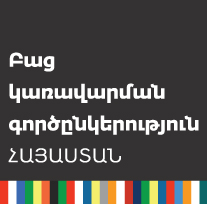 ԲԱՑ ԿԱՌԱՎԱՐՄԱՆ ԳՈՐԾԸՆԿԵՐՈՒԹՅՈՒՆՀԱՅԱՍՏԱՆԻ ՀԱՆՐԱՊԵՏՈՒԹՅԱՆ ԳՈՐԾՈՂՈՒԹՅՈՒՆՆԵՐԻԵՐՐՈՐԴ ԾՐԱԳՐԻ (2016-2018) ԱՄՓՈՓ ԶԵԿՈՒՅՑ	Դեկտեմբեր 2018ԲՈՎԱՆԴԱԿՈՒԹՅՈՒՆՆերածություն	3Ազգային գործողությունների ծրագրի մշակման գործընթաց	6Մասնակցություն և համատեղ գործընթաց ԲԿԳ շրջանակներում …………………………….6Մասնակցություն և համատեղ գործընթաց ԲԿԳ-Հայաստան երրորդ գործողությունների   	ծրագրի մշակման ընթացքում…………………..……….………..….…...7ԲԿԳ-Հայաստան երրորդ գործողությունների իրականացման, մշտադիտարկման և 	զեկույցի մասնակցություն և համատեղ գործընթաց……….…..………9Անկախ հաշվետվողական մեխանիզմի հետազոտողի առաջարկություններ…..13Հանձնառությունների կատարման ընթացք ……………………….……….…………..17Եզրակացություն…………………………………………………….……..….……………..…51.	Կառավարությունների համար 21-րդ դարի մարտահրավերներից է կայուն, թափանցիկ, հաշվետու, կառուցողական, արդյունավետ և նորարարական կառավարման համակարգ ձևավորելը:Բաց կառավարման գործընկերություն (ԲԿԳ) նախաձեռնությունը հարթակ է, որտեղ իրականացվում են բարեփոխումներ աշխարհի կառավարություններում և կառավարություններից դուրս:  2011թ. հոկտեմբերի 17-ի իր նամակում ՀՀ արտաքին գործերի նախարարը նշել էր, որ Հայաստանն ողջունում է Բաց կառավարման գործընկերության գաղափարը, որը պետությունների համար պետք է ձևավորի միասնական հարթակ՝ ստեղծելով իրենց ժողովուրդների կարիքներին առավել համապատասխանող կառավարություններ: Հայստանը վճռկանորեն  անցնում է բարեփոխումների շրջան՝ դնելով իր առջև երկրի զարգացման համար օրակարգային լուրջ հարցեր, որոնց թվում է նաև հանրային կառավարման ոլորտի բարեփոխումները և նորարարական տեխնոլոգիաների կիրառումը: Այս նպատակները բխում են թե՛ Հայաստանի Հանրապետության 2015 թվականի սահմանադրական փոփոխություններից, թե՛ ներկայիս Կառավարության ծրագրից և թե՛ համընդհանուր և ոլորտային ռազմավարական փաստաթղթերից, որոնց կիրարկման համար ձեռնարկվում են թիրախային միջոցառումներ և ծրագրեր: Բաց կառավարման գործընկերության անդամ լինելուց ի վեր Հայաստանում քայլ առ քայլ ձևավորվում է կառավարման նոր մշակույթ, որտեղ տարեց տարի ամրապնդվում է թափանցիկության, հաշվետվողականության և քաղաքացիների առավել մասնակցային սկզբունքի գործընթացը: Հենց այդ սկզբունքներն են համարվում ԲԿԳ հիմքերը և Հայաստանը լիովին ինտեգրում է դրանք իր կառավարման ոլորտում իրականացվող բարեփոխումների ծրագրերում: Ինչպես գիտենք 193 երկիր միացան և ընդունեցին 2030 օրակարգը: ԲԿԳ Ղեկավար կոմիտեն նույնպես ողջունեց այն և հանդես եկան միասնական զեկուցով1 2017 թվականից Հայաստանում մեկնարկվեց Կայուն զարգացման նպատակներն ազգայնացնող գործընթացը: ԿԶՆ միջգերատեսչական հանձնաժողովը գործընթացն իրականացնելիս առաջնորդվել է ԲԿԳ-Հայաստանի փորձով և գաղափարախոսությամբ, մասնավորապես՝ 1https://www.opengovpartnership.org/sites/default/files/attachments/OGP_declaration.pdfպետական հատված, քաղհասարակություն, մասնավոր հատված և անհատ քաղաքացի համագործակցության և երկխոսության մոդելների կիրառումը: Հասարակական կազմակերպությունները, գիտակրթական հաստատությունները, մասնավոր հատվածը և քաղաքացիները ազատ էին որոշելու և մասնակցելու ԿԶՆ ազգայնացման գործընթացի շրջանակներում ձևավորված չորս ենթախմբերից իրենց նախընտրած խմբում:ԲԿԳ-Հայաստան երկու գործողությունների ծրագրերի շրջանակներում իրականացվել է շուրջ 20 պարտավորություն: Յուրաքանչյուր ծրագրի նախագծումը, իրականացումը և արդյունքները շոշափելիորեն տարբերվում են նախորդ ԲԿԳ ազգային գործողությունների ծրագրերից: Հայաստանը 2011-2016 թվականների ընթացքում, Բաց կառավարման գործընկերության շրջանակներում իրականացրել է շոշափելի բարեփոխումներ պետության համար կարևորագույն այնպիսի ոլորտներում, ինչպիսիք են իրավաստեղծ գործունեությունը, պետական գնումների բնագավառի բարեփոխումները, տեղեկատվության ազատությունը և մատչելիությունը, առողջապահությունը, կրթությունը, տեղական ինքնակառավարումը և հանքարդյունաբերությունը։ Հպարտությամբ կարող ենք նշել, որ Բաց կառավարման նախաձեռնության երկրորդ գործողությունների ծրագրի2 շրջանակներում նախաձեռնվեց և խթանվեց երկու կարևոր գործընթաց՝1.Հայաստանը դարձել է Արդյունահանող ճյուղերի թափանցիկության նախաձեռնության (ԱՃԹՆ/EITI) թեկնածու անդամ3: Անդամակցումը սկիզբ դրեց թափանցիկության և հաշվետվողականության բարելավման առանձին՝ ինքնուրույն գործընթացի, ինչպես նաև թվայնացվեց և ինտերակտիվ քարտեզի միջոցով հանրությանը հասանելի դարձավ Հանրապետական երկրաբանական ֆոնդի ողջ արխիվը4:2. Խթանվել է հանրության մասնակցությունը երկրի օրինաստեղծ գործընթացում: Ներդրվել է Իրավական ակտերի նախագծերի հրապարակման միասնական կայք՝ e-draft5: Միասնական կայքի ներդրմամբ ստեղծվել է առցանց հարթակ, որը ապահովում է գերատեսչությունների կողմից իրավական ակտերի նախագծերը հանրությանը ներկայացնելու, առցանց տարբերակով հանրային քննարկումներ կազմակերպելու հնարավորությունը, արդյունքում նաև՝ քաղաքացիական հասարակության ներկայացուցիչների ակտիվ 2 http://www.ogp.am/u_files/file/OGP_AP2.pdf3 http://www.gov.am/am/eiti/4. https://www.geo-fund.am/hy/5. www.e-draft.amմասնակցությունը իրականացվող օրինաստեղծ աշխատանքներին: Կայքը հնարավորություն է ընձեռում նաև ծանոթանալ տեղադրված նախագծերին, որոնել նախագծեր, հետևել դրանց հետագա ընթացքին, ծանոթանալ ներկայացված առաջարկություններին, իսկ կայքում գրանցվելու դեպքում նաև ներկայացնել առաջարկություններ, ծանոթանալ նախագծերի վերաբերյալ առաջարկություններիամփոփաթերթին, ընդունված առաջարկություններին կամ դրանք չընդունելու հիմնավորումներին:Ոգեշնչող է, որ մեր երկրի ջանքերը նկատվում և գնահատվում են թե՛  հայաստանյան քաղաքացիական հասարակության կողմից, և թե՛ միջազգային հանրության կողմից, մասնավորապես, 2015 թվականի սեպտեմբերին Ինֆորմացիայի ազատության կենտրոն հասարակական կազմակերպության կողմից նախաձեռնած 13-րդ «Ոսկե բանալի և ժանգոտ կողպեք» ամենամյա մրցանակաբաշխությանը «Բաց կառավարման գործընկերություն» միջազգային նախաձեռնության շրջանակում հայաստանյան գործողությունների ծրագրի հանձնառությունների լավագույն իրականացման համար ՀՀ կառավարության աշխատակազմն արժանացավ Ոսկե բանալի մրցանակին: 2015 թվականի հոկտեմբերին Մեքսիկայի Միացյալ Նահանգների Մեխիկո քաղաքում ԲԿԳ նախաձեռնության գլոբալ համաժողովի շրջանակներում ամփոփվել են նախաձեռնության ամենամյա միջազգային մրցանակաբաշխության արդյունքները, որին առաջին անգամ մասնակցելու հայտ ներկայացրած Հայաստանն արժանացել է բարձր մրցանակի՝ զբաղեցնելով տարածաշրջանում (Ասիա-Խաղաղօվկիանոսյան) առաջին տեղը, և ստանալով այսպես կոչված՝ Տարածաշրջանային չեմպիոն կոչումը: Մրցանակաբաշխությանը Հայաստանը ներկայացրել է «Համայնքային կառավարման տեղեկատվական համակարգի ստեղծում և ներդրում ՀՀ համայնքապետարաններում» նախաձեռնությունը: Մրցույթում այն ներկայացվել է «Խելացի համայնք» (Smart Municipality) անվանմամբ: Ծրագրի նպատակն է Հայաստանի ՏԻՄ-երի գործունեության արդյունավետության բարձրացումը և բաց կառավարման միջոցով համայնքների բնակիչներին ՏԻՄ-երի կողմից մատուցվող հանրային ծառայությունների բարելավումը: ԲԿԳ շրջանակներում մասնակցություն և համատեղ գործընթաց2016 թվականին Հայաստանը ստանձնեց Բաց կառավարման գործունեության (ԲԿԳ) երրորդ գործողությունների ծրագիրը: ԲԿԳ-Հայաստան երրորդ Գործողությունների ծրագիրը (այսուհետ՝ ծրագիր) մեկնարկվեց և մշակվեց նախորդ գործողությունների ծրագրի ձեռքբերումների և ձախողումների փորձի հիման վրա:Գաղափարների հրավեր և բաց մրցույթԾրագրի մշակման փուլը սկսվեց դեռևս 2016 թվականի հունվարից, երբ նախապես կազմվեց ծրագրի նախագծման քայլերի հաջորդականությունն ու ժամանակացույցը6: Այն ներկայացվեց և քննարկվեց նաև փետրվարի 15-ին նախաձեռնության հայաստանյան աշխատանքները համակարգող աշխատանքային խմբի (այսուհետ՝ աշխատանքային խումբ) ընդլայնված նիստի ժամանակ, որտեղ ՀՀ կառավարությունը հայտարարեց ծրագրի մշակման գործընթացի մեկնարկի մասին: Արդյունքում համաձայնեցված ժամանակացույցը հանդիպման հաջորդ օրն ուղարկվեց սույն գործընթացում ներգրավված կողմերին և միաժամանակ հրապարակվեց նաև www.ogp.am կայքում7: Այնուհետև հրապարակվեցին հանձնառությունների ներկայացման համար սահմանված ձևաչափը և հայերեն ուղեցույցն այն հիմնական չափորոշիչների մասին, որոնցով պետք էր առաջնորդվել Գործողությունների ծրագրի հանձնառությունները մշակելիս: Ուղեցույցում տեղեկություն էր տրված ԲԿԳ 4 հիմնարար սկզբունքների և SMART չափանիշների մասին: Հայտարարվել էր նաև, որ ԲԿԳ սկզբունքներին համապատասխանելուց բացի Բաց կառավարման գործընկերություն-Հայաստան երրորդ գործողությունների ծրագիրը մշակելիս նախապատվությունը կտրվի այն առաջարկներին, որոնք, բացի նշված Բաց կառավարման գործընկերության չափանիշերի համապատասխանությունից, միաժամանակ միտված կլինեն Միացյալ ազգերի կազմակերպության կողմից հաստատված կայուն զարգացման նպատակների իրականացմանը և համահունչ կլինեն Հայաստանի Հանրապետության հակակոռուպցիոն ռազմավարությանը: 	Նախապես ուղեցույցում նշվել էր, որ առաջարկությունները, որոնք ենթադրում են նոր օրենքների նախագծերի մշակման և ընդունման, ինչպես նաև գործող 6http://ogp.am/u_files/file/2016_2018APDev_Timeline.pdf7 http://ogp.am/hy/news/item/2016/02/16/AP3/օրենքներում փոփոխությունների կատարման պահանջ (նշված պահանջի ապահովումը դուրս է ՀՀ կառավարության լիազորությունների շրջանակից), գործողությունների ծրագրում չեն ընդգրկվի: Բոլոր այն առաջարկությունները, որոնք չեն ներառվել գործողությունների ծրագրում քննարկվել են հեղինակների հետ անհատապես: Կառավարության աշխատակազմի կողմից քննարկման արդյունքներում դրանց տրվել են հնարավոր լուծումներ՝ կազմակերպելով քննարկումներ ոլորտային և շահագրգիռ  կողմերի հետ:ԲԿԳ-Հայաստան երրորդ գործողությունների ծրագրի մշակման ընթացքում մասնակցություն և համատեղ գործընթացԾրագիրը կազմելու նպատակով առաջարկություններ ներկայացնելու հրավերը էլեկտրոնային եղանակով ուղարկվել է աշխատանքային խմբի անդամ քաղաքացիական հասարակության ներկայացուցիչներին, իսկ պետական գերատեսչություններին տրվել է համապատասխան հանձնարարական: Նախագիծը, ինչպես նաև առաջարկություններ ներկայացնելու վերաբերյալ հայտարարությունը գործընթացում ակտիվ ներգրավված ՀԿ-ների կողմից շրջանառվել են նաև այլ գործընկեր ՀԿ-ների և քաղաքացիների միջև:Հնարավորինս լայն շրջանակներին, այդ թվում անհատ քաղաքացիներին, գործարարներին, ընկերություններին՝ անկախ կազմակերպաիրավական ձևից, ԲԿԳ ծրագրի համար առաջարկներ ներկայացնելու հնարավորություն ընձեռելու նպատակով ՀՀ Կառավարությունը ՄԱԿ-ի Զարգացման ծրագրի Կոլբա նորարարական լաբորատորիայի աջակցությամբ մշակեց crowdsourcing նոր առցանց գործիք: Արդյունքում հայտարարվեց գաղափարների մրցույթ, և այս գործիքի միջոցով ներկայացվեց 18 առաջարկ8:	2016թ. ապրիլին Կառավարությունը ԲԿԳ հայաստանյան գործընթացի պատմության մեջ առաջին անգամ ձեռնարկեց նաև մարզային հանդիպումներ՝ նպատակ ունենալով ներգրավել մարզային և մասնագիտացված հասարակական կազմակերպություններին, ինչպես նաև բարձրացնել ԲԿԳ նախաձեռնության և Գործողությունների 3-րդ ծրագրի մշակման մասին իրազեկվածության մակարդակը նաև մայրաքաղաքի շրջանակներից դուրս, իսկ Երևանում՝ ՄԱԿ-ի գրասենյակում: Կազմակերպվել են նաև հանդիպում-քննարկումներ տարբեր ոլորտի փորձագետների հետ, որոնց ընթացքում գեներացվել են նոր մտքեր հավակնոտ հանձնառությունների տեսքով: -------------------------------------------------------------------------8http://ogp.am/hy/news/item/2016/04/13/3AP_contest/Արդյունքում ստացվել և մշակվել է 70-ից ավելի առաջարկություն: ՀՀ կառավարության աշխատակազմի կողմից առաջարկների ամփոփ փաթեթը ներկայացվել է աշխատանքային խմբի անդամների քննարկմանը: Ստացված առաջարկություններն անցել են քննարկումների մի քանի փուլ: Նախ դրանց գերակշռող մեծամասնությունը շրջանառվել է պետական գերատեսչությունների միջև՝ մասնագիտական կարծիք ստանալու նպատակով: Այնուհետև ՀՀ կառավարության աշխատակազմի կողմից կազմակերպվել են մի շարք հանդիպում-քննարկումներ առաջարկների հեղինակների և համապատասխան պետական գերատեսչությունների ներկայացուցիչների հետ: Առանձին քննարկվել են նաև գերատեսչություններից ստացված առաջարկները: 	2016թ. հունիսի 11-12-ը Աղվերանում, ՄԱԿ-ի ԶԾ-ի աջակցությամբ, կայացավ աշխատանքային խմբի ընդլայնված արտագնա նիստը՝ ԲԿԳ 2016-2018թթ. Գործողությունների ծրագրի աշխատաժողով խորագրով: Առաջարկները քննարկելու նպատակով մասնակիցները բաժանվել էին քաղաքացիական հասարակության և պետական մարմինների ներկայացուցիչներից կազմված երկու ենթախմբերի: Յուրաքանչյուր խումբ առանձին քննարկեց առաջարկությունների փաթեթը: Խմբերը կազմեցին իրենց համար ընդունելի կարճ ցուցակ, համադրեցին և կազմեցին ընդհանուր միաձայն ընդունված  կարճ ցուցակ: Այն առաջարկությունները, որոնք ընդգրկված էին միայն մեկ ենթախմբի կարճ ցուցակում, ևս քննարկվեցին և դրանցից որոշները նույնպես համալրեցին միասնական կարճ ցուցակը: Հարկ է նշել, որ բացի աշխատանքային խմբի անդամներից ենթախմբերի աշխատանքներին, ինչպես նաև ընդհանուր հանդիպմանը մասնակցում էին նաև այլ հասարակական կազմակերպությունների, միջազգային կազմակերպությունների ներկայացուցիչներ, աշխատանքային խմբի անդամ չհանդիսացող պետական գերատեսչությունների ներկայացուցիչներ, ինչպես նաև մի շարք ոլորտներում բարձր համբավ ունեցող փորձագետներ:Ծրագրի նախագծի վերջնական տարբերակը քննարկվել և հավանության է արժանացել հունիսի 20-ին կայացած աշխատանքային խմբի ընդլայնված նիստում:Ընդհանուր առմամբ ներկայացվել էր շուրջ 70 առաջարկություն, որոնցից ընտրվեցին 8-ը, որոնք համապատասխանում էին ԲԿԳ սկզբունքներին և ձևաչափին: Ծրագրում ներառված յուրաքանչյուր պարտավորություն թիրախային է և ընտրված է համակողմանի քննարկումների արդյունքում: Ընտրված 8 հանձնառությունները ըստ ԲԿԳ խմբի անդամների՝ չեն իրականացվում և ստանձնած չեն այլ ծրագրերովհամապատասխանում են ԲԿԳ սկզբունքներին՝ թափանցիկություն,  հաշվետվողականություն և ապահովում են մասնակցային գործընթաց թիրախավորում են հստակ, իրատեսական և նեղ հանձնառությունֆինանսական առումով կանխատեսելի ենՀՀ կառավարությունը, իր ԲԿԳ երրորդ գործողությունների ծրագիրը մշակելիս, առաջնորդվել է ԲԿԳ մարտահրավերների հաղթահարմանն ուղղված համապատասխան պարտավորությունների ներգրավման սկզբունքով, ԲԿԳ սկզբունքներով և www.opengovpartnership.org կայքում առկա գործողությունների ծրագրի մշակման ձևաչափով, ինչպես նաև Միացյալ ազգերի կազմակերպության կողմից հաստատված կայուն զարգացման նպատակներով ու ազգային հակակոռուպցիոն ռազմավարությամբ:Ստացված և Ծրագրում չներառված առաջարկությունների վերաբերյալ կազմվել է ամփոփաթերթ, որտեղ նշվել է դրանք ծրագրում չընդգրկելու հիմնավորումը և պարզաբանումը: Այդ ամփոփաթերթը ներկայացվել է աշխատանքային խմբի անդամներին և տեղադրվել կայքում (http://www.gov.am/u_files/file/OGP/ampopatert.pdf)՝ ապահովելով դրա հասանելիությունը հանրության համար: ՀՀ կառավարությունը բարձր է գնահատում ԲԿԳ երրորդ գործողությունների ծրագիրը մշակելու գործընթացում ներգրավված բոլոր կողմերի, մասնավորապես՝ պետական գերատեսչությունների, քաղաքացիական հասարակության, միջազգային կազմակերպությունների, մասնավոր հատվածի ներկայացուցիչների, փորձագետների և անհատ քաղաքացիների ջանքերը: ԲԿԳ-Հայաստան երրորդ գործողությունների իրականացման, մշտադիտարկման և զեկույցի մասնակցություն և համատեղ գործընթաց	2016 թվականի օգոստոսի 11-ին ՀՀ կառավարության կողմից հաստատվեց ԲԿԳ-Հայաստան Երրորդ գործողությունների ծրագիրը: Հարկ է նշել, որ 2016 թվականի սեպտեմբերին ՀՀ վարչապետը ներկայացրեց հարաժարական և հոկտեմբերին ձևավորվեց նոր կառավարություն: Այս փոփոխությունները չէին կարող չանրադառնալ ԲԿԳ-Հայաստան աշխատանքային խմբի գործունեության վրա, մասնավորապես՝ խմբի հաճախակի հանդիպումների և քննարկումների:	ՀՀ կառավարության աշխատակազմը հանդիսանում է ԲԿԳ համակարգող քարտուղարություն: Խումբը ձևավորվել է իրականացնելու ԲԿԳ-Հայաստան Երրորդ գործողությունների ծրագրով ստանձնած հանձնառությունները: Խումբը կազմված և 26 անդամներից, որից 15-ը պատական հատվածի ներկայացուցիչներ, իսկ 11-ը քաղաքացիական և մասնավոր հատվածի ներկայացուցիչներ: Պետական հատվածի ներկայացուցիչները պատասխանատու են ծրագրով ստանձնած պարտավորությունների համար: Հարկ է նշել, որ խմբում դեռևս ընգրկված են ԲԿԳ-Հայաստան Երկրորդ գործողությունների ծրագրի աշխատանքային խմբի անդամները, քանի որ անկախ Երկրորդ ծրագրի ավարտից այդ հանձնառությունները շարունակվում են ընթանալ և ընդլայնել իրենցնպատակների շրջանակները: Այսպիսով  վերահսկելի են դառնում նախորդ ծրագրի գործողությունների ընթացքը և ազդեցությունը: Ի տարբերություն նախորդ աշխատանքային խմբի այս խմբում բացի քաղհասարակության անդամներից ընդգրված է նաև մասնավոր հատվածի ներկայացուցիչ (https://www.e-gov.am/decrees/item/16513/, փոփոխված որոշում  https://www.e-gov.am/decrees/item/17379/ ): 	 Խումբը իր առաջին նիստը գումարեց 2016թ.-ի նոյեմբերի 16-ին, ՀՀ կառավարության աշխատակազմում: 	2017 թվականի հունվարի 25-ին ՀՀ կառավարության և Ինֆորմացիայի ազատության կենտրոնի նախաձեռնությամբ կայացավ «5-ամյա համագործակցություն կառավարության և քաղաքացիական հասարակության միջև» խորագրով Բաց կառավարման գործընկերության աշխատանքային քննարկումը	2017թ.-ի մայիսի 16-ին տեղի ունեցավ ԲԿԳ Գործողությունների երրորդ ծրագրի աշխատանքները կանոնակարգող աշխատանքային խմբի ընդլայնված նիստը:2017թ.-ի սեպտեմբերին ՀՀ կառավարությունեը հրապարակեց ԲԿԳ Գործողությունների երրորդ ծրագրի զեկույցը:2017թ.-ի սեպտեմբերին 19-ին ԲԿԳ պատվիրակությունը մասնակցեց Նյու Յորքում ՄԱԿ-ի Գլխավոր ասամբլեային 72-րդ նստաշրջանի շրջանակներում կայացած «Վստահության վերականգնում կառավարության նկատմամբ» միջոցառմանը:2017թ.-ի սեպտեմբերին 19-ին տեղի ունեցավ ԲԿԳ Գործողությունների երրորդ ծրագրի աշխատանքները կանոնակարգող աշխատանքային խմբի ընդլայնված նիստը, որի ընթացքում ներկայացվեց Երրորդ գործողությունների ծրագրի ընթացքը և քննարկվեց ԲԿԳ շրջանակներում աշխատակարգի նախագծի դրույթները: 2018 թվականի փետրվարի 19-ին ՀՀ կառավրության աշխատակազմում տեղի ունեցավ «Բաց կառավարման գործընկերություն» նախաձեռնության Հայաստանյան աշխատանքները համակարգող աշխատանքային խմբի նիստը: Օրակարագային հարցերից էր ԲԿԳ–Հայաստան Գործողությունների չորրորդ ծրագրի մեկնարկը և Նոր գործողությունների ծրագրի մշակման ժամանակացույցը: ՀՀ կառավարությունը հրապարակել էր այն հիմնական չափորոշիչները, ուղեցույցը և ձևաչափը, որոնցով պետք էր առաջնորդվել Գործողությունների ծրագրի հանձնառությունները մշակելիս: Բոլոր շահագրգիռ մարմինները, հասարակական կազմակերպությունները և քաղաքացիները կարող էին ԲԿԳ սկզբունքներից բխող հստակ առաջարկությունները ներկայացնել ՀՀ կառավարության աշխատակազմ՝ ogp@gov.am  էլ. փոստի միջոցով:2018 թվականի մարտին կառավարությունը մեկնարկեց գործողությունների ծրագրի իրազեկման արշավը: ԲԿԳ հայաստանյան թիմը այցելեց Գյումրի, Արմավիր, Վանաձոր, Լեռնապատ համայնք և Իջևան: ԲԿԳ հայաստանյան թիմը հանդիպեց մարզային հասարակական կազմակերպությունների, ուսումնական և լրատվական կազմակերպությունների ներկայացուցիչների հետ: Ներկայացրեց «Բաց կառավարման գործընկերության» առաքելությունն ու տարիների ձեռքբերումները: Վարչապետի աշխատակազմի կողմից իրականացվեց ԲԿԳ նոր գործողությունների ծրագրի մեկնարկի իրազեկման և առաջարկների հավաքագրման գործընթաց՝ պետական կառավարման մարմիններից: Արդյունքում հավաքագրցեվ 42 առաջարկ:2018թ.-ի մայիսի 7-11-ը ԲԿԳ անդամ 75 երկիր նշում էր Բաց կառավարման շաբաթը, որի շրջանակներում իրականացվում էին բաց կառավարման, թափանցիկությանը, հաշվետվողականությանը, մասնակցային կառավարման խնդիրներին վերաբերող միջոցառումներ: Մայիսի 10-ին, Բաց կառավարման շաբաթ միջազգային նախաձեռնության շրջանակներում Ինֆորմացիայի ազատության կենտրոնի (ԻԱԿ) հետ համատեղ կազմակերպվեց հանդիպում ԵՊՀ ժուռնալիստիկայի ֆակուլտետի ուսանողների հետ: Հանդիպման նպատակն էր ապագա լրագրողներին ներկայացնել Բաց կառավարման գործընկերություն միջազգային նախաձեռնությանը Հայաստանի անդամակցության 7 տարիների փորձը, ձեռքբերումները և  տեղեկացնել նոր գործողությունների ծրագրի մեկնարկի մասին: Իսկ հունիսի 22-ին կայացավ ԻԱԿ կողմից կազմակերպված աշխատանքային խմբի քննարկում, որի նպատակն էր համախմբել քաղհասարակության ուժերը ԲԿԳ հայաստանյան Գործողությունների նոր՝ 4-րդ ծրագրի մշակման փուլում, ինչպես նաև քննարկել քաղհասարակություն-կառավարություն փոխգործակցության նոր ձևաչափերը:	Հունիսի 30-ին կայացավ ԲԿԳ աշխատանքային խմբի նիստը, որի ընթացքում Առաջին փոխվարչապետը (ԲԿԳ հայաստանյան համակարգող) և քաղհասարակության անդամները քննարկեցին և վերահաստատեցին ԲԿԳ-Հայաստան  գործողությունների ընթացքը:2018 թվականի հուլիսի 9-ին ԲԿԳ աշխատանքային խումբը հանդիպեց աշխատանքային այցով Հայաստան այցելած ԲԿԳ նախաձեռնության տնօրենի տեղակալ Ջոզեֆ Փաուելի և Ասիա-խաղաղ օվկիանոսյան տարածաշրջանի համակարգող Շրեյա Բասուի հետ և քննարկեցին ավելի արդյունավետ համագործակցության հասնելու մեխանիզմները՝ նոր ծրագրի կազմանն ընդառաջ:ՀՀ Կառավարությունը՝ քաղաքացիական հասարակության գործընկերների աջակցությամբ, հայտարարում է գաղափարների մրցույթ՝ Բաց կառավարման գործընկերության (ԲԿԳ) գործողությունների չորրորդ ծրագիրը համալրելու նպատակով: Crowdsourcing գործիքի միջոցով բոլոր քաղաքացիները կարող էին ներկայացնել առաջարկություն՝ անկախ մասնագիտական և տարիքային սահմանափակումների: Պետական ծառայողների շրջանակներում գործընթացի տարածման և ավելի խորքային առաջարկների հավաքագրման համար Վարչապետի աշխատակազմի նախաձեռնությամբ գործիքը նաև շրջանառվել և տարածվել է բոլոր պետական կառավարման մարմինների ստորաբաժանումների հանրային ծառայողների միջև: Միաժամանակ կայացել են մարզային հանդիպումներ կազմակերպված Վարչապետի աշխատակազմի, Ինֆորմացիայի ազատության կենտրոն և Արմավիրի զարգացման կենտրոն ՀԿ-ների աջակցությամբ:Ինֆորմացիայի ազատության կենտրոն ՀԿ՝      Տավուշ, Լոռի, Արագածոտն և Աշտարակ - հանդիպումներ տեղային ՀԿ ներկայացուցիչների, մանկավարժների և ակտիվ քաղաքացիների հետ՝ ԲԿԳ գործընթացի ներկայացում:2018 թ. սեպտեմբերի 17-18-ը Աղվերանում կայացավ արտագնա աշխատանքային  նիստ՝ ԲԿԳ խմբի անդամների և միջազգային փորձագետների մասնակցությամբ:Արմավիրի զարգացման կենտրոն ՀԿ՝     Հանդիպումներ ՀՀ 10 մարզերում ինչպես տեղային ՀԿ-ների և մտավորականների, այնպես էլ կայացել է 12 հանդիպում պետական հաստատությունների հանրային ծառայողների հետ:   Հանրային լսումներ (Town hall)  ՀՀ 4 մարզերում՝ Արմավիր, Արարատ, Արագածոտն, Կոտայք և մայրաքաղաք Երևան, որոնց մասնակիցների ընդհանուր թիվը 170-ն  է:  4 ոլորտային քննարկված առաջարկ, որոնց արդյունքում հետադարձ կապի միջոցով ստացված խորհուրդ-առաջարկները բարելավեցին հանձնառությունների նպատակները:Պետական կառավարման մարմինների (42) և Crowdsourcing գործիքի միջոցով ստացված առաջարկները (47) ամփոփելու համար կայացան հանդիպումներ, որոնց արդյունքում առաջարկները դասակարգվեցին ԲԿԳ արժեքներին՝ չհամապատասխանողքիչ հավակնոտբարելավողհավակնոտ2018թ. հոկտեմբերի 17-ի աշխատանքային խմբի նիստում քննարկվեցին և հաստատվեցին ԲԿԳ-Հայաստան գործողությունների չորրորդ ծրագրի նախագծի հանձնառությունները: Գործողությունների ծրագրի 11 հանձնառություններից 6-ը հանդիսանում են քաղաքացիների և հասարակական կազմակերպությունների կողմից ներկայացված առաջարկությունները:	ԲԿԳ-Հայաստան միջնաժամկետ ինքնագնահատման զեկույցը մշակվել է ՀՀ վարչապետի աշխատակազմի կողմից: Զեկուցի նախագիծը քննարկման և առաջարկությունների համար ներկայացվել է ԲԿԳ-Հայաստան խմբի անդամներին՝ էլ. նամակագրության միջոցով: Միաժամանակ, երկշաբաթյա ժամկետով փաստաթուղթը ներկայացվել հանրային լայն շրջանակների քննարկմանը ԲԿԳ-Հայաստան պաշտոնական կայքի միջոցով:ԲԿԳ-Հայաստան երկրորդ գործողությունների ծրագրի վերաբերյալ անկախ հաշվետվողական մեխանիզմի (այսուհետ՝ ԱՀՄ) հետազոտողի զեկույցի առաջարկությունների հիման վրա ՀՀ կառավարությունը զգալի շտկումներ իրականացրեց ծրագրի մշակման գործընթացում: Այսպես, օրինակ մշակվեց և հրապարակվեց ծրագրի մշակման ժամանակացույցը և ծրագրում հանձնառությունների չափանիշների վերաբերյալ ուղեցույցը,  ներգրավվեցին թվով ավելի շատ ՀԿ-ներ ու առաջին անգամ անհատ քաղաքացիներ, իրականացվեցին մի շարք իրազեկման մարզային արշավներ և հանդիպումներ, կազմակերպվեցին բազմաթիվ շահագրգիռ քննարկումներ, ներգրավվեցին նաև տարբեր ոլորտների փորձագետներ և մասնավոր հատվածի ներկայացուցիչներ: Ծրագրի մշակման գործընթացի վերաբերյալ հանրային իրազեկման մակարդակի բարձրացման նպատակով նկարահանվեց և հեռարձակվեց հեռուստահաղորդում: Թվարկված նյութերը տեղադրվել են և հասանելի են ogp.am կայքում:	Բաց կառավարման գործընկերություն (ԲԿԳ) նախաձեռնության միասնական Հռչակագրում հստակ նշված են այն սկզբունքները, որոնց իրականացումը պետք է ապահովեն մասնակից երկրները: Չնայած այն հանգամանքին, որ Հռչակագրին միացած երկրները ընդունում են այդ սկզբունքները, յուրաքանչյուր անդամ երկիր բարեփոխումների շրջանում ներդնում է ջանքեր՝ ելնելով տվյալ երկրի ազգային և քաղաքական հանգամանքներից ու իրավիճակից, ինչպես նաև քաղաքացիների պահանջից:	ԲԿԳ նախաձեռնության անդամակցումից ի վեր Հայաստանը բազմաթիվ բարեփոխումներ է իրականացրել հենց այս գործընթացի շրջանակներում: ԲԿԳ նախաձեռնությունն այն խթանիչ գործիքն է, որը բարեփոխեց պետական գնումների, առողջապահության, իրավական, տեղեկատվության ազատության և մատչելիության, կրթության, հանքարդյունաբերության ոլորտները:	Մեր մարտահրավերները	ԲԿԳ գործընթացում հիմնական մարտահրավերներից է համարվում նախորդ ազգային գործողությունների ծրագրով ստանձնած պարտավորությունների շարունակական իրականացումը, ավելի խոցելի ոլորտներին առնչվող հանձնառությունների ստանձնումը և գործընթացի վերաբերյալ բնակչության լայն շրջանակներին իրազեկումը: Այլ գործընթացներԱնկախ գործողությունների ծրագրով նախատեսված ծամանակացույցի ավարտի և վերոնշյալ խնդիրներին ԲԿԳ-Հայաստան երկրորդ գործողությունների ծրագրով ստանձնած պարտավորությունները շարունակելի են, մասնավորապես ԲԿԳ երկրորդ ծրագրի ՝ 8.Պետական կառավարման մարմինների օրինաստեղծ գործունեության մասին հանրության իրազեկում - հանձնառությամբ ստեղծվել է «e-draft» հարթակը, որտեղ հանրային քննարկման պետք է ներկայացվեն գերատեսչությունների կողմից մշակվող իրավական ակտերի նախագծերը: Ըստ վիճակագրական տվյալների կարող ենք փաստել, որ հանրությանը ներկայացվել է մոտ 290 իրավական ակտի նախագիծ:9. ՀՀ հանրակրթական պետական ուսումնական հաստատությունների կառավարման խորհուրդների ընտրության և տարեկան բյուջեի պլանավորման ու ծախսերի թափանցիկության ապահովում – հանձնառությամբ սահմանված էին հետևյալ կարգերը.  1.ՀՀ հանրակրթական պետական ուսումնական հաստատության կառավարման խորհուրդների ճիշտ համամասնությունն ապահովելու համար կառավարման խորհրդի ընտրության կարգում կատարվել էր լրացում, համաձայն որի խորհրդի կազմում ծնողական համայնքից չեն առաջադրվի այն անձինք, ովքեր ընդգրկված են տվյալ դպրոցի մանկավարժական համակազմում:2. Հանրակրթության ոլորտում մատուցվող կրթական ծառայությունների բյուջեի պլանավորման (տարեկան բյուջեի նախագծի) և տարեկան ֆինանսական ծախսերի թափանցիկության և հաշվետվողականության ապահովումը հանրակրթական դպրոցների կայք էջերում և հաստատության հայտարարությունների անկյունում: 	Վերոնշյալ կարգերը սահմանվել և ընդգրկվել են ՀՀ կառավարության 2017 թվականի հուլիսի 6-ի N 801-Ն որոշման մեջ, որպես «ՀՀ պետական հանրա-կրթական ուսումնական հաստատություն» ՊՈԱԿ-ի օրինակելի կանոնադրություն:10. Հանրային ծառայողների գիտելիքների և հմտությունների բարելավում տեղեկատվության ազատության և հակակոռուպցիոն ոլորտներում– հանձնառությամբ սահմանված 200 հանրային ծառայողների գիտելիքները կոռուպցիայի դեմ պայքարի, ինթեգրիթիի ձևավորման, ինչպես նաև հանրային ծառայողների գիտելիքները տեղեկատվության ազատության օրենսդրության կիրառման հմտությունների կատարելագործում: 2017 թվականի օգոստոսին ՀՀ կառավարության աշխատակազմի, ՀՀ տարածքային կառավարման և զարգացման նախարարության, «Իրավաբանների հայկական ասոցիացիա» ՀԿ-ի և Հայաստանի ՔՀԿ-ների հակակոռուպցիոն կոալիցիայի համատեղ համագործակցության շնորհիվ վերապատրաստվել են 180 հանրային ծառայողներ, որից 82-ը՝ քաղաքացիական ծառայողներ են, 98-ը՝ համայնքային ծառայողներ:	Հանրային և քաղծառայողների վերապատրաստումները իրականացվել են՝ ՀՀ մարզերում (Շիրակ, Լոռի, Գեղարքունիք, Սյունիք) և Երևանում: 2017 թվականի մարտին Հայաստանը սկսեց ԿԶՆ 17 նպատակների ազգայնացման գործընթացը: Հայտնի է, որ 17 նպատակներից շատերը ուղղակիորեն կապված են ԲԿԳ թափանցիկության, հաշվետվողականության և առավել մասնակցային լինելու սկզբունքների հետ: Մասնավորապես ԿԶՆ 16 նպատակը9 (Խաղաղություն, արդարություն և ամուր հաստատություններ) ենթադրում է խաղաղ և ներառական հասարակությունների կառուցումը՝ հանուն կայուն զարգացման, բոլորի համար հասանելի դարձնել արդարությունը, բոլոր մակարդակներում ստեղծել արդյունավետ, հաշվետու և ներառական հաստատություններ: Հենց այս բնութագրին են ուղղված ԲԿԳ ազգային  երկրորդ և երրորդ գործողությունների ծրագրերը: ԲԿԳ-Հայաստան նախաձեռնությունը կհանդիսանա, որպես գործիք իրականացնելու և ազգայնացնելու 16-րդ նպատակի թիրախները և ցուցանիշները Հայաստանում: Նախաձեռնության ողջ գործունեությունը նպաստում է հենց այս համընդհանուր գործընթացի իրականացմանը երկրում՝ օգտագործելով իր կարևորագույն գործիքներից մեկը՝ քաղաքացիների մասնակցությունը երկրի բարեփոխումների և որոշումների կայացման գործընթացներում:Մեր հաջորդ քայլերըԲԿԳ-Հայաստան թիմի հաջորդ քայլերը ուղղված են. ընդլայնելու և բարձրացնելու ԲԿԳ գործընթացի վերաբերյալ իրազեկումը քաղաքացիների շրջանակներումԲԿԳ գործընթացը անմասն չէ միջազգային տարբեր գործընթացներում, որպես հաջոցված մասնակցային գործիք, հետևաբար, ԲԿԳ-Հայաստան թիմի համար մեծագույն մարտահրավերներից է համագործակցությունը ընդլայնել և դարձնել ինստիտուցիոնալ տեղական և մասնավոր մակարդակներումՀայաստանը հաստատակամ է ԿԶՆ ՄԱԿ-ի կողմից սահմանված թիրախները և ցուցանիշները իրականացնելու հարցում. դրանց իրականացումը գրավականն է հասնելու աղքտության կրճատմանը, էկոլոգիական կայունությանը, հավասարաությանը և խաղաղությանը ո՛չ միայն Հայաստանում, այլ նաև միջազգային հարաբերություններում: ԲԿԳ նախաձեռնության առաքելություններից է նաև հասնել այդ թիրախների և ցուցանիշների իրականացմանը:9 http://www.un.am/en/news/260ՆԵՐԱԾՈՒԹՅՈՒՆ Ազգային գործողությունների ծրագրի գործընթացըԱնկախ հաշվետվողական մեխանիզմի հետազոտողի առաջարկներըԱՄՀ առաջարկություններըԿառավարության քայլերը1.Կառավարությունը կարող է խթանել ԲԿԳ գործընթացը հանրային լավ իրազեկվածության, տպագիր մամուլի, հեռուստա և ռադիո միջոցներով և թիրախավորել (ընդգրկել) քաղհասարակաության և քաղաքացիների ավելի լայն շրջանակ:Ծրագրի մշակման գործընթացի վերաբերյալ հանրային իրազեկման մակարդակի բարձրացման նպատակով նկարահանվեց և հեռարձակվեց հեռուստահաղորդում: ԲԿԳ Ծրագրի մշակման և իրականացման վերաբերյալ նյութերը տեղադրվել են և հասանելի են www.ogp.am  կայքում:2. Մարզային քաղհասարակության կազմակերպություններին ընդգրկելու նպատակով կառավարությունը կարող է կազմակերպել խորհրդակցություններ և հանդիպումներ հանրապետության տարածքով:2016թ. ապրիլին Կառավարությունը ԲԿԳ խումբի հետ ձեռնարկեց մարզային հանդիպումներ Գյումրիում, Վանաձորում, Դիլիջանում, Արմավիրում բարձրացնելով՝ ԲԿԳ մասին իրազեկվածությունը մայրաքաղաքից դուրս(http://ogp.am/hy/news/item/2016/04/22/regions/):Բացի աշխատանքային խմբի անդամներից, հանդիպումներին մասնակցում էին նաև քաղաքացիական հասարակության և միջազգային գործընկեր կազմակերպությունների ներկայացուցիչները:ՀՀ կառավարությունը սկսեց Չորրորդ գործողությունների ծրագի մեկնարկը մարզային այցելություններից, հրավիրելով տեղային հեռուստաընկերություններին՝ մեկնաբանման համար: Ընդհանուր առմամաբ ՀՀ կառավարության և ԲԿԳ աշխատանքային խմբի ՀԿ կազմակերպությունների կողմից կազմակերպվել է մոտ 14 մարզային հանդիպում, 5 հանդիպում Երևանում և  առանձին հանձնառությունների Թաուն-հոլ (Townhall) հանդիպումներ: 3. Գործողությունների ծրագրի մշակման և իրականացմա կառուցողական գործընթաց կազմակերպելու համար կառավարությունը պետք է ներկայացնի միջոցառումների գրաֆիկ (ժամանակացույց) ապահովելու Գործողությունների ծրագրի մշակման և իրականացման համար ավելի  թափանցիկ և մասնակցային գործընթաց:1. 2016 թվականի փետրվարի 16-ին տեղի ունեցավ ԲԿԳ աշխատանքային խմբի նիստ, որի ժամանակ խմբի կեղմից ընդունեվեց և հաջորդ օրը ԲԿԳ կայքում հրապարակվեց ժամանակացույցը: 2. ՀՀ Կառավարությունը ՄԱԿ-ի Զարգացման ծրագրի Կոլբա նորարարական լաբորատորիայի աջակցությամբ մշակեց crowdsourcing նոր առցանց գործիք: Արդյունքում հայտարարվեց գաղափարների մրցույթ, և այս գործիքի միջոցով ներկայացվեց 18 առաջարկ(http://ogp.am/hy/news/item/2016/04/13/3AP_contest/) այս4. Կառավարությունը կարող է ընդգրկել այնպիսի հանձնառություններ, որոնք կներառեն բարեփոխումներ այնպիսի ոլորտներում, ինչպիսիք են  պետական գնումները և ընտրությունները:ԲԿԳ գործողությունների Երկրորդ ծրագրում ստանձնել էր Պետական գնումների բողոքարկման խորհրդի նիստերի առցանց հեռարձակում հանձնառությունը: Նիստերի հեռարձակման վերաբերյալ տեղեկատվությանը կարելի է ծանոթանալ հետևյալ հղումով՝ https://www.e-gov.am/gnumner/ 5. Ապահովել Գործողությունների ծրագրի յուրաքանչյուր հանձնառության կատարումը նշված ժամանակահատվածում՝ խուսափելու համար դրանք չկատարված համարելու կարգավիճակից, կամ դրանց տեղափոխումը հաջորդ ծրագիր: Այս առումով կառավարությունը պետք է նորից ստանձնի ԲԿԳ Առաջին ծրագրի բյուջեի կատարման հանձնառությունը մինչև 2018-ը:Հանձնառությունների կատարման ընթացք1.Պատասխանատու գործուղում. Հանրապետական գործադիր մարմինների և տարածքային կառավարման մարմինների պաշտոնատար անձանց արտասահման գործուղումների թափանցիկության և հաշվետվողականության ապահովում1.Պատասխանատու գործուղում. Հանրապետական գործադիր մարմինների և տարածքային կառավարման մարմինների պաշտոնատար անձանց արտասահման գործուղումների թափանցիկության և հաշվետվողականության ապահովում1.Պատասխանատու գործուղում. Հանրապետական գործադիր մարմինների և տարածքային կառավարման մարմինների պաշտոնատար անձանց արտասահման գործուղումների թափանցիկության և հաշվետվողականության ապահովում1.Պատասխանատու գործուղում. Հանրապետական գործադիր մարմինների և տարածքային կառավարման մարմինների պաշտոնատար անձանց արտասահման գործուղումների թափանցիկության և հաշվետվողականության ապահովում1.Պատասխանատու գործուղում. Հանրապետական գործադիր մարմինների և տարածքային կառավարման մարմինների պաշտոնատար անձանց արտասահման գործուղումների թափանցիկության և հաշվետվողականության ապահովում1.Պատասխանատու գործուղում. Հանրապետական գործադիր մարմինների և տարածքային կառավարման մարմինների պաշտոնատար անձանց արտասահման գործուղումների թափանցիկության և հաշվետվողականության ապահովումՊարտավորության մեկնարկի և ավարտի ժամկետներըսեպտեմբեր 2016 թ. – հոկտեմբեր 2017 թ.Պարտավորության մեկնարկի և ավարտի ժամկետներըսեպտեմբեր 2016 թ. – հոկտեմբեր 2017 թ.Պարտավորության մեկնարկի և ավարտի ժամկետներըսեպտեմբեր 2016 թ. – հոկտեմբեր 2017 թ.Պարտավորության մեկնարկի և ավարտի ժամկետներըսեպտեմբեր 2016 թ. – հոկտեմբեր 2017 թ.Պարտավորության մեկնարկի և ավարտի ժամկետներըսեպտեմբեր 2016 թ. – հոկտեմբեր 2017 թ.Պարտավորության մեկնարկի և ավարտի ժամկետներըսեպտեմբեր 2016 թ. – հոկտեմբեր 2017 թ.Պարտավորությունը իրակնացնող մարմին և պատասխանատու անձՊարտավորությունը իրակնացնող մարմին և պատասխանատու անձՀՀ արդարադատության նախարարություն Դիանա ՂազարյանՀՀ արդարադատության նախարարություն Դիանա ՂազարյանՀՀ արդարադատության նախարարություն Դիանա ՂազարյանՀՀ արդարադատության նախարարություն Դիանա ՂազարյանՊարտավորության նկարագիր  Պարտավորության նկարագիր  Պարտավորության նկարագիր  Պարտավորության նկարագիր  Պարտավորության նկարագիր  Պարտավորության նկարագիր  Հանրային ինչպիսի՞ խնդրին է ուղղված պարտավորությունըՀանրային ինչպիսի՞ խնդրին է ուղղված պարտավորությունը«Հանրապետական գործադիր մարմինների և տարածքային կառավարման մարմինների ներկայացուցիչների՝ արտասահման գործուղումների մասին» ՀՀ վարչապետի 2013 թվականի նոյեմբերի 26-ի թիվ 1087-Ն որոշմամբ սահմանվում են հանրապետական գործադիր մարմինների և տարածքային կառավարման մարմինների ղեկավարների նրանց տեղակալների կամ պաշտոնատար այլ անձանց՝ արտասահման գործուղման մեկնելու համար ՀՀ վարչապետի թույլտվությունը ստանալու և գործուղումից վերադառնալուց հետո ՀՀ կառավարության աշխատակազմ գործուղման արդյունքների մասին հաշվետվություն ներկայացնելու ընթացակարգերը: Հաշվետվությունում ներկայացվում է տեղեկատվություն գործուղման նպատակի, հրավիրողի, քննարկված թեմաների, ելույթների, հանդիպումների, ընդունված որոշումների, ստորագրված փաստաթղթերի, ակնկալվող արդյունքների և այլնի վերաբերյալ:Այնուամենայնիվ, արտասահման գործուղման արդյունքների մասին հաշվետվությունները ՀՀ կառավարության www.e-gov.am կայքում չեն հրապարակվում:«Հանրապետական գործադիր մարմինների և տարածքային կառավարման մարմինների ներկայացուցիչների՝ արտասահման գործուղումների մասին» ՀՀ վարչապետի 2013 թվականի նոյեմբերի 26-ի թիվ 1087-Ն որոշմամբ սահմանվում են հանրապետական գործադիր մարմինների և տարածքային կառավարման մարմինների ղեկավարների նրանց տեղակալների կամ պաշտոնատար այլ անձանց՝ արտասահման գործուղման մեկնելու համար ՀՀ վարչապետի թույլտվությունը ստանալու և գործուղումից վերադառնալուց հետո ՀՀ կառավարության աշխատակազմ գործուղման արդյունքների մասին հաշվետվություն ներկայացնելու ընթացակարգերը: Հաշվետվությունում ներկայացվում է տեղեկատվություն գործուղման նպատակի, հրավիրողի, քննարկված թեմաների, ելույթների, հանդիպումների, ընդունված որոշումների, ստորագրված փաստաթղթերի, ակնկալվող արդյունքների և այլնի վերաբերյալ:Այնուամենայնիվ, արտասահման գործուղման արդյունքների մասին հաշվետվությունները ՀՀ կառավարության www.e-gov.am կայքում չեն հրապարակվում:«Հանրապետական գործադիր մարմինների և տարածքային կառավարման մարմինների ներկայացուցիչների՝ արտասահման գործուղումների մասին» ՀՀ վարչապետի 2013 թվականի նոյեմբերի 26-ի թիվ 1087-Ն որոշմամբ սահմանվում են հանրապետական գործադիր մարմինների և տարածքային կառավարման մարմինների ղեկավարների նրանց տեղակալների կամ պաշտոնատար այլ անձանց՝ արտասահման գործուղման մեկնելու համար ՀՀ վարչապետի թույլտվությունը ստանալու և գործուղումից վերադառնալուց հետո ՀՀ կառավարության աշխատակազմ գործուղման արդյունքների մասին հաշվետվություն ներկայացնելու ընթացակարգերը: Հաշվետվությունում ներկայացվում է տեղեկատվություն գործուղման նպատակի, հրավիրողի, քննարկված թեմաների, ելույթների, հանդիպումների, ընդունված որոշումների, ստորագրված փաստաթղթերի, ակնկալվող արդյունքների և այլնի վերաբերյալ:Այնուամենայնիվ, արտասահման գործուղման արդյունքների մասին հաշվետվությունները ՀՀ կառավարության www.e-gov.am կայքում չեն հրապարակվում:«Հանրապետական գործադիր մարմինների և տարածքային կառավարման մարմինների ներկայացուցիչների՝ արտասահման գործուղումների մասին» ՀՀ վարչապետի 2013 թվականի նոյեմբերի 26-ի թիվ 1087-Ն որոշմամբ սահմանվում են հանրապետական գործադիր մարմինների և տարածքային կառավարման մարմինների ղեկավարների նրանց տեղակալների կամ պաշտոնատար այլ անձանց՝ արտասահման գործուղման մեկնելու համար ՀՀ վարչապետի թույլտվությունը ստանալու և գործուղումից վերադառնալուց հետո ՀՀ կառավարության աշխատակազմ գործուղման արդյունքների մասին հաշվետվություն ներկայացնելու ընթացակարգերը: Հաշվետվությունում ներկայացվում է տեղեկատվություն գործուղման նպատակի, հրավիրողի, քննարկված թեմաների, ելույթների, հանդիպումների, ընդունված որոշումների, ստորագրված փաստաթղթերի, ակնկալվող արդյունքների և այլնի վերաբերյալ:Այնուամենայնիվ, արտասահման գործուղման արդյունքների մասին հաշվետվությունները ՀՀ կառավարության www.e-gov.am կայքում չեն հրապարակվում:Ինչպիսինն՞ է  պարտավորությունըԻնչպիսինն՞ է  պարտավորությունը«Բաց տվյալների» սկզբունքի հիման վրա կստեղծվի պաշտոնատար անձանց արտասահման գործուղումների վերաբերյալ հաշվետվությունների հրապարակման միասնական հարթակ՝ որոնման հնարավորությամբ:«Բաց տվյալների» սկզբունքի հիման վրա կստեղծվի պաշտոնատար անձանց արտասահման գործուղումների վերաբերյալ հաշվետվությունների հրապարակման միասնական հարթակ՝ որոնման հնարավորությամբ:«Բաց տվյալների» սկզբունքի հիման վրա կստեղծվի պաշտոնատար անձանց արտասահման գործուղումների վերաբերյալ հաշվետվությունների հրապարակման միասնական հարթակ՝ որոնման հնարավորությամբ:«Բաց տվյալների» սկզբունքի հիման վրա կստեղծվի պաշտոնատար անձանց արտասահման գործուղումների վերաբերյալ հաշվետվությունների հրապարակման միասնական հարթակ՝ որոնման հնարավորությամբ:Պարտավորությունը ինչպե՞ս կնպաստի հանրային խնդրի լուծմանը Պարտավորությունը ինչպե՞ս կնպաստի հանրային խնդրի լուծմանը Հանրապետական գործադիր մարմինների կամ տարածքային կառավարման մարմինների ղեկավարների, նրանց տեղակալների կամ պաշտոնատար այլ անձանց գործուղելու նպատակով ՀՀ պետական բյուջեից հատկացվող ֆինանսավորման արդյունավետության և հաշվետվողականության բարձրացում, ՀՀ կառավարության գործունեության թափանցիկության ապահովում:Հանրապետական գործադիր մարմինների կամ տարածքային կառավարման մարմինների ղեկավարների, նրանց տեղակալների կամ պաշտոնատար այլ անձանց գործուղելու նպատակով ՀՀ պետական բյուջեից հատկացվող ֆինանսավորման արդյունավետության և հաշվետվողականության բարձրացում, ՀՀ կառավարության գործունեության թափանցիկության ապահովում:Հանրապետական գործադիր մարմինների կամ տարածքային կառավարման մարմինների ղեկավարների, նրանց տեղակալների կամ պաշտոնատար այլ անձանց գործուղելու նպատակով ՀՀ պետական բյուջեից հատկացվող ֆինանսավորման արդյունավետության և հաշվետվողականության բարձրացում, ՀՀ կառավարության գործունեության թափանցիկության ապահովում:Հանրապետական գործադիր մարմինների կամ տարածքային կառավարման մարմինների ղեկավարների, նրանց տեղակալների կամ պաշտոնատար այլ անձանց գործուղելու նպատակով ՀՀ պետական բյուջեից հատկացվող ֆինանսավորման արդյունավետության և հաշվետվողականության բարձրացում, ՀՀ կառավարության գործունեության թափանցիկության ապահովում:Ինչու՞ է պարտավորությունը համապատասխանում ԲԿԳ արժեքներինԻնչու՞ է պարտավորությունը համապատասխանում ԲԿԳ արժեքներինՀանրային ռեսուրսների առավել արդյունավետ կառավարումԹափանցիկություն, հաշվետվողականությունԳործուղումների արդյունքների վերաբերյալ հաշվետվությունների հանրայնացումը կհանգեցնի նախկինում քաղաքացիների համար չհրապարակվող տեղեկատվության հասանելիությանը և հանրային հաշվետվողականության բարձրացմանը.Հանրային ռեսուրսների առավել արդյունավետ կառավարումԹափանցիկություն, հաշվետվողականությունԳործուղումների արդյունքների վերաբերյալ հաշվետվությունների հանրայնացումը կհանգեցնի նախկինում քաղաքացիների համար չհրապարակվող տեղեկատվության հասանելիությանը և հանրային հաշվետվողականության բարձրացմանը.Հանրային ռեսուրսների առավել արդյունավետ կառավարումԹափանցիկություն, հաշվետվողականությունԳործուղումների արդյունքների վերաբերյալ հաշվետվությունների հանրայնացումը կհանգեցնի նախկինում քաղաքացիների համար չհրապարակվող տեղեկատվության հասանելիությանը և հանրային հաշվետվողականության բարձրացմանը.Հանրային ռեսուրսների առավել արդյունավետ կառավարումԹափանցիկություն, հաշվետվողականությունԳործուղումների արդյունքների վերաբերյալ հաշվետվությունների հանրայնացումը կհանգեցնի նախկինում քաղաքացիների համար չհրապարակվող տեղեկատվության հասանելիությանը և հանրային հաշվետվողականության բարձրացմանը.Կատարման կարգավիճակըԿատարման կարգավիճակըՉմեկնարկված Սահմանափակ կատարված Բավականին կատարվածԱվարտվածԿատարման կարգավիճակըԿատարման կարգավիճակըԱրդյունքների նկարագիրըԱրդյունքների նկարագիրըՊետական բյուջեով Բարձրաստիճան պաշտոնյաների գործուղումների իրավական ակտում կատարվեց փոփոխություններ, ըստ որի 2017թ. մայիսից գործուղված բարձրաստիճան պաշտոնատար անձիք ներկայացնում են հրապարակման ենթակա և պետական գաղտնիք չենթադրող իրենց հաշվետվությունները: «Հանրապետական գործադիր մարմինների և տարածքային կառավարման մարմինների ներկայացուցիչների` արտասահման գործուղումների մասին» Հայաստանի Հանրապետության վարչապետի 2013 թվականի նոյեմբերի 26-ի թիվ 1087-Ն որոշման մեջ լրացում կատարելու մասին» Հայաստանի Հանրապետության վարչապետի որոշման ընդունում:Որոշումն ընդունելուց հետո ՀՀ կառավարության կայքէջի գործուղումների հատվածում ապահովվեց համապատասխան տեխնիկական փոփոխությունը և հաշվետվությունները հասանելի դարձան ՀՀ բոլոր քաղաքացիների համար: Արդեն իսկ մայիս ամսից հրապարակվել են շուրջ 148 հաշվետվություններ ( https://www.e-gov.am/trips/page=8/ ):Պետական բյուջեով Բարձրաստիճան պաշտոնյաների գործուղումների իրավական ակտում կատարվեց փոփոխություններ, ըստ որի 2017թ. մայիսից գործուղված բարձրաստիճան պաշտոնատար անձիք ներկայացնում են հրապարակման ենթակա և պետական գաղտնիք չենթադրող իրենց հաշվետվությունները: «Հանրապետական գործադիր մարմինների և տարածքային կառավարման մարմինների ներկայացուցիչների` արտասահման գործուղումների մասին» Հայաստանի Հանրապետության վարչապետի 2013 թվականի նոյեմբերի 26-ի թիվ 1087-Ն որոշման մեջ լրացում կատարելու մասին» Հայաստանի Հանրապետության վարչապետի որոշման ընդունում:Որոշումն ընդունելուց հետո ՀՀ կառավարության կայքէջի գործուղումների հատվածում ապահովվեց համապատասխան տեխնիկական փոփոխությունը և հաշվետվությունները հասանելի դարձան ՀՀ բոլոր քաղաքացիների համար: Արդեն իսկ մայիս ամսից հրապարակվել են շուրջ 148 հաշվետվություններ ( https://www.e-gov.am/trips/page=8/ ):Պետական բյուջեով Բարձրաստիճան պաշտոնյաների գործուղումների իրավական ակտում կատարվեց փոփոխություններ, ըստ որի 2017թ. մայիսից գործուղված բարձրաստիճան պաշտոնատար անձիք ներկայացնում են հրապարակման ենթակա և պետական գաղտնիք չենթադրող իրենց հաշվետվությունները: «Հանրապետական գործադիր մարմինների և տարածքային կառավարման մարմինների ներկայացուցիչների` արտասահման գործուղումների մասին» Հայաստանի Հանրապետության վարչապետի 2013 թվականի նոյեմբերի 26-ի թիվ 1087-Ն որոշման մեջ լրացում կատարելու մասին» Հայաստանի Հանրապետության վարչապետի որոշման ընդունում:Որոշումն ընդունելուց հետո ՀՀ կառավարության կայքէջի գործուղումների հատվածում ապահովվեց համապատասխան տեխնիկական փոփոխությունը և հաշվետվությունները հասանելի դարձան ՀՀ բոլոր քաղաքացիների համար: Արդեն իսկ մայիս ամսից հրապարակվել են շուրջ 148 հաշվետվություններ ( https://www.e-gov.am/trips/page=8/ ):Պետական բյուջեով Բարձրաստիճան պաշտոնյաների գործուղումների իրավական ակտում կատարվեց փոփոխություններ, ըստ որի 2017թ. մայիսից գործուղված բարձրաստիճան պաշտոնատար անձիք ներկայացնում են հրապարակման ենթակա և պետական գաղտնիք չենթադրող իրենց հաշվետվությունները: «Հանրապետական գործադիր մարմինների և տարածքային կառավարման մարմինների ներկայացուցիչների` արտասահման գործուղումների մասին» Հայաստանի Հանրապետության վարչապետի 2013 թվականի նոյեմբերի 26-ի թիվ 1087-Ն որոշման մեջ լրացում կատարելու մասին» Հայաստանի Հանրապետության վարչապետի որոշման ընդունում:Որոշումն ընդունելուց հետո ՀՀ կառավարության կայքէջի գործուղումների հատվածում ապահովվեց համապատասխան տեխնիկական փոփոխությունը և հաշվետվությունները հասանելի դարձան ՀՀ բոլոր քաղաքացիների համար: Արդեն իսկ մայիս ամսից հրապարակվել են շուրջ 148 հաշվետվություններ ( https://www.e-gov.am/trips/page=8/ ):Հաջորդ քայլեր Հաջորդ քայլեր 1.Հանձնառությամբ նախատեսված որոնման համակարգը ախատեսված է www.e-gov.am  նոր պորտալի համար: Նոր պորտալը նախատեսվում է մեկնարկել 2019 թվականին:2.Նախատեսվում եմ գործուղումների հաշվետվությունների մեջ ներառել նաև ֆինանսական ծախսի վերաբերյալ տեղեկատվություն:1.Հանձնառությամբ նախատեսված որոնման համակարգը ախատեսված է www.e-gov.am  նոր պորտալի համար: Նոր պորտալը նախատեսվում է մեկնարկել 2019 թվականին:2.Նախատեսվում եմ գործուղումների հաշվետվությունների մեջ ներառել նաև ֆինանսական ծախսի վերաբերյալ տեղեկատվություն:1.Հանձնառությամբ նախատեսված որոնման համակարգը ախատեսված է www.e-gov.am  նոր պորտալի համար: Նոր պորտալը նախատեսվում է մեկնարկել 2019 թվականին:2.Նախատեսվում եմ գործուղումների հաշվետվությունների մեջ ներառել նաև ֆինանսական ծախսի վերաբերյալ տեղեկատվություն:1.Հանձնառությամբ նախատեսված որոնման համակարգը ախատեսված է www.e-gov.am  նոր պորտալի համար: Նոր պորտալը նախատեսվում է մեկնարկել 2019 թվականին:2.Նախատեսվում եմ գործուղումների հաշվետվությունների մեջ ներառել նաև ֆինանսական ծախսի վերաբերյալ տեղեկատվություն:Փուլի կարգավիճակըՓուլի կարգավիճակըՓուլի կարգավիճակըՄեկնարկի ժամկետԱվարտի ժամկետԱվարտի մակարդակըՊաշտոնատար անձանց արտասահման գործուղումների թույլտվությունների կարգը սահմանող իրավական ակտերում փոփոխությունների և լրացումների մշակում և քննարկում շահագրգիռ քաղաքացիական հասարակության ներկայացուցիչների հետ:Պաշտոնատար անձանց արտասահման գործուղումների թույլտվությունների կարգը սահմանող իրավական ակտերում փոփոխությունների և լրացումների մշակում և քննարկում շահագրգիռ քաղաքացիական հասարակության ներկայացուցիչների հետ:Պաշտոնատար անձանց արտասահման գործուղումների թույլտվությունների կարգը սահմանող իրավական ակտերում փոփոխությունների և լրացումների մշակում և քննարկում շահագրգիռ քաղաքացիական հասարակության ներկայացուցիչների հետ:2016թ. սեպտեմբեր2017 թ. հունվարավարտվածԻրավական ակտերի նախագծերի համաձայնեցում շահագրգիռ գերատեսչությունների հետ և ընդունում:Իրավական ակտերի նախագծերի համաձայնեցում շահագրգիռ գերատեսչությունների հետ և ընդունում:Իրավական ակտերի նախագծերի համաձայնեցում շահագրգիռ գերատեսչությունների հետ և ընդունում:2017 թ. հունվար2017 թ. ապրիլավարտվածՀանրապետական գործադիր մարմինների կամ տարածքային կառավարման մարմինների ղեկավարների, նրանց տեղակալների կամ պաշտոնատար այլ անձանց արտասահման գործուղումների որոշումների և հաշվետվությունների հրապարակման' օգտագործողի համար մատչելի միասնական տեղեկատվական հարթակի ստեղծում:Հանրապետական գործադիր մարմինների կամ տարածքային կառավարման մարմինների ղեկավարների, նրանց տեղակալների կամ պաշտոնատար այլ անձանց արտասահման գործուղումների որոշումների և հաշվետվությունների հրապարակման' օգտագործողի համար մատչելի միասնական տեղեկատվական հարթակի ստեղծում:Հանրապետական գործադիր մարմինների կամ տարածքային կառավարման մարմինների ղեկավարների, նրանց տեղակալների կամ պաշտոնատար այլ անձանց արտասահման գործուղումների որոշումների և հաշվետվությունների հրապարակման' օգտագործողի համար մատչելի միասնական տեղեկատվական հարթակի ստեղծում:2017թ.մայիս2017 թ. հոկտեմբերավարտվածԿոնտակտային տվյալներԿոնտակտային տվյալներԿոնտակտային տվյալներԿոնտակտային տվյալներԿոնտակտային տվյալներԿոնտակտային տվյալներԼիազոր մարմինԼիազոր մարմինՀՀ արդարադատության նախարարությունՀՀ արդարադատության նախարարությունՀՀ արդարադատության նախարարությունՀՀ արդարադատության նախարարությունԼիազոր մարմնի պատասխանատու անձԼիազոր մարմնի պատասխանատու անձԴիանա ՂազարյանԴիանա ՂազարյանԴիանա ՂազարյանԴիանա ՂազարյանՊաշտոնը, վարչությունՊաշտոնը, վարչությունՀՀ արդարադատության նախարարության աշխատակազմի հակակոռուպցիոն և քրեակատարողական քաղաքականության մշակման վարչության պետի տեղակալՀՀ արդարադատության նախարարության աշխատակազմի հակակոռուպցիոն և քրեակատարողական քաղաքականության մշակման վարչության պետի տեղակալՀՀ արդարադատության նախարարության աշխատակազմի հակակոռուպցիոն և քրեակատարողական քաղաքականության մշակման վարչության պետի տեղակալՀՀ արդարադատության նախարարության աշխատակազմի հակակոռուպցիոն և քրեակատարողական քաղաքականության մշակման վարչության պետի տեղակալԷլ. հասցեն, ՀեռախոսահամարըԷլ. հասցեն, Հեռախոսահամարըdiana-ghazaryan@yahoo.com(+37410)594157diana-ghazaryan@yahoo.com(+37410)594157diana-ghazaryan@yahoo.com(+37410)594157diana-ghazaryan@yahoo.com(+37410)594157Այլ շահագրգիռ մարմիններԱյլ շահագրգիռ պետական մարմիններ ՀՀ Կառավարության աշխատակազմ, ՀՀ ֆինանսների նախարարություն, ՀՀ արտաքին գործերի նախարարությունՀՀ Կառավարության աշխատակազմ, ՀՀ ֆինանսների նախարարություն, ՀՀ արտաքին գործերի նախարարությունՀՀ Կառավարության աշխատակազմ, ՀՀ ֆինանսների նախարարություն, ՀՀ արտաքին գործերի նախարարությունՀՀ Կառավարության աշխատակազմ, ՀՀ ֆինանսների նախարարություն, ՀՀ արտաքին գործերի նախարարությունԱյլ շահագրգիռ մարմիններԱյլ շահագրգիռ պետական մարմիններ ՀՀ Կառավարության աշխատակազմ, ՀՀ ֆինանսների նախարարություն, ՀՀ արտաքին գործերի նախարարությունՀՀ Կառավարության աշխատակազմ, ՀՀ ֆինանսների նախարարություն, ՀՀ արտաքին գործերի նախարարությունՀՀ Կառավարության աշխատակազմ, ՀՀ ֆինանսների նախարարություն, ՀՀ արտաքին գործերի նախարարությունՀՀ Կառավարության աշխատակազմ, ՀՀ ֆինանսների նախարարություն, ՀՀ արտաքին գործերի նախարարությունԱյլ շահագրգիռ մարմիններԱյլ շահագրգիռ պետական մարմիններ ՀՀ Կառավարության աշխատակազմ, ՀՀ ֆինանսների նախարարություն, ՀՀ արտաքին գործերի նախարարությունՀՀ Կառավարության աշխատակազմ, ՀՀ ֆինանսների նախարարություն, ՀՀ արտաքին գործերի նախարարությունՀՀ Կառավարության աշխատակազմ, ՀՀ ֆինանսների նախարարություն, ՀՀ արտաքին գործերի նախարարությունՀՀ Կառավարության աշխատակազմ, ՀՀ ֆինանսների նախարարություն, ՀՀ արտաքին գործերի նախարարությունԱյլ շահագրգիռ մարմիններԱյլ շահագրգիռ պետական մարմիններ ՀՀ Կառավարության աշխատակազմ, ՀՀ ֆինանսների նախարարություն, ՀՀ արտաքին գործերի նախարարությունՀՀ Կառավարության աշխատակազմ, ՀՀ ֆինանսների նախարարություն, ՀՀ արտաքին գործերի նախարարությունՀՀ Կառավարության աշխատակազմ, ՀՀ ֆինանսների նախարարություն, ՀՀ արտաքին գործերի նախարարությունՀՀ Կառավարության աշխատակազմ, ՀՀ ֆինանսների նախարարություն, ՀՀ արտաքին գործերի նախարարությունԱյլ շահագրգիռ մարմիններԱյլ շահագրգիռ պետական մարմիններ ՀՀ Կառավարության աշխատակազմ, ՀՀ ֆինանսների նախարարություն, ՀՀ արտաքին գործերի նախարարությունՀՀ Կառավարության աշխատակազմ, ՀՀ ֆինանսների նախարարություն, ՀՀ արտաքին գործերի նախարարությունՀՀ Կառավարության աշխատակազմ, ՀՀ ֆինանսների նախարարություն, ՀՀ արտաքին գործերի նախարարությունՀՀ Կառավարության աշխատակազմ, ՀՀ ֆինանսների նախարարություն, ՀՀ արտաքին գործերի նախարարությունԱյլ շահագրգիռ մարմիններՔաղաքացիական հասարակություն, մասնավոր հատված«Հելիքս Կոնսալտինգ» ՍՊԸ  (համաձայնությամբ), « Իրավաբանների հայկական ասոցացիա» ՀԿ (համաձայնությամբ)«Հելիքս Կոնսալտինգ» ՍՊԸ  (համաձայնությամբ), « Իրավաբանների հայկական ասոցացիա» ՀԿ (համաձայնությամբ)«Հելիքս Կոնսալտինգ» ՍՊԸ  (համաձայնությամբ), « Իրավաբանների հայկական ասոցացիա» ՀԿ (համաձայնությամբ)«Հելիքս Կոնսալտինգ» ՍՊԸ  (համաձայնությամբ), « Իրավաբանների հայկական ասոցացիա» ՀԿ (համաձայնությամբ)Այլ շահագրգիռ մարմիններՔաղաքացիական հասարակություն, մասնավոր հատված«Հելիքս Կոնսալտինգ» ՍՊԸ  (համաձայնությամբ), « Իրավաբանների հայկական ասոցացիա» ՀԿ (համաձայնությամբ)«Հելիքս Կոնսալտինգ» ՍՊԸ  (համաձայնությամբ), « Իրավաբանների հայկական ասոցացիա» ՀԿ (համաձայնությամբ)«Հելիքս Կոնսալտինգ» ՍՊԸ  (համաձայնությամբ), « Իրավաբանների հայկական ասոցացիա» ՀԿ (համաձայնությամբ)«Հելիքս Կոնսալտինգ» ՍՊԸ  (համաձայնությամբ), « Իրավաբանների հայկական ասոցացիա» ՀԿ (համաձայնությամբ)Այլ շահագրգիռ մարմիններՔաղաքացիական հասարակություն, մասնավոր հատված«Հելիքս Կոնսալտինգ» ՍՊԸ  (համաձայնությամբ), « Իրավաբանների հայկական ասոցացիա» ՀԿ (համաձայնությամբ)«Հելիքս Կոնսալտինգ» ՍՊԸ  (համաձայնությամբ), « Իրավաբանների հայկական ասոցացիա» ՀԿ (համաձայնությամբ)«Հելիքս Կոնսալտինգ» ՍՊԸ  (համաձայնությամբ), « Իրավաբանների հայկական ասոցացիա» ՀԿ (համաձայնությամբ)«Հելիքս Կոնսալտինգ» ՍՊԸ  (համաձայնությամբ), « Իրավաբանների հայկական ասոցացիա» ՀԿ (համաձայնությամբ)Այլ շահագրգիռ մարմիններՔաղաքացիական հասարակություն, մասնավոր հատված«Հելիքս Կոնսալտինգ» ՍՊԸ  (համաձայնությամբ), « Իրավաբանների հայկական ասոցացիա» ՀԿ (համաձայնությամբ)«Հելիքս Կոնսալտինգ» ՍՊԸ  (համաձայնությամբ), « Իրավաբանների հայկական ասոցացիա» ՀԿ (համաձայնությամբ)«Հելիքս Կոնսալտինգ» ՍՊԸ  (համաձայնությամբ), « Իրավաբանների հայկական ասոցացիա» ՀԿ (համաձայնությամբ)«Հելիքս Կոնսալտինգ» ՍՊԸ  (համաձայնությամբ), « Իրավաբանների հայկական ասոցացիա» ՀԿ (համաձայնությամբ)Այլ շահագրգիռ մարմիններՔաղաքացիական հասարակություն, մասնավոր հատված«Հելիքս Կոնսալտինգ» ՍՊԸ  (համաձայնությամբ), « Իրավաբանների հայկական ասոցացիա» ՀԿ (համաձայնությամբ)«Հելիքս Կոնսալտինգ» ՍՊԸ  (համաձայնությամբ), « Իրավաբանների հայկական ասոցացիա» ՀԿ (համաձայնությամբ)«Հելիքս Կոնսալտինգ» ՍՊԸ  (համաձայնությամբ), « Իրավաբանների հայկական ասոցացիա» ՀԿ (համաձայնությամբ)«Հելիքս Կոնսալտինգ» ՍՊԸ  (համաձայնությամբ), « Իրավաբանների հայկական ասոցացիա» ՀԿ (համաձայնությամբ)Լրացուցիչ տեղեկատվությունԼրացուցիչ տեղեկատվությունԼրացուցիչ տեղեկատվությունԼրացուցիչ տեղեկատվությունԼրացուցիչ տեղեկատվությունԼրացուցիչ տեղեկատվություն      2017 թվականի մայիսից գործուղված պաշտոնատար անձանց արտասահման գործուղումների հաշվետվությունները հրապարակվում են www.e-gov.am/trips/page=8/  կայքում՝ գործուղումների հաշվետվություն բաժնում:      2017 թվականի մայիսից գործուղված պաշտոնատար անձանց արտասահման գործուղումների հաշվետվությունները հրապարակվում են www.e-gov.am/trips/page=8/  կայքում՝ գործուղումների հաշվետվություն բաժնում:      2017 թվականի մայիսից գործուղված պաշտոնատար անձանց արտասահման գործուղումների հաշվետվությունները հրապարակվում են www.e-gov.am/trips/page=8/  կայքում՝ գործուղումների հաշվետվություն բաժնում:      2017 թվականի մայիսից գործուղված պաշտոնատար անձանց արտասահման գործուղումների հաշվետվությունները հրապարակվում են www.e-gov.am/trips/page=8/  կայքում՝ գործուղումների հաշվետվություն բաժնում:      2017 թվականի մայիսից գործուղված պաշտոնատար անձանց արտասահման գործուղումների հաշվետվությունները հրապարակվում են www.e-gov.am/trips/page=8/  կայքում՝ գործուղումների հաշվետվություն բաժնում:      2017 թվականի մայիսից գործուղված պաշտոնատար անձանց արտասահման գործուղումների հաշվետվությունները հրապարակվում են www.e-gov.am/trips/page=8/  կայքում՝ գործուղումների հաշվետվություն բաժնում:2.Կառավարության դրամաշնորհների հաշվետվողականության. ՀՀ պետական բյուջեից դրամաշնորհների հատկացման թափանցիկության և հաշվետվողականության ապահովում2.Կառավարության դրամաշնորհների հաշվետվողականության. ՀՀ պետական բյուջեից դրամաշնորհների հատկացման թափանցիկության և հաշվետվողականության ապահովում2.Կառավարության դրամաշնորհների հաշվետվողականության. ՀՀ պետական բյուջեից դրամաշնորհների հատկացման թափանցիկության և հաշվետվողականության ապահովում2.Կառավարության դրամաշնորհների հաշվետվողականության. ՀՀ պետական բյուջեից դրամաշնորհների հատկացման թափանցիկության և հաշվետվողականության ապահովում2.Կառավարության դրամաշնորհների հաշվետվողականության. ՀՀ պետական բյուջեից դրամաշնորհների հատկացման թափանցիկության և հաշվետվողականության ապահովում2.Կառավարության դրամաշնորհների հաշվետվողականության. ՀՀ պետական բյուջեից դրամաշնորհների հատկացման թափանցիկության և հաշվետվողականության ապահովումՊարտավորության մեկնարկի և ավարտի ժամկետներըՍեպտեմբեր 2016թ. – հունիս 2017թ. Պարտավորության մեկնարկի և ավարտի ժամկետներըՍեպտեմբեր 2016թ. – հունիս 2017թ. Պարտավորության մեկնարկի և ավարտի ժամկետներըՍեպտեմբեր 2016թ. – հունիս 2017թ. Պարտավորության մեկնարկի և ավարտի ժամկետներըՍեպտեմբեր 2016թ. – հունիս 2017թ. Պարտավորության մեկնարկի և ավարտի ժամկետներըՍեպտեմբեր 2016թ. – հունիս 2017թ. Պարտավորության մեկնարկի և ավարտի ժամկետներըՍեպտեմբեր 2016թ. – հունիս 2017թ. Պարտավորությունը իրակնացնող մարմին և պատասխանատու անձՊարտավորությունը իրակնացնող մարմին և պատասխանատու անձՀՀ արդարադատության նախարարություն Դիանա ՂազարյանՀՀ արդարադատության նախարարություն Դիանա ՂազարյանՀՀ արդարադատության նախարարություն Դիանա ՂազարյանՀՀ արդարադատության նախարարություն Դիանա ՂազարյանՊարտավորության նկարագիր  Պարտավորության նկարագիր  Պարտավորության նկարագիր  Պարտավորության նկարագիր  Պարտավորության նկարագիր  Պարտավորության նկարագիր  Հանրային ինչպիսի՞ խնդրին է ուղղված պարտավորությունըՀանրային ինչպիսի՞ խնդրին է ուղղված պարտավորությունըՀՀ պետական բյուջեից դրամաշնորհների հատկացման գործընթացները կանոնակարգվում են «Պետական բյուջեի մասին» ՀՀ օրենքով, «Գնումների մասին» ՀՀ օրենքով, «Հայաստանի Հանրապետության պետական բյուջեից իրավաբանական անձանց սուբսիդիաների և դրամաշնորհների հատկացման կարգը հաստատելու մասին» ՀՀ կառավարության 2003թ. դեկտեմբերի 24 N 1937-Ն որոշմամբ և «ՀՀ պետական բյուջեից ՀՀ Նախագահի աշխատակազմին հատկացված միջոցները հասարակական կազմակերպություններին որպես դրամաշնորհներ հատկացնելու կարգը հաստատելու մասին» ՀՀ Նախագահի 2008թ. մայիսի 19-ի ՆՀ-118-Ն հրամանագրով: Այնուամենայնիվ, օրենսդրությամբ սահմանված չեն լիազոր մարմնի կողմից դրամաշնորհի տրամադրման համար կազմակերպված մրցույթներին մասնակցած և հաղթող ճանաչված կազմակերպությունների վերաբերյալ տեղեկատվության հրապարակման, դրամաշնորհային ծրագրերը իրականացնող կազմակերպությունների կողմից հաշվետվությունների ներկայացման և լիազոր մարմնի կողմից այդ հաշվետվությունների հրապարակման ընթացակարգեր:ՀՀ պետական բյուջեից դրամաշնորհների հատկացման գործընթացները կանոնակարգվում են «Պետական բյուջեի մասին» ՀՀ օրենքով, «Գնումների մասին» ՀՀ օրենքով, «Հայաստանի Հանրապետության պետական բյուջեից իրավաբանական անձանց սուբսիդիաների և դրամաշնորհների հատկացման կարգը հաստատելու մասին» ՀՀ կառավարության 2003թ. դեկտեմբերի 24 N 1937-Ն որոշմամբ և «ՀՀ պետական բյուջեից ՀՀ Նախագահի աշխատակազմին հատկացված միջոցները հասարակական կազմակերպություններին որպես դրամաշնորհներ հատկացնելու կարգը հաստատելու մասին» ՀՀ Նախագահի 2008թ. մայիսի 19-ի ՆՀ-118-Ն հրամանագրով: Այնուամենայնիվ, օրենսդրությամբ սահմանված չեն լիազոր մարմնի կողմից դրամաշնորհի տրամադրման համար կազմակերպված մրցույթներին մասնակցած և հաղթող ճանաչված կազմակերպությունների վերաբերյալ տեղեկատվության հրապարակման, դրամաշնորհային ծրագրերը իրականացնող կազմակերպությունների կողմից հաշվետվությունների ներկայացման և լիազոր մարմնի կողմից այդ հաշվետվությունների հրապարակման ընթացակարգեր:ՀՀ պետական բյուջեից դրամաշնորհների հատկացման գործընթացները կանոնակարգվում են «Պետական բյուջեի մասին» ՀՀ օրենքով, «Գնումների մասին» ՀՀ օրենքով, «Հայաստանի Հանրապետության պետական բյուջեից իրավաբանական անձանց սուբսիդիաների և դրամաշնորհների հատկացման կարգը հաստատելու մասին» ՀՀ կառավարության 2003թ. դեկտեմբերի 24 N 1937-Ն որոշմամբ և «ՀՀ պետական բյուջեից ՀՀ Նախագահի աշխատակազմին հատկացված միջոցները հասարակական կազմակերպություններին որպես դրամաշնորհներ հատկացնելու կարգը հաստատելու մասին» ՀՀ Նախագահի 2008թ. մայիսի 19-ի ՆՀ-118-Ն հրամանագրով: Այնուամենայնիվ, օրենսդրությամբ սահմանված չեն լիազոր մարմնի կողմից դրամաշնորհի տրամադրման համար կազմակերպված մրցույթներին մասնակցած և հաղթող ճանաչված կազմակերպությունների վերաբերյալ տեղեկատվության հրապարակման, դրամաշնորհային ծրագրերը իրականացնող կազմակերպությունների կողմից հաշվետվությունների ներկայացման և լիազոր մարմնի կողմից այդ հաշվետվությունների հրապարակման ընթացակարգեր:ՀՀ պետական բյուջեից դրամաշնորհների հատկացման գործընթացները կանոնակարգվում են «Պետական բյուջեի մասին» ՀՀ օրենքով, «Գնումների մասին» ՀՀ օրենքով, «Հայաստանի Հանրապետության պետական բյուջեից իրավաբանական անձանց սուբսիդիաների և դրամաշնորհների հատկացման կարգը հաստատելու մասին» ՀՀ կառավարության 2003թ. դեկտեմբերի 24 N 1937-Ն որոշմամբ և «ՀՀ պետական բյուջեից ՀՀ Նախագահի աշխատակազմին հատկացված միջոցները հասարակական կազմակերպություններին որպես դրամաշնորհներ հատկացնելու կարգը հաստատելու մասին» ՀՀ Նախագահի 2008թ. մայիսի 19-ի ՆՀ-118-Ն հրամանագրով: Այնուամենայնիվ, օրենսդրությամբ սահմանված չեն լիազոր մարմնի կողմից դրամաշնորհի տրամադրման համար կազմակերպված մրցույթներին մասնակցած և հաղթող ճանաչված կազմակերպությունների վերաբերյալ տեղեկատվության հրապարակման, դրամաշնորհային ծրագրերը իրականացնող կազմակերպությունների կողմից հաշվետվությունների ներկայացման և լիազոր մարմնի կողմից այդ հաշվետվությունների հրապարակման ընթացակարգեր:Ինչպիսինն՞ է  պարտավորությունըԻնչպիսինն՞ է  պարտավորությունըՊետական բյուջեից դրամաշնորհ ստանալու մրցույթին մասնակցած և հաղթող ճանաչված կազմակերպությունների ցանկի, ինչպես նաև դրամաշնորհներով իրականացված ծրագրերի հաշվետվությունների հրապարակում համապատասխան պետական մարմնի պաշտոնական կայքում:Պետական բյուջեից դրամաշնորհ ստանալու մրցույթին մասնակցած և հաղթող ճանաչված կազմակերպությունների ցանկի, ինչպես նաև դրամաշնորհներով իրականացված ծրագրերի հաշվետվությունների հրապարակում համապատասխան պետական մարմնի պաշտոնական կայքում:Պետական բյուջեից դրամաշնորհ ստանալու մրցույթին մասնակցած և հաղթող ճանաչված կազմակերպությունների ցանկի, ինչպես նաև դրամաշնորհներով իրականացված ծրագրերի հաշվետվությունների հրապարակում համապատասխան պետական մարմնի պաշտոնական կայքում:Պետական բյուջեից դրամաշնորհ ստանալու մրցույթին մասնակցած և հաղթող ճանաչված կազմակերպությունների ցանկի, ինչպես նաև դրամաշնորհներով իրականացված ծրագրերի հաշվետվությունների հրապարակում համապատասխան պետական մարմնի պաշտոնական կայքում:Պարտավորությունը ինչպե՞ս կնպաստի հանրային խնդրի լուծմանը Պարտավորությունը ինչպե՞ս կնպաստի հանրային խնդրի լուծմանը Հայաստանի Հանրապետության պետական բյուջեից հատկացվող դրամաշնորհների օգտագործման արդյունավետության բարձրացում, դրամաշնորհների տրամադրման ընթացակարգերի և դրամաշնորհներով իրականացված ծրագրերի վերաբերյալ տեղեկատվության մատչելիության, դրամաշնորհների հասցեականության, ոլորտի հաշվետվողականության և թափանցիկության բարելավում:Հայաստանի Հանրապետության պետական բյուջեից հատկացվող դրամաշնորհների օգտագործման արդյունավետության բարձրացում, դրամաշնորհների տրամադրման ընթացակարգերի և դրամաշնորհներով իրականացված ծրագրերի վերաբերյալ տեղեկատվության մատչելիության, դրամաշնորհների հասցեականության, ոլորտի հաշվետվողականության և թափանցիկության բարելավում:Հայաստանի Հանրապետության պետական բյուջեից հատկացվող դրամաշնորհների օգտագործման արդյունավետության բարձրացում, դրամաշնորհների տրամադրման ընթացակարգերի և դրամաշնորհներով իրականացված ծրագրերի վերաբերյալ տեղեկատվության մատչելիության, դրամաշնորհների հասցեականության, ոլորտի հաշվետվողականության և թափանցիկության բարելավում:Հայաստանի Հանրապետության պետական բյուջեից հատկացվող դրամաշնորհների օգտագործման արդյունավետության բարձրացում, դրամաշնորհների տրամադրման ընթացակարգերի և դրամաշնորհներով իրականացված ծրագրերի վերաբերյալ տեղեկատվության մատչելիության, դրամաշնորհների հասցեականության, ոլորտի հաշվետվողականության և թափանցիկության բարելավում:Ինչու՞ է պարտավորությունը համապատասխանում ԲԿԳ արժեքներինԻնչու՞ է պարտավորությունը համապատասխանում ԲԿԳ արժեքներինՀանրային ռեսուրսների առավել արդյունավետ կառավարում, հանրային վստահության բարձրացումԹափանցիկությունՊետական բյուջեից տրամադրվող դրամաշնորհներով իրականացված ծրագրերի հաշվետվությունների հրապարակումը կխթանի հանրային հաշվետվողականությունը, ինչը կնպաստի պետական միջոցների ծախսման արդյունավետության բարձրացմանը և հասցեական օգտագործմանը:ՀաշվետվողականությունՊետական բյուջեից դրամաշնորհ ստանալու մրցույթին մասնակցած և հաղթող ճանաչված կազմակերպությունների ցանկի հրապարակումը կհանգեցնի տեղեկատվության հասանելիության մակարդակի ընդլայնմանը:Հանրային ռեսուրսների առավել արդյունավետ կառավարում, հանրային վստահության բարձրացումԹափանցիկությունՊետական բյուջեից տրամադրվող դրամաշնորհներով իրականացված ծրագրերի հաշվետվությունների հրապարակումը կխթանի հանրային հաշվետվողականությունը, ինչը կնպաստի պետական միջոցների ծախսման արդյունավետության բարձրացմանը և հասցեական օգտագործմանը:ՀաշվետվողականությունՊետական բյուջեից դրամաշնորհ ստանալու մրցույթին մասնակցած և հաղթող ճանաչված կազմակերպությունների ցանկի հրապարակումը կհանգեցնի տեղեկատվության հասանելիության մակարդակի ընդլայնմանը:Հանրային ռեսուրսների առավել արդյունավետ կառավարում, հանրային վստահության բարձրացումԹափանցիկությունՊետական բյուջեից տրամադրվող դրամաշնորհներով իրականացված ծրագրերի հաշվետվությունների հրապարակումը կխթանի հանրային հաշվետվողականությունը, ինչը կնպաստի պետական միջոցների ծախսման արդյունավետության բարձրացմանը և հասցեական օգտագործմանը:ՀաշվետվողականությունՊետական բյուջեից դրամաշնորհ ստանալու մրցույթին մասնակցած և հաղթող ճանաչված կազմակերպությունների ցանկի հրապարակումը կհանգեցնի տեղեկատվության հասանելիության մակարդակի ընդլայնմանը:Հանրային ռեսուրսների առավել արդյունավետ կառավարում, հանրային վստահության բարձրացումԹափանցիկությունՊետական բյուջեից տրամադրվող դրամաշնորհներով իրականացված ծրագրերի հաշվետվությունների հրապարակումը կխթանի հանրային հաշվետվողականությունը, ինչը կնպաստի պետական միջոցների ծախսման արդյունավետության բարձրացմանը և հասցեական օգտագործմանը:ՀաշվետվողականությունՊետական բյուջեից դրամաշնորհ ստանալու մրցույթին մասնակցած և հաղթող ճանաչված կազմակերպությունների ցանկի հրապարակումը կհանգեցնի տեղեկատվության հասանելիության մակարդակի ընդլայնմանը:Կատարման կարգավիճակըԿատարման կարգավիճակըՉմեկնարկված Սահմանափակ կատարված Բավականին կատարվածԱվարտվածԿատարման կարգավիճակըԿատարման կարգավիճակըԱրդյունքների նկարագիրըԱրդյունքների նկարագիրը«Հայաստանի Հանրապետության կառավարության 2003 թվականի դեկտեմբերի 24-ի  N 1937-Ն որոշման մեջ լրացումներ կատարելու մասին» Հայաստանի Հանրապետության կառավարության 2017 թվականի հունիսի 1-ի N 579-Ն որոշման ընդունում:«Հայաստանի Հանրապետության կառավարության 2003 թվականի դեկտեմբերի 24-ի  N 1937-Ն որոշման մեջ լրացումներ կատարելու մասին» Հայաստանի Հանրապետության կառավարության 2017 թվականի հունիսի 1-ի N 579-Ն որոշման ընդունում:«Հայաստանի Հանրապետության կառավարության 2003 թվականի դեկտեմբերի 24-ի  N 1937-Ն որոշման մեջ լրացումներ կատարելու մասին» Հայաստանի Հանրապետության կառավարության 2017 թվականի հունիսի 1-ի N 579-Ն որոշման ընդունում:«Հայաստանի Հանրապետության կառավարության 2003 թվականի դեկտեմբերի 24-ի  N 1937-Ն որոշման մեջ լրացումներ կատարելու մասին» Հայաստանի Հանրապետության կառավարության 2017 թվականի հունիսի 1-ի N 579-Ն որոշման ընդունում:Հաջորդ քայլեր Հաջորդ քայլեր Փուլի կարգավիճակըՓուլի կարգավիճակըՓուլի կարգավիճակըՄեկնարկի ժամկետԱվարտի ժամկետԱվարտի մակարդակըԴրամաշնորհների տրամադրման կարգերը սահմանող իրավական ակտերում փոփոխությունների և լրացումների մշակում և քննարկում շահագրգիռ քաղաքացիական հասարակության ներկայացուցիչների հետ:Դրամաշնորհների տրամադրման կարգերը սահմանող իրավական ակտերում փոփոխությունների և լրացումների մշակում և քննարկում շահագրգիռ քաղաքացիական հասարակության ներկայացուցիչների հետ:Դրամաշնորհների տրամադրման կարգերը սահմանող իրավական ակտերում փոփոխությունների և լրացումների մշակում և քննարկում շահագրգիռ քաղաքացիական հասարակության ներկայացուցիչների հետ:2016թ. սեպտեմբեր2016 թ. դեկտեմբերԱվարտվածԻրավական ակտերի նախագծերի համաձայնեցում շահագրգիռ գերատեսչությունների հետ և ընդունում:Իրավական ակտերի նախագծերի համաձայնեցում շահագրգիռ գերատեսչությունների հետ և ընդունում:Իրավական ակտերի նախագծերի համաձայնեցում շահագրգիռ գերատեսչությունների հետ և ընդունում:2017 թ. հունվար2017 թ. մայիսԱվարտվածԴրամաշնորհ ստացած կազմակերպությունների հաշվետությունների հրապարակում դրամաշնորհներ տրամադրող լիազոր մարմինների պաշտոնական կայքերում:Դրամաշնորհ ստացած կազմակերպությունների հաշվետությունների հրապարակում դրամաշնորհներ տրամադրող լիազոր մարմինների պաշտոնական կայքերում:Դրամաշնորհ ստացած կազմակերպությունների հաշվետությունների հրապարակում դրամաշնորհներ տրամադրող լիազոր մարմինների պաշտոնական կայքերում:2017 թ. հունիսՇարունակականԱվարտվածՀՀ պետական բյուջեից դրամաշնորհների տրամադրման մրցույթներին մասնակցած և հաղթող ճանաչված կազմակերպությունների ցանկի տեղադրում դրամաշնորհներ տրամադրող լիազոր մարմինների պաշտոնական կայքերում:ՀՀ պետական բյուջեից դրամաշնորհների տրամադրման մրցույթներին մասնակցած և հաղթող ճանաչված կազմակերպությունների ցանկի տեղադրում դրամաշնորհներ տրամադրող լիազոր մարմինների պաշտոնական կայքերում:ՀՀ պետական բյուջեից դրամաշնորհների տրամադրման մրցույթներին մասնակցած և հաղթող ճանաչված կազմակերպությունների ցանկի տեղադրում դրամաշնորհներ տրամադրող լիազոր մարմինների պաշտոնական կայքերում:2017 թ. հունիսՇարունակականԱվարտվածԿոնտակտային տվյալներԿոնտակտային տվյալներԿոնտակտային տվյալներԿոնտակտային տվյալներԿոնտակտային տվյալներԿոնտակտային տվյալներԼիազոր մարմինԼիազոր մարմինՀՀ արդարադատության նախարարությունՀՀ արդարադատության նախարարությունՀՀ արդարադատության նախարարությունՀՀ արդարադատության նախարարությունԼիազոր մարմնի պատասխանատու անձԼիազոր մարմնի պատասխանատու անձԴիանա ՂազարյանԴիանա ՂազարյանԴիանա ՂազարյանԴիանա ՂազարյանՊաշտոնը, վարչությունՊաշտոնը, վարչությունՀՀ արդարադատության նախարարության աշխատակազմի հակակոռուպցիոն և քրեակատարողական քաղաքականության մշակման վարչության պետի տեղակալՀՀ արդարադատության նախարարության աշխատակազմի հակակոռուպցիոն և քրեակատարողական քաղաքականության մշակման վարչության պետի տեղակալՀՀ արդարադատության նախարարության աշխատակազմի հակակոռուպցիոն և քրեակատարողական քաղաքականության մշակման վարչության պետի տեղակալՀՀ արդարադատության նախարարության աշխատակազմի հակակոռուպցիոն և քրեակատարողական քաղաքականության մշակման վարչության պետի տեղակալԷլ. հասցեն, ՀեռախոսահամարըԷլ. հասցեն, Հեռախոսահամարըdiana-ghazaryan@yahoo.com(+37410)594157diana-ghazaryan@yahoo.com(+37410)594157diana-ghazaryan@yahoo.com(+37410)594157diana-ghazaryan@yahoo.com(+37410)594157Այլ շահագրգիռ մարմիններԱյլ շահագրգիռ պետական մարմիններ ՀՀ Կառավարության աշխատակազմ, ՀՀ ֆինանսների նախարարություն, ՀՀ արտաքին գործերի նախարարությունՀՀ Կառավարության աշխատակազմ, ՀՀ ֆինանսների նախարարություն, ՀՀ արտաքին գործերի նախարարությունՀՀ Կառավարության աշխատակազմ, ՀՀ ֆինանսների նախարարություն, ՀՀ արտաքին գործերի նախարարությունՀՀ Կառավարության աշխատակազմ, ՀՀ ֆինանսների նախարարություն, ՀՀ արտաքին գործերի նախարարությունԱյլ շահագրգիռ մարմիններԱյլ շահագրգիռ պետական մարմիններ ՀՀ Կառավարության աշխատակազմ, ՀՀ ֆինանսների նախարարություն, ՀՀ արտաքին գործերի նախարարությունՀՀ Կառավարության աշխատակազմ, ՀՀ ֆինանսների նախարարություն, ՀՀ արտաքին գործերի նախարարությունՀՀ Կառավարության աշխատակազմ, ՀՀ ֆինանսների նախարարություն, ՀՀ արտաքին գործերի նախարարությունՀՀ Կառավարության աշխատակազմ, ՀՀ ֆինանսների նախարարություն, ՀՀ արտաքին գործերի նախարարությունԱյլ շահագրգիռ մարմիններԱյլ շահագրգիռ պետական մարմիններ ՀՀ Կառավարության աշխատակազմ, ՀՀ ֆինանսների նախարարություն, ՀՀ արտաքին գործերի նախարարությունՀՀ Կառավարության աշխատակազմ, ՀՀ ֆինանսների նախարարություն, ՀՀ արտաքին գործերի նախարարությունՀՀ Կառավարության աշխատակազմ, ՀՀ ֆինանսների նախարարություն, ՀՀ արտաքին գործերի նախարարությունՀՀ Կառավարության աշխատակազմ, ՀՀ ֆինանսների նախարարություն, ՀՀ արտաքին գործերի նախարարությունԱյլ շահագրգիռ մարմիններԱյլ շահագրգիռ պետական մարմիններ ՀՀ Կառավարության աշխատակազմ, ՀՀ ֆինանսների նախարարություն, ՀՀ արտաքին գործերի նախարարությունՀՀ Կառավարության աշխատակազմ, ՀՀ ֆինանսների նախարարություն, ՀՀ արտաքին գործերի նախարարությունՀՀ Կառավարության աշխատակազմ, ՀՀ ֆինանսների նախարարություն, ՀՀ արտաքին գործերի նախարարությունՀՀ Կառավարության աշխատակազմ, ՀՀ ֆինանսների նախարարություն, ՀՀ արտաքին գործերի նախարարությունԱյլ շահագրգիռ մարմիններԱյլ շահագրգիռ պետական մարմիններ ՀՀ Կառավարության աշխատակազմ, ՀՀ ֆինանսների նախարարություն, ՀՀ արտաքին գործերի նախարարությունՀՀ Կառավարության աշխատակազմ, ՀՀ ֆինանսների նախարարություն, ՀՀ արտաքին գործերի նախարարությունՀՀ Կառավարության աշխատակազմ, ՀՀ ֆինանսների նախարարություն, ՀՀ արտաքին գործերի նախարարությունՀՀ Կառավարության աշխատակազմ, ՀՀ ֆինանսների նախարարություն, ՀՀ արտաքին գործերի նախարարությունԱյլ շահագրգիռ մարմիններՔաղաքացիական հասարակություն, մասնավոր հատված«Արմավիրի զարգացման կենտրոն» ՀԿ (համաձայնությամբ)«Արմավիրի զարգացման կենտրոն» ՀԿ (համաձայնությամբ)«Արմավիրի զարգացման կենտրոն» ՀԿ (համաձայնությամբ)«Արմավիրի զարգացման կենտրոն» ՀԿ (համաձայնությամբ)Այլ շահագրգիռ մարմիններՔաղաքացիական հասարակություն, մասնավոր հատված«Արմավիրի զարգացման կենտրոն» ՀԿ (համաձայնությամբ)«Արմավիրի զարգացման կենտրոն» ՀԿ (համաձայնությամբ)«Արմավիրի զարգացման կենտրոն» ՀԿ (համաձայնությամբ)«Արմավիրի զարգացման կենտրոն» ՀԿ (համաձայնությամբ)Այլ շահագրգիռ մարմիններՔաղաքացիական հասարակություն, մասնավոր հատված«Արմավիրի զարգացման կենտրոն» ՀԿ (համաձայնությամբ)«Արմավիրի զարգացման կենտրոն» ՀԿ (համաձայնությամբ)«Արմավիրի զարգացման կենտրոն» ՀԿ (համաձայնությամբ)«Արմավիրի զարգացման կենտրոն» ՀԿ (համաձայնությամբ)Այլ շահագրգիռ մարմիններՔաղաքացիական հասարակություն, մասնավոր հատված«Արմավիրի զարգացման կենտրոն» ՀԿ (համաձայնությամբ)«Արմավիրի զարգացման կենտրոն» ՀԿ (համաձայնությամբ)«Արմավիրի զարգացման կենտրոն» ՀԿ (համաձայնությամբ)«Արմավիրի զարգացման կենտրոն» ՀԿ (համաձայնությամբ)Այլ շահագրգիռ մարմիններՔաղաքացիական հասարակություն, մասնավոր հատված«Արմավիրի զարգացման կենտրոն» ՀԿ (համաձայնությամբ)«Արմավիրի զարգացման կենտրոն» ՀԿ (համաձայնությամբ)«Արմավիրի զարգացման կենտրոն» ՀԿ (համաձայնությամբ)«Արմավիրի զարգացման կենտրոն» ՀԿ (համաձայնությամբ)Լրացուցիչ տեղեկատվությունԼրացուցիչ տեղեկատվությունԼրացուցիչ տեղեկատվությունԼրացուցիչ տեղեկատվությունԼրացուցիչ տեղեկատվությունԼրացուցիչ տեղեկատվությունՀանձնառությունը առավել լիարժեք դարձնելու համար ԲԿԳ-Հայաստան գործողությունների Չորրորդ ծրագրի 2-րդ հանձնառությունով պետք է սահմանվի դրամաշնորհների տրամադրման մրցույթային կարգը:Հանձնառությունը առավել լիարժեք դարձնելու համար ԲԿԳ-Հայաստան գործողությունների Չորրորդ ծրագրի 2-րդ հանձնառությունով պետք է սահմանվի դրամաշնորհների տրամադրման մրցույթային կարգը:Հանձնառությունը առավել լիարժեք դարձնելու համար ԲԿԳ-Հայաստան գործողությունների Չորրորդ ծրագրի 2-րդ հանձնառությունով պետք է սահմանվի դրամաշնորհների տրամադրման մրցույթային կարգը:Հանձնառությունը առավել լիարժեք դարձնելու համար ԲԿԳ-Հայաստան գործողությունների Չորրորդ ծրագրի 2-րդ հանձնառությունով պետք է սահմանվի դրամաշնորհների տրամադրման մրցույթային կարգը:Հանձնառությունը առավել լիարժեք դարձնելու համար ԲԿԳ-Հայաստան գործողությունների Չորրորդ ծրագրի 2-րդ հանձնառությունով պետք է սահմանվի դրամաշնորհների տրամադրման մրցույթային կարգը:Հանձնառությունը առավել լիարժեք դարձնելու համար ԲԿԳ-Հայաստան գործողությունների Չորրորդ ծրագրի 2-րդ հանձնառությունով պետք է սահմանվի դրամաշնորհների տրամադրման մրցույթային կարգը:3. Ավելի ինտերակտիվ բյուջե. Պետական բյուջեի թափանցիկության ապահովում՝ բաց տվյալների սկզբունքի կիրառմամբ3. Ավելի ինտերակտիվ բյուջե. Պետական բյուջեի թափանցիկության ապահովում՝ բաց տվյալների սկզբունքի կիրառմամբ3. Ավելի ինտերակտիվ բյուջե. Պետական բյուջեի թափանցիկության ապահովում՝ բաց տվյալների սկզբունքի կիրառմամբ3. Ավելի ինտերակտիվ բյուջե. Պետական բյուջեի թափանցիկության ապահովում՝ բաց տվյալների սկզբունքի կիրառմամբ3. Ավելի ինտերակտիվ բյուջե. Պետական բյուջեի թափանցիկության ապահովում՝ բաց տվյալների սկզբունքի կիրառմամբ3. Ավելի ինտերակտիվ բյուջե. Պետական բյուջեի թափանցիկության ապահովում՝ բաց տվյալների սկզբունքի կիրառմամբ2016թ. հոկտեմբեր-2018թ. հունիս2016թ. հոկտեմբեր-2018թ. հունիս2016թ. հոկտեմբեր-2018թ. հունիս2016թ. հոկտեմբեր-2018թ. հունիս2016թ. հոկտեմբեր-2018թ. հունիս2016թ. հոկտեմբեր-2018թ. հունիսՊարտավորությունը իրակնացնող մարմին և պատասխանատու անձՊարտավորությունը իրակնացնող մարմին և պատասխանատու անձՀՀ ֆինանսների նախարարությունՀՀ ֆինանսների նախարարության աշխատակազմի գործառնական վարչության պետ Ժիրայր ՏիտիզյանՀՀ ֆինանսների նախարարությունՀՀ ֆինանսների նախարարության աշխատակազմի գործառնական վարչության պետ Ժիրայր ՏիտիզյանՀՀ ֆինանսների նախարարությունՀՀ ֆինանսների նախարարության աշխատակազմի գործառնական վարչության պետ Ժիրայր ՏիտիզյանՀՀ ֆինանսների նախարարությունՀՀ ֆինանսների նախարարության աշխատակազմի գործառնական վարչության պետ Ժիրայր ՏիտիզյանՊարտավորության նկարագիր  Պարտավորության նկարագիր  Պարտավորության նկարագիր  Պարտավորության նկարագիր  Պարտավորության նկարագիր  Պարտավորության նկարագիր  Հանրային ինչպիսի՞ խնդրին է ուղղված պարտավորությունըՀանրային ինչպիսի՞ խնդրին է ուղղված պարտավորությունըՆերկայումս ՀՀ քաղաքացիները հնարավորություն ունեն ՀՀ կառավարության և ՀՀ ֆինանսների նախարարության վեբ-կայքերում տեղադրված առցանց էլեկտրոնային ինտերակտիվ բյուջեի միջոցով տեղեկանալ ՀՀ պետական բյուջեի կառուցվածքին, ըստ գործառական դասակարգման՝ ծախսերի պլանավորված և փաստացի մեծություններին:Համակարգի թերությունը կայանում է նրանում, որ չնայած այն օգտագործողին տրամադրում է վերոնշյալ տեղեկատվությանը ՀՀ պետական բյուջեի վերաբերյալ, այն չի կառուցված «բաց տվյալների» սկզբունքերի հիման վրա: Համակարգը օգտագործողին չի ընձեռում տեղեկատվությունը ներբեռնելու և այն՝ իր նպատակների համար մշակելու հնարավորություն:Ներկայումս ՀՀ քաղաքացիները հնարավորություն ունեն ՀՀ կառավարության և ՀՀ ֆինանսների նախարարության վեբ-կայքերում տեղադրված առցանց էլեկտրոնային ինտերակտիվ բյուջեի միջոցով տեղեկանալ ՀՀ պետական բյուջեի կառուցվածքին, ըստ գործառական դասակարգման՝ ծախսերի պլանավորված և փաստացի մեծություններին:Համակարգի թերությունը կայանում է նրանում, որ չնայած այն օգտագործողին տրամադրում է վերոնշյալ տեղեկատվությանը ՀՀ պետական բյուջեի վերաբերյալ, այն չի կառուցված «բաց տվյալների» սկզբունքերի հիման վրա: Համակարգը օգտագործողին չի ընձեռում տեղեկատվությունը ներբեռնելու և այն՝ իր նպատակների համար մշակելու հնարավորություն:Ներկայումս ՀՀ քաղաքացիները հնարավորություն ունեն ՀՀ կառավարության և ՀՀ ֆինանսների նախարարության վեբ-կայքերում տեղադրված առցանց էլեկտրոնային ինտերակտիվ բյուջեի միջոցով տեղեկանալ ՀՀ պետական բյուջեի կառուցվածքին, ըստ գործառական դասակարգման՝ ծախսերի պլանավորված և փաստացի մեծություններին:Համակարգի թերությունը կայանում է նրանում, որ չնայած այն օգտագործողին տրամադրում է վերոնշյալ տեղեկատվությանը ՀՀ պետական բյուջեի վերաբերյալ, այն չի կառուցված «բաց տվյալների» սկզբունքերի հիման վրա: Համակարգը օգտագործողին չի ընձեռում տեղեկատվությունը ներբեռնելու և այն՝ իր նպատակների համար մշակելու հնարավորություն:Ներկայումս ՀՀ քաղաքացիները հնարավորություն ունեն ՀՀ կառավարության և ՀՀ ֆինանսների նախարարության վեբ-կայքերում տեղադրված առցանց էլեկտրոնային ինտերակտիվ բյուջեի միջոցով տեղեկանալ ՀՀ պետական բյուջեի կառուցվածքին, ըստ գործառական դասակարգման՝ ծախսերի պլանավորված և փաստացի մեծություններին:Համակարգի թերությունը կայանում է նրանում, որ չնայած այն օգտագործողին տրամադրում է վերոնշյալ տեղեկատվությանը ՀՀ պետական բյուջեի վերաբերյալ, այն չի կառուցված «բաց տվյալների» սկզբունքերի հիման վրա: Համակարգը օգտագործողին չի ընձեռում տեղեկատվությունը ներբեռնելու և այն՝ իր նպատակների համար մշակելու հնարավորություն:Ինչպիսինն՞ է  պարտավորությունըԻնչպիսինն՞ է  պարտավորությունըՊետական բյուջեի թափանցիկության մակարդակի բարելավում՝ «բաց տվյալների» սկզբունքի հիման վրա:Պետական բյուջեի թափանցիկության մակարդակի բարելավում՝ «բաց տվյալների» սկզբունքի հիման վրա:Պետական բյուջեի թափանցիկության մակարդակի բարելավում՝ «բաց տվյալների» սկզբունքի հիման վրա:Պետական բյուջեի թափանցիկության մակարդակի բարելավում՝ «բաց տվյալների» սկզբունքի հիման վրա:Պարտավորությունը ինչպե՞ս կնպաստի հանրային խնդրի լուծմանը Պարտավորությունը ինչպե՞ս կնպաստի հանրային խնդրի լուծմանը Էլեկտրոնային ինտերակտիվ բյուջե համակարգի կատարելագործումը հնարավորություն կտա բացի ծախսային մասից ինտերակտիվ եղանակով ցույց տալ բյուջեի ոչ միայն պլանավորված, այլ նաև ըստ ձևավորման աղբյուրների փաստացի եկամուտները, համապատասխան կատարելագործված գործիքների կիրառմամբ հնարավոր դարձնել կոնկրետ տվյալների որոնումը (օրինակ բյուջեի ծախսերի բաշխումը ՀՀ պետական մարմինների ներսում և այլն), ինչպես նաև տեղեկատվությունը դարձնել մատչելի այն օգտագործողի կողմից հետագա մշակման համար (Machine readable): Այն կապահովի ՀՀ պետական բյուջեի մասին տեղեկատվության օգտագործման մատչելիությունը,  կբարելավի ՀՀ պետական բյուջեի փաստացի ծախսերի և հավաքագրված եկամուտների վերաբերյալ տեղեկատվության թափանցիկությունը:Էլեկտրոնային ինտերակտիվ բյուջե համակարգի կատարելագործումը հնարավորություն կտա բացի ծախսային մասից ինտերակտիվ եղանակով ցույց տալ բյուջեի ոչ միայն պլանավորված, այլ նաև ըստ ձևավորման աղբյուրների փաստացի եկամուտները, համապատասխան կատարելագործված գործիքների կիրառմամբ հնարավոր դարձնել կոնկրետ տվյալների որոնումը (օրինակ բյուջեի ծախսերի բաշխումը ՀՀ պետական մարմինների ներսում և այլն), ինչպես նաև տեղեկատվությունը դարձնել մատչելի այն օգտագործողի կողմից հետագա մշակման համար (Machine readable): Այն կապահովի ՀՀ պետական բյուջեի մասին տեղեկատվության օգտագործման մատչելիությունը,  կբարելավի ՀՀ պետական բյուջեի փաստացի ծախսերի և հավաքագրված եկամուտների վերաբերյալ տեղեկատվության թափանցիկությունը:Էլեկտրոնային ինտերակտիվ բյուջե համակարգի կատարելագործումը հնարավորություն կտա բացի ծախսային մասից ինտերակտիվ եղանակով ցույց տալ բյուջեի ոչ միայն պլանավորված, այլ նաև ըստ ձևավորման աղբյուրների փաստացի եկամուտները, համապատասխան կատարելագործված գործիքների կիրառմամբ հնարավոր դարձնել կոնկրետ տվյալների որոնումը (օրինակ բյուջեի ծախսերի բաշխումը ՀՀ պետական մարմինների ներսում և այլն), ինչպես նաև տեղեկատվությունը դարձնել մատչելի այն օգտագործողի կողմից հետագա մշակման համար (Machine readable): Այն կապահովի ՀՀ պետական բյուջեի մասին տեղեկատվության օգտագործման մատչելիությունը,  կբարելավի ՀՀ պետական բյուջեի փաստացի ծախսերի և հավաքագրված եկամուտների վերաբերյալ տեղեկատվության թափանցիկությունը:Էլեկտրոնային ինտերակտիվ բյուջե համակարգի կատարելագործումը հնարավորություն կտա բացի ծախսային մասից ինտերակտիվ եղանակով ցույց տալ բյուջեի ոչ միայն պլանավորված, այլ նաև ըստ ձևավորման աղբյուրների փաստացի եկամուտները, համապատասխան կատարելագործված գործիքների կիրառմամբ հնարավոր դարձնել կոնկրետ տվյալների որոնումը (օրինակ բյուջեի ծախսերի բաշխումը ՀՀ պետական մարմինների ներսում և այլն), ինչպես նաև տեղեկատվությունը դարձնել մատչելի այն օգտագործողի կողմից հետագա մշակման համար (Machine readable): Այն կապահովի ՀՀ պետական բյուջեի մասին տեղեկատվության օգտագործման մատչելիությունը,  կբարելավի ՀՀ պետական բյուջեի փաստացի ծախսերի և հավաքագրված եկամուտների վերաբերյալ տեղեկատվության թափանցիկությունը:Ինչու՞ է պարտավորությունը համապատասխանում ԲԿԳ արժեքներինԻնչու՞ է պարտավորությունը համապատասխանում ԲԿԳ արժեքներին• Էլեկտրոնային ինտերակտիվ բյուջե համակարգի կատարելագործումը կապահովի ՀՀ պետական բյուջեի մասին տեղեկատվության օգտագործման մատչելիությունը,  կբարելավի ՀՀ պետական բյուջեի փաստացի ծախսերի և հավաքագրված եկամուտների վերաբերյալ տեղեկատվության թափանցիկությունը: • Բաց տվյալների սկզբունքի կիրառումը թույլ կտա Հայաստանի պետական բյուջեն առավել հասանելի ու ընկալելի դարձնել վերլուծաբանների, լրագրողների ու քաղաքացիների համար, հետևաբար պարտավորությունը  համապատասխանում է հանրային մասնակցությանը: • Բաց տվյալների սկզբունքի կիրառմամբ՝ ինտերակտիվ ձևաչափով պետական բյուջեի ծախսային և եկամտային հոդվածների առցանց ներկայացումը կնպաստի նորարարության և տեխնոլոգիաների գործածմամբ հասանելիության և հաշվետվողականության բարձրացմանը: • Էլեկտրոնային ինտերակտիվ բյուջե համակարգի կատարելագործումը կապահովի ՀՀ պետական բյուջեի մասին տեղեկատվության օգտագործման մատչելիությունը,  կբարելավի ՀՀ պետական բյուջեի փաստացի ծախսերի և հավաքագրված եկամուտների վերաբերյալ տեղեկատվության թափանցիկությունը: • Բաց տվյալների սկզբունքի կիրառումը թույլ կտա Հայաստանի պետական բյուջեն առավել հասանելի ու ընկալելի դարձնել վերլուծաբանների, լրագրողների ու քաղաքացիների համար, հետևաբար պարտավորությունը  համապատասխանում է հանրային մասնակցությանը: • Բաց տվյալների սկզբունքի կիրառմամբ՝ ինտերակտիվ ձևաչափով պետական բյուջեի ծախսային և եկամտային հոդվածների առցանց ներկայացումը կնպաստի նորարարության և տեխնոլոգիաների գործածմամբ հասանելիության և հաշվետվողականության բարձրացմանը: • Էլեկտրոնային ինտերակտիվ բյուջե համակարգի կատարելագործումը կապահովի ՀՀ պետական բյուջեի մասին տեղեկատվության օգտագործման մատչելիությունը,  կբարելավի ՀՀ պետական բյուջեի փաստացի ծախսերի և հավաքագրված եկամուտների վերաբերյալ տեղեկատվության թափանցիկությունը: • Բաց տվյալների սկզբունքի կիրառումը թույլ կտա Հայաստանի պետական բյուջեն առավել հասանելի ու ընկալելի դարձնել վերլուծաբանների, լրագրողների ու քաղաքացիների համար, հետևաբար պարտավորությունը  համապատասխանում է հանրային մասնակցությանը: • Բաց տվյալների սկզբունքի կիրառմամբ՝ ինտերակտիվ ձևաչափով պետական բյուջեի ծախսային և եկամտային հոդվածների առցանց ներկայացումը կնպաստի նորարարության և տեխնոլոգիաների գործածմամբ հասանելիության և հաշվետվողականության բարձրացմանը: • Էլեկտրոնային ինտերակտիվ բյուջե համակարգի կատարելագործումը կապահովի ՀՀ պետական բյուջեի մասին տեղեկատվության օգտագործման մատչելիությունը,  կբարելավի ՀՀ պետական բյուջեի փաստացի ծախսերի և հավաքագրված եկամուտների վերաբերյալ տեղեկատվության թափանցիկությունը: • Բաց տվյալների սկզբունքի կիրառումը թույլ կտա Հայաստանի պետական բյուջեն առավել հասանելի ու ընկալելի դարձնել վերլուծաբանների, լրագրողների ու քաղաքացիների համար, հետևաբար պարտավորությունը  համապատասխանում է հանրային մասնակցությանը: • Բաց տվյալների սկզբունքի կիրառմամբ՝ ինտերակտիվ ձևաչափով պետական բյուջեի ծախսային և եկամտային հոդվածների առցանց ներկայացումը կնպաստի նորարարության և տեխնոլոգիաների գործածմամբ հասանելիության և հաշվետվողականության բարձրացմանը: Լրացուցիչ տեղեկատվությունԼրացուցիչ տեղեկատվությունԷլեկտրոնային ինտերակտիվ բյուջե համակարգի կատարելագործման և Բաց տվյալների սկզբունքի կիրառմամբ ինտերակտիվ ձևաչափով պետական բյուջեի ծախսային և եկամտային հոդվածների առցանց ներկայացման նպատակով 2017թ. ՀՀ պետական բյուջեի միջոցների հաշվին նախատեսվել է 4.8 մլն. դրամ գումար:       Համապատասխան ընկերության հետ արդեն իսկ կնքվել է պայմանագիր:Էլեկտրոնային ինտերակտիվ բյուջե համակարգի կատարելագործման և Բաց տվյալների սկզբունքի կիրառմամբ ինտերակտիվ ձևաչափով պետական բյուջեի ծախսային և եկամտային հոդվածների առցանց ներկայացման նպատակով 2017թ. ՀՀ պետական բյուջեի միջոցների հաշվին նախատեսվել է 4.8 մլն. դրամ գումար:       Համապատասխան ընկերության հետ արդեն իսկ կնքվել է պայմանագիր:Էլեկտրոնային ինտերակտիվ բյուջե համակարգի կատարելագործման և Բաց տվյալների սկզբունքի կիրառմամբ ինտերակտիվ ձևաչափով պետական բյուջեի ծախսային և եկամտային հոդվածների առցանց ներկայացման նպատակով 2017թ. ՀՀ պետական բյուջեի միջոցների հաշվին նախատեսվել է 4.8 մլն. դրամ գումար:       Համապատասխան ընկերության հետ արդեն իսկ կնքվել է պայմանագիր:Էլեկտրոնային ինտերակտիվ բյուջե համակարգի կատարելագործման և Բաց տվյալների սկզբունքի կիրառմամբ ինտերակտիվ ձևաչափով պետական բյուջեի ծախսային և եկամտային հոդվածների առցանց ներկայացման նպատակով 2017թ. ՀՀ պետական բյուջեի միջոցների հաշվին նախատեսվել է 4.8 մլն. դրամ գումար:       Համապատասխան ընկերության հետ արդեն իսկ կնքվել է պայմանագիր:Կատարման կարգավիճակըԿատարման կարգավիճակըՉմեկնարկված Սահմանափակ կատարված Բավականին կատարվածԱվարտվածԿատարման կարգավիճակըԿատարման կարգավիճակըԱրդյունքների նկարագիրըԱրդյունքների նկարագիրըՀՀ ֆինանսների նախարարության և <<ԼՍՈՖՏ>> ՍՊԸ-ի միջև կնքվել է պայմանագիր:ՀՀ ֆինանսների նախարարության և <<ԼՍՈՖՏ>> ՍՊԸ-ի միջև կնքվել է պայմանագիր:ՀՀ ֆինանսների նախարարության և <<ԼՍՈՖՏ>> ՍՊԸ-ի միջև կնքվել է պայմանագիր:ՀՀ ֆինանսների նախարարության և <<ԼՍՈՖՏ>> ՍՊԸ-ի միջև կնքվել է պայմանագիր:Հաջորդ քայլեր Հաջորդ քայլեր Էլեկտրոնային ինտերակտիվ բյուջե համակարգի վերջնական հասանելիության ապահովում:Մինչև 2018թ. մարտ վերջնական արդյունքի ստացում:Էլեկտրոնային ինտերակտիվ բյուջե համակարգի վերջնական հասանելիության ապահովում:Մինչև 2018թ. մարտ վերջնական արդյունքի ստացում:Էլեկտրոնային ինտերակտիվ բյուջե համակարգի վերջնական հասանելիության ապահովում:Մինչև 2018թ. մարտ վերջնական արդյունքի ստացում:Էլեկտրոնային ինտերակտիվ բյուջե համակարգի վերջնական հասանելիության ապահովում:Մինչև 2018թ. մարտ վերջնական արդյունքի ստացում:Փուլի կարգավիճակըՓուլի կարգավիճակըՓուլի կարգավիճակըՄեկնարկի ժամկետԱվարտի ժամկետԱվարտի մակարդակըՄասնավոր ընկերությունների և քաղաքացիական հասակարության հետ քննարկումներ՝ աշխատանքների շրջանակը հստակեցնելու նպատակով:Մասնավոր ընկերությունների և քաղաքացիական հասակարության հետ քննարկումներ՝ աշխատանքների շրջանակը հստակեցնելու նպատակով:Մասնավոր ընկերությունների և քաղաքացիական հասակարության հետ քննարկումներ՝ աշխատանքների շրջանակը հստակեցնելու նպատակով:2016թ. հոկտեմբեր2017թ. հունվարԱվարտվածՏեխնիկական առաջադրանքի մշակում և գնումների գործընթացի անցկացումՏեխնիկական առաջադրանքի մշակում և գնումների գործընթացի անցկացումՏեխնիկական առաջադրանքի մշակում և գնումների գործընթացի անցկացում2017թ.փետրվար2017թ.հունիսԱվարտված «Բաց տվյալների» սկզբունքի վրա հիմնված ինտերակտիվ բյուջե համակարգի կատարելագործում՝ նաև ըստ ձևավորման աղբյուրների փաստացի եկամուտների ներկայացման հնարավորությամբ:«Բաց տվյալների» սկզբունքի վրա հիմնված ինտերակտիվ բյուջե համակարգի կատարելագործում՝ նաև ըստ ձևավորման աղբյուրների փաստացի եկամուտների ներկայացման հնարավորությամբ:«Բաց տվյալների» սկզբունքի վրա հիմնված ինտերակտիվ բյուջե համակարգի կատարելագործում՝ նաև ըստ ձևավորման աղբյուրների փաստացի եկամուտների ներկայացման հնարավորությամբ:2017թ.հուլիս2018թ.հունիսԱվարտվածԿոնտակտային տվյալներԿոնտակտային տվյալներԿոնտակտային տվյալներԿոնտակտային տվյալներԿոնտակտային տվյալներԿոնտակտային տվյալներԼիազոր մարմինԼիազոր մարմինՀՀ ֆինանսների նախարարությունՀՀ ֆինանսների նախարարությունՀՀ ֆինանսների նախարարությունՀՀ ֆինանսների նախարարությունԼիազոր մարմնի պատասխանատու անձԼիազոր մարմնի պատասխանատու անձԺիրայր ՏիտիզյանԺիրայր ՏիտիզյանԺիրայր ՏիտիզյանԺիրայր ՏիտիզյանՊաշտոնը, վարչությունՊաշտոնը, վարչությունՀՀ ֆինանսների նախարարության աշխատակազմի գործառնական վարչության պետՀՀ ֆինանսների նախարարության աշխատակազմի գործառնական վարչության պետՀՀ ֆինանսների նախարարության աշխատակազմի գործառնական վարչության պետՀՀ ֆինանսների նախարարության աշխատակազմի գործառնական վարչության պետԷլ. հասցեն, ՀեռախոսահամարըԷլ. հասցեն, Հեռախոսահամարըzhirayr.titizyan@minfin.am (+37411)910406zhirayr.titizyan@minfin.am (+37411)910406zhirayr.titizyan@minfin.am (+37411)910406zhirayr.titizyan@minfin.am (+37411)910406Այլ շահագրգիռ մարմիններԱյլ շահագրգիռ պետական մարմիններ Այլ շահագրգիռ մարմիններԱյլ շահագրգիռ պետական մարմիններ Այլ շահագրգիռ մարմիններԱյլ շահագրգիռ պետական մարմիններ Այլ շահագրգիռ մարմիններԱյլ շահագրգիռ պետական մարմիններ Այլ շահագրգիռ մարմիններԱյլ շահագրգիռ պետական մարմիններ Այլ շահագրգիռ մարմիններՔաղաքացիական հասարակություն, մասնավոր հատված«Հելիքս Կոնսալտինգ» ՍՊԸ  (համաձայնությամբ),  ««Կոմպասս» կրթական, հետազոտական և խորհրդատվական կենտրոն» ՀԿ (համաձայնությամբ)«Հելիքս Կոնսալտինգ» ՍՊԸ  (համաձայնությամբ),  ««Կոմպասս» կրթական, հետազոտական և խորհրդատվական կենտրոն» ՀԿ (համաձայնությամբ)«Հելիքս Կոնսալտինգ» ՍՊԸ  (համաձայնությամբ),  ««Կոմպասս» կրթական, հետազոտական և խորհրդատվական կենտրոն» ՀԿ (համաձայնությամբ)«Հելիքս Կոնսալտինգ» ՍՊԸ  (համաձայնությամբ),  ««Կոմպասս» կրթական, հետազոտական և խորհրդատվական կենտրոն» ՀԿ (համաձայնությամբ)Այլ շահագրգիռ մարմիններՔաղաքացիական հասարակություն, մասնավոր հատված«Հելիքս Կոնսալտինգ» ՍՊԸ  (համաձայնությամբ),  ««Կոմպասս» կրթական, հետազոտական և խորհրդատվական կենտրոն» ՀԿ (համաձայնությամբ)«Հելիքս Կոնսալտինգ» ՍՊԸ  (համաձայնությամբ),  ««Կոմպասս» կրթական, հետազոտական և խորհրդատվական կենտրոն» ՀԿ (համաձայնությամբ)«Հելիքս Կոնսալտինգ» ՍՊԸ  (համաձայնությամբ),  ««Կոմպասս» կրթական, հետազոտական և խորհրդատվական կենտրոն» ՀԿ (համաձայնությամբ)«Հելիքս Կոնսալտինգ» ՍՊԸ  (համաձայնությամբ),  ««Կոմպասս» կրթական, հետազոտական և խորհրդատվական կենտրոն» ՀԿ (համաձայնությամբ)Այլ շահագրգիռ մարմիններՔաղաքացիական հասարակություն, մասնավոր հատված«Հելիքս Կոնսալտինգ» ՍՊԸ  (համաձայնությամբ),  ««Կոմպասս» կրթական, հետազոտական և խորհրդատվական կենտրոն» ՀԿ (համաձայնությամբ)«Հելիքս Կոնսալտինգ» ՍՊԸ  (համաձայնությամբ),  ««Կոմպասս» կրթական, հետազոտական և խորհրդատվական կենտրոն» ՀԿ (համաձայնությամբ)«Հելիքս Կոնսալտինգ» ՍՊԸ  (համաձայնությամբ),  ««Կոմպասս» կրթական, հետազոտական և խորհրդատվական կենտրոն» ՀԿ (համաձայնությամբ)«Հելիքս Կոնսալտինգ» ՍՊԸ  (համաձայնությամբ),  ««Կոմպասս» կրթական, հետազոտական և խորհրդատվական կենտրոն» ՀԿ (համաձայնությամբ)Այլ շահագրգիռ մարմիններՔաղաքացիական հասարակություն, մասնավոր հատված«Հելիքս Կոնսալտինգ» ՍՊԸ  (համաձայնությամբ),  ««Կոմպասս» կրթական, հետազոտական և խորհրդատվական կենտրոն» ՀԿ (համաձայնությամբ)«Հելիքս Կոնսալտինգ» ՍՊԸ  (համաձայնությամբ),  ««Կոմպասս» կրթական, հետազոտական և խորհրդատվական կենտրոն» ՀԿ (համաձայնությամբ)«Հելիքս Կոնսալտինգ» ՍՊԸ  (համաձայնությամբ),  ««Կոմպասս» կրթական, հետազոտական և խորհրդատվական կենտրոն» ՀԿ (համաձայնությամբ)«Հելիքս Կոնսալտինգ» ՍՊԸ  (համաձայնությամբ),  ««Կոմպասս» կրթական, հետազոտական և խորհրդատվական կենտրոն» ՀԿ (համաձայնությամբ)Այլ շահագրգիռ մարմիններՔաղաքացիական հասարակություն, մասնավոր հատված«Հելիքս Կոնսալտինգ» ՍՊԸ  (համաձայնությամբ),  ««Կոմպասս» կրթական, հետազոտական և խորհրդատվական կենտրոն» ՀԿ (համաձայնությամբ)«Հելիքս Կոնսալտինգ» ՍՊԸ  (համաձայնությամբ),  ««Կոմպասս» կրթական, հետազոտական և խորհրդատվական կենտրոն» ՀԿ (համաձայնությամբ)«Հելիքս Կոնսալտինգ» ՍՊԸ  (համաձայնությամբ),  ««Կոմպասս» կրթական, հետազոտական և խորհրդատվական կենտրոն» ՀԿ (համաձայնությամբ)«Հելիքս Կոնսալտինգ» ՍՊԸ  (համաձայնությամբ),  ««Կոմպասս» կրթական, հետազոտական և խորհրդատվական կենտրոն» ՀԿ (համաձայնությամբ)Լրացուցիչ տեղեկատվությունԼրացուցիչ տեղեկատվությունԼրացուցիչ տեղեկատվությունԼրացուցիչ տեղեկատվությունԼրացուցիչ տեղեկատվությունԼրացուցիչ տեղեկատվություն4. Բաց տվյալներ պաշտոնական հայտարարագրերում. Բարձրաստիճան պաշտոնատար անձանց գույքի, եկամուտների և փոխկապակցված անձանց հայտարարագրերի էլեկտրոնային համակարգի կատարելագործում4. Բաց տվյալներ պաշտոնական հայտարարագրերում. Բարձրաստիճան պաշտոնատար անձանց գույքի, եկամուտների և փոխկապակցված անձանց հայտարարագրերի էլեկտրոնային համակարգի կատարելագործում4. Բաց տվյալներ պաշտոնական հայտարարագրերում. Բարձրաստիճան պաշտոնատար անձանց գույքի, եկամուտների և փոխկապակցված անձանց հայտարարագրերի էլեկտրոնային համակարգի կատարելագործում4. Բաց տվյալներ պաշտոնական հայտարարագրերում. Բարձրաստիճան պաշտոնատար անձանց գույքի, եկամուտների և փոխկապակցված անձանց հայտարարագրերի էլեկտրոնային համակարգի կատարելագործում4. Բաց տվյալներ պաշտոնական հայտարարագրերում. Բարձրաստիճան պաշտոնատար անձանց գույքի, եկամուտների և փոխկապակցված անձանց հայտարարագրերի էլեկտրոնային համակարգի կատարելագործում4. Բաց տվյալներ պաշտոնական հայտարարագրերում. Բարձրաստիճան պաշտոնատար անձանց գույքի, եկամուտների և փոխկապակցված անձանց հայտարարագրերի էլեկտրոնային համակարգի կատարելագործումՊարտավորության մեկնարկի և ավարտի ժամկետները2016թ. սեպտեմբեր - 2018թ. հունիսՊարտավորության մեկնարկի և ավարտի ժամկետները2016թ. սեպտեմբեր - 2018թ. հունիսՊարտավորության մեկնարկի և ավարտի ժամկետները2016թ. սեպտեմբեր - 2018թ. հունիսՊարտավորության մեկնարկի և ավարտի ժամկետները2016թ. սեպտեմբեր - 2018թ. հունիսՊարտավորության մեկնարկի և ավարտի ժամկետները2016թ. սեպտեմբեր - 2018թ. հունիսՊարտավորության մեկնարկի և ավարտի ժամկետները2016թ. սեպտեմբեր - 2018թ. հունիսՊարտավորությունը իրակնացնող մարմին և պատասխանատու անձՊարտավորությունը իրակնացնող մարմին և պատասխանատու անձԲարձրաստիճան պաշտոնատար անձանց էթիկայի հանձնաժողով (համաձայնությամբ), Արմեն Խուդավերդյան, ՀՀ բարձրաստիճան պաշտոնատար անձանց էթիկայի հանձնաժողովի նախագահի տեղակալԲարձրաստիճան պաշտոնատար անձանց էթիկայի հանձնաժողով (համաձայնությամբ), Արմեն Խուդավերդյան, ՀՀ բարձրաստիճան պաշտոնատար անձանց էթիկայի հանձնաժողովի նախագահի տեղակալԲարձրաստիճան պաշտոնատար անձանց էթիկայի հանձնաժողով (համաձայնությամբ), Արմեն Խուդավերդյան, ՀՀ բարձրաստիճան պաշտոնատար անձանց էթիկայի հանձնաժողովի նախագահի տեղակալԲարձրաստիճան պաշտոնատար անձանց էթիկայի հանձնաժողով (համաձայնությամբ), Արմեն Խուդավերդյան, ՀՀ բարձրաստիճան պաշտոնատար անձանց էթիկայի հանձնաժողովի նախագահի տեղակալՊարտավորության նկարագիր  Պարտավորության նկարագիր  Պարտավորության նկարագիր  Պարտավորության նկարագիր  Պարտավորության նկարագիր  Պարտավորության նկարագիր  Հանրային ինչպիսի՞ խնդրին է ուղղված պարտավորությունըՀանրային ինչպիսի՞ խնդրին է ուղղված պարտավորությունըՀանրային ծառայության մասին» ՀՀ օրենքը պահանջում է  բարձրաստիճան պաշտոնատար անձանց էթիկայի հանձնաժողովից ՀՀ կառավարության կողմից սահմանված կարգով և տվյալների շրջանակով հրապարակել պաշտոնատար անձանց գույքի, եկամուտների և փոխկապակցված անձանց հայտարարագրերը:2012թ-ից բարձրաստիճան պաշտոնատար անձանց գույքի, եկամուտների և փոխկապակցված անձանց հայտարարագրերը հանձնաժողովի կողմից հրապարակվում են ՀՀ կառավարության 2011թ. դեկտեմբերի 15-ի թիվ 1835-Ն որոշման պահանջներին համապատասխան՝ PDF ձևաչափով: Այդուհանդերձ, Հանձնաժողովի www.ethics.am կայքէջի «Հայտարարագրերի ռեեստր» բաժնում հայտարարագրերի որոնումն իրականացվում է պաշտոնատար անձի «Անուն, Ազգանուն», «Պաշտոն» և «Տարի» հայտանիշներով: Առկա են խնդիրներ՝ կապված ոչ միայն հայտարարագրերի տվյալներին հասանելիության մատչելիության ապահովման, այլև այդ տվյալների հետագա վերամշակման հետ: «Հայտարարագրերի ռեեստր» բաժինն օգտվողների, մասնավորապես՝ հետաքննող լրագրողների, հայտարարարագրերի տվյալների ուսումնասիրություններ իրականացնողների համար դեռևս մատչելի չէ հայտարարագրերից պահանջվելիք տվյալների ընտրության` ըստ կոնկրետ հայտանիշի, առանձին տարիների տվյալների շարքերի (դինամիկայի) ստացման ու վերլուծությունների կատարման տեսանկյունից: Միաժամանակ, 2015թ. Հանձնաժողովը հայտարարարագրերի էլեկտրոնային համակարգում ստեղծել է հաշվետվությունների համակարգ, որը հնարավորություն է տալիս ստանալու ինչպես հայտարարագիրը սահմանված ժամկետում չներկայացրած, այնպես էլ ժամկետից ուշ ներկայացրած անձանց մասին տեղեկատվությունը: Այն դեռևս կապակցած չէ  Հանձնաժողովի www.ethics.am կայքէջի հետ և օգտվողի համար անհասանելի է:  Արդյունքում «Հանրային ծառայության մասին» ՀՀ օրենքով սահմանված ժամկետներում հայտարարագիր չներկայացրած կամ ժամկետից ուշ ներկայացրած հայտարարատուների մասին տվյալների ստացումը  գործող համակարգում խիստ դժվարացված է և օգտվողներին հնարավորություն չի տալիս դուրս բերել, այն ամփոփ ցուցակների տեսքով: Հանրային ծառայության մասին» ՀՀ օրենքը պահանջում է  բարձրաստիճան պաշտոնատար անձանց էթիկայի հանձնաժողովից ՀՀ կառավարության կողմից սահմանված կարգով և տվյալների շրջանակով հրապարակել պաշտոնատար անձանց գույքի, եկամուտների և փոխկապակցված անձանց հայտարարագրերը:2012թ-ից բարձրաստիճան պաշտոնատար անձանց գույքի, եկամուտների և փոխկապակցված անձանց հայտարարագրերը հանձնաժողովի կողմից հրապարակվում են ՀՀ կառավարության 2011թ. դեկտեմբերի 15-ի թիվ 1835-Ն որոշման պահանջներին համապատասխան՝ PDF ձևաչափով: Այդուհանդերձ, Հանձնաժողովի www.ethics.am կայքէջի «Հայտարարագրերի ռեեստր» բաժնում հայտարարագրերի որոնումն իրականացվում է պաշտոնատար անձի «Անուն, Ազգանուն», «Պաշտոն» և «Տարի» հայտանիշներով: Առկա են խնդիրներ՝ կապված ոչ միայն հայտարարագրերի տվյալներին հասանելիության մատչելիության ապահովման, այլև այդ տվյալների հետագա վերամշակման հետ: «Հայտարարագրերի ռեեստր» բաժինն օգտվողների, մասնավորապես՝ հետաքննող լրագրողների, հայտարարարագրերի տվյալների ուսումնասիրություններ իրականացնողների համար դեռևս մատչելի չէ հայտարարագրերից պահանջվելիք տվյալների ընտրության` ըստ կոնկրետ հայտանիշի, առանձին տարիների տվյալների շարքերի (դինամիկայի) ստացման ու վերլուծությունների կատարման տեսանկյունից: Միաժամանակ, 2015թ. Հանձնաժողովը հայտարարարագրերի էլեկտրոնային համակարգում ստեղծել է հաշվետվությունների համակարգ, որը հնարավորություն է տալիս ստանալու ինչպես հայտարարագիրը սահմանված ժամկետում չներկայացրած, այնպես էլ ժամկետից ուշ ներկայացրած անձանց մասին տեղեկատվությունը: Այն դեռևս կապակցած չէ  Հանձնաժողովի www.ethics.am կայքէջի հետ և օգտվողի համար անհասանելի է:  Արդյունքում «Հանրային ծառայության մասին» ՀՀ օրենքով սահմանված ժամկետներում հայտարարագիր չներկայացրած կամ ժամկետից ուշ ներկայացրած հայտարարատուների մասին տվյալների ստացումը  գործող համակարգում խիստ դժվարացված է և օգտվողներին հնարավորություն չի տալիս դուրս բերել, այն ամփոփ ցուցակների տեսքով: Հանրային ծառայության մասին» ՀՀ օրենքը պահանջում է  բարձրաստիճան պաշտոնատար անձանց էթիկայի հանձնաժողովից ՀՀ կառավարության կողմից սահմանված կարգով և տվյալների շրջանակով հրապարակել պաշտոնատար անձանց գույքի, եկամուտների և փոխկապակցված անձանց հայտարարագրերը:2012թ-ից բարձրաստիճան պաշտոնատար անձանց գույքի, եկամուտների և փոխկապակցված անձանց հայտարարագրերը հանձնաժողովի կողմից հրապարակվում են ՀՀ կառավարության 2011թ. դեկտեմբերի 15-ի թիվ 1835-Ն որոշման պահանջներին համապատասխան՝ PDF ձևաչափով: Այդուհանդերձ, Հանձնաժողովի www.ethics.am կայքէջի «Հայտարարագրերի ռեեստր» բաժնում հայտարարագրերի որոնումն իրականացվում է պաշտոնատար անձի «Անուն, Ազգանուն», «Պաշտոն» և «Տարի» հայտանիշներով: Առկա են խնդիրներ՝ կապված ոչ միայն հայտարարագրերի տվյալներին հասանելիության մատչելիության ապահովման, այլև այդ տվյալների հետագա վերամշակման հետ: «Հայտարարագրերի ռեեստր» բաժինն օգտվողների, մասնավորապես՝ հետաքննող լրագրողների, հայտարարարագրերի տվյալների ուսումնասիրություններ իրականացնողների համար դեռևս մատչելի չէ հայտարարագրերից պահանջվելիք տվյալների ընտրության` ըստ կոնկրետ հայտանիշի, առանձին տարիների տվյալների շարքերի (դինամիկայի) ստացման ու վերլուծությունների կատարման տեսանկյունից: Միաժամանակ, 2015թ. Հանձնաժողովը հայտարարարագրերի էլեկտրոնային համակարգում ստեղծել է հաշվետվությունների համակարգ, որը հնարավորություն է տալիս ստանալու ինչպես հայտարարագիրը սահմանված ժամկետում չներկայացրած, այնպես էլ ժամկետից ուշ ներկայացրած անձանց մասին տեղեկատվությունը: Այն դեռևս կապակցած չէ  Հանձնաժողովի www.ethics.am կայքէջի հետ և օգտվողի համար անհասանելի է:  Արդյունքում «Հանրային ծառայության մասին» ՀՀ օրենքով սահմանված ժամկետներում հայտարարագիր չներկայացրած կամ ժամկետից ուշ ներկայացրած հայտարարատուների մասին տվյալների ստացումը  գործող համակարգում խիստ դժվարացված է և օգտվողներին հնարավորություն չի տալիս դուրս բերել, այն ամփոփ ցուցակների տեսքով: Հանրային ծառայության մասին» ՀՀ օրենքը պահանջում է  բարձրաստիճան պաշտոնատար անձանց էթիկայի հանձնաժողովից ՀՀ կառավարության կողմից սահմանված կարգով և տվյալների շրջանակով հրապարակել պաշտոնատար անձանց գույքի, եկամուտների և փոխկապակցված անձանց հայտարարագրերը:2012թ-ից բարձրաստիճան պաշտոնատար անձանց գույքի, եկամուտների և փոխկապակցված անձանց հայտարարագրերը հանձնաժողովի կողմից հրապարակվում են ՀՀ կառավարության 2011թ. դեկտեմբերի 15-ի թիվ 1835-Ն որոշման պահանջներին համապատասխան՝ PDF ձևաչափով: Այդուհանդերձ, Հանձնաժողովի www.ethics.am կայքէջի «Հայտարարագրերի ռեեստր» բաժնում հայտարարագրերի որոնումն իրականացվում է պաշտոնատար անձի «Անուն, Ազգանուն», «Պաշտոն» և «Տարի» հայտանիշներով: Առկա են խնդիրներ՝ կապված ոչ միայն հայտարարագրերի տվյալներին հասանելիության մատչելիության ապահովման, այլև այդ տվյալների հետագա վերամշակման հետ: «Հայտարարագրերի ռեեստր» բաժինն օգտվողների, մասնավորապես՝ հետաքննող լրագրողների, հայտարարարագրերի տվյալների ուսումնասիրություններ իրականացնողների համար դեռևս մատչելի չէ հայտարարագրերից պահանջվելիք տվյալների ընտրության` ըստ կոնկրետ հայտանիշի, առանձին տարիների տվյալների շարքերի (դինամիկայի) ստացման ու վերլուծությունների կատարման տեսանկյունից: Միաժամանակ, 2015թ. Հանձնաժողովը հայտարարարագրերի էլեկտրոնային համակարգում ստեղծել է հաշվետվությունների համակարգ, որը հնարավորություն է տալիս ստանալու ինչպես հայտարարագիրը սահմանված ժամկետում չներկայացրած, այնպես էլ ժամկետից ուշ ներկայացրած անձանց մասին տեղեկատվությունը: Այն դեռևս կապակցած չէ  Հանձնաժողովի www.ethics.am կայքէջի հետ և օգտվողի համար անհասանելի է:  Արդյունքում «Հանրային ծառայության մասին» ՀՀ օրենքով սահմանված ժամկետներում հայտարարագիր չներկայացրած կամ ժամկետից ուշ ներկայացրած հայտարարատուների մասին տվյալների ստացումը  գործող համակարգում խիստ դժվարացված է և օգտվողներին հնարավորություն չի տալիս դուրս բերել, այն ամփոփ ցուցակների տեսքով: Ինչպիսինն՞ է  պարտավորությունըԻնչպիսինն՞ է  պարտավորությունըԲարձրաստիճան պաշտոնատար անձանց հայտարարագրերի ֆորմատի համապատասխանեցում բաց տվյալների սկզբունքին, դրանց վերամշակման, վերլուծության, որոնման համակարգի կատարելագործում: Քաղաքացիական հասարակության համար մատչելի ու հասանելի դարձնել օրենքով սահմանված ժամկետներում հայտարարագիր չներկայացրած հայտարարատուների տվյալները, ինչպես նաև հնարավորություն ընձեռել ինտերակտիվ եղանակով համակարգից ստանալու հրապարակման ենթակա տվյալները էլեկտրոնային բաց ձևաչափով:Բարձրաստիճան պաշտոնատար անձանց հայտարարագրերի ֆորմատի համապատասխանեցում բաց տվյալների սկզբունքին, դրանց վերամշակման, վերլուծության, որոնման համակարգի կատարելագործում: Քաղաքացիական հասարակության համար մատչելի ու հասանելի դարձնել օրենքով սահմանված ժամկետներում հայտարարագիր չներկայացրած հայտարարատուների տվյալները, ինչպես նաև հնարավորություն ընձեռել ինտերակտիվ եղանակով համակարգից ստանալու հրապարակման ենթակա տվյալները էլեկտրոնային բաց ձևաչափով:Բարձրաստիճան պաշտոնատար անձանց հայտարարագրերի ֆորմատի համապատասխանեցում բաց տվյալների սկզբունքին, դրանց վերամշակման, վերլուծության, որոնման համակարգի կատարելագործում: Քաղաքացիական հասարակության համար մատչելի ու հասանելի դարձնել օրենքով սահմանված ժամկետներում հայտարարագիր չներկայացրած հայտարարատուների տվյալները, ինչպես նաև հնարավորություն ընձեռել ինտերակտիվ եղանակով համակարգից ստանալու հրապարակման ենթակա տվյալները էլեկտրոնային բաց ձևաչափով:Բարձրաստիճան պաշտոնատար անձանց հայտարարագրերի ֆորմատի համապատասխանեցում բաց տվյալների սկզբունքին, դրանց վերամշակման, վերլուծության, որոնման համակարգի կատարելագործում: Քաղաքացիական հասարակության համար մատչելի ու հասանելի դարձնել օրենքով սահմանված ժամկետներում հայտարարագիր չներկայացրած հայտարարատուների տվյալները, ինչպես նաև հնարավորություն ընձեռել ինտերակտիվ եղանակով համակարգից ստանալու հրապարակման ենթակա տվյալները էլեկտրոնային բաց ձևաչափով:Պարտավորությունը ինչպե՞ս կնպաստի հանրային խնդրի լուծմանը Պարտավորությունը ինչպե՞ս կնպաստի հանրային խնդրի լուծմանը Ակնկալվում է ՔՀ օժանդակությամբ ազդեցություն ունենալ հայտարարատուների կողմից հայտարարագրերի ներկայացման պարտականության կատարման գործընթացի վրա՝ բարելավելով ինչպես օրենքով սահմանված ժամկետում չներկայացված, այնպես էլ ուշ ներկայացված հայտարարագրերի վիճակագրությունը: Դրա հետ մեկտեղ, հայտարարագրերի ռեեստրի ինտերակտիվ գործիքի ներդրման արդյունքում Հանձնաժողովն ակնկալում է ՔՀ շահագրգիռ միավորումների կողմից ստանալու առավել փաստարկված առաջարկություններ ու դիմումներ այս կամ այն բարձրաստիճան պաշտոնատար անձի կողմից «Հանրային ծառայության մասին» ՀՀ օրենքով սահանված գործունեության սահմանափակումների կամ շահերի բախման իրավիճակների, կամ էլ էթիկայի կանոնների առերևույթ խախտումների կամ այդ կապակցությամբ արձանագրված ռիսկերի վերաբերյալ:Ակնկալվում է ՔՀ օժանդակությամբ ազդեցություն ունենալ հայտարարատուների կողմից հայտարարագրերի ներկայացման պարտականության կատարման գործընթացի վրա՝ բարելավելով ինչպես օրենքով սահմանված ժամկետում չներկայացված, այնպես էլ ուշ ներկայացված հայտարարագրերի վիճակագրությունը: Դրա հետ մեկտեղ, հայտարարագրերի ռեեստրի ինտերակտիվ գործիքի ներդրման արդյունքում Հանձնաժողովն ակնկալում է ՔՀ շահագրգիռ միավորումների կողմից ստանալու առավել փաստարկված առաջարկություններ ու դիմումներ այս կամ այն բարձրաստիճան պաշտոնատար անձի կողմից «Հանրային ծառայության մասին» ՀՀ օրենքով սահանված գործունեության սահմանափակումների կամ շահերի բախման իրավիճակների, կամ էլ էթիկայի կանոնների առերևույթ խախտումների կամ այդ կապակցությամբ արձանագրված ռիսկերի վերաբերյալ:Ակնկալվում է ՔՀ օժանդակությամբ ազդեցություն ունենալ հայտարարատուների կողմից հայտարարագրերի ներկայացման պարտականության կատարման գործընթացի վրա՝ բարելավելով ինչպես օրենքով սահմանված ժամկետում չներկայացված, այնպես էլ ուշ ներկայացված հայտարարագրերի վիճակագրությունը: Դրա հետ մեկտեղ, հայտարարագրերի ռեեստրի ինտերակտիվ գործիքի ներդրման արդյունքում Հանձնաժողովն ակնկալում է ՔՀ շահագրգիռ միավորումների կողմից ստանալու առավել փաստարկված առաջարկություններ ու դիմումներ այս կամ այն բարձրաստիճան պաշտոնատար անձի կողմից «Հանրային ծառայության մասին» ՀՀ օրենքով սահանված գործունեության սահմանափակումների կամ շահերի բախման իրավիճակների, կամ էլ էթիկայի կանոնների առերևույթ խախտումների կամ այդ կապակցությամբ արձանագրված ռիսկերի վերաբերյալ:Ակնկալվում է ՔՀ օժանդակությամբ ազդեցություն ունենալ հայտարարատուների կողմից հայտարարագրերի ներկայացման պարտականության կատարման գործընթացի վրա՝ բարելավելով ինչպես օրենքով սահմանված ժամկետում չներկայացված, այնպես էլ ուշ ներկայացված հայտարարագրերի վիճակագրությունը: Դրա հետ մեկտեղ, հայտարարագրերի ռեեստրի ինտերակտիվ գործիքի ներդրման արդյունքում Հանձնաժողովն ակնկալում է ՔՀ շահագրգիռ միավորումների կողմից ստանալու առավել փաստարկված առաջարկություններ ու դիմումներ այս կամ այն բարձրաստիճան պաշտոնատար անձի կողմից «Հանրային ծառայության մասին» ՀՀ օրենքով սահանված գործունեության սահմանափակումների կամ շահերի բախման իրավիճակների, կամ էլ էթիկայի կանոնների առերևույթ խախտումների կամ այդ կապակցությամբ արձանագրված ռիսկերի վերաբերյալ:Ինչու՞ է պարտավորությունը համապատասխանում ԲԿԳ արժեքներինԻնչու՞ է պարտավորությունը համապատասխանում ԲԿԳ արժեքներինԲարձրաստիճան պաշտոնատար անձանց հայտարարագրերի հրապարակումը բաց տվյալների սկզբունքով կխթանի տեղեկատվության հասանելիությունը և մատչելիությունը (թափանցիկություն և հանրային մասնակցություն),  ինչպես նաև կապահովի առավել բարձր հանրային հաշվետվողականություն:Բարձրաստիճան պաշտոնատար անձանց հայտարարագրերի հրապարակումը բաց տվյալների սկզբունքով կխթանի տեղեկատվության հասանելիությունը և մատչելիությունը (թափանցիկություն և հանրային մասնակցություն),  ինչպես նաև կապահովի առավել բարձր հանրային հաշվետվողականություն:Բարձրաստիճան պաշտոնատար անձանց հայտարարագրերի հրապարակումը բաց տվյալների սկզբունքով կխթանի տեղեկատվության հասանելիությունը և մատչելիությունը (թափանցիկություն և հանրային մասնակցություն),  ինչպես նաև կապահովի առավել բարձր հանրային հաշվետվողականություն:Բարձրաստիճան պաշտոնատար անձանց հայտարարագրերի հրապարակումը բաց տվյալների սկզբունքով կխթանի տեղեկատվության հասանելիությունը և մատչելիությունը (թափանցիկություն և հանրային մասնակցություն),  ինչպես նաև կապահովի առավել բարձր հանրային հաշվետվողականություն:Լրացուցիչ տեղեկատվությունԼրացուցիչ տեղեկատվությունՊարտավորություն իրականացման համար նախատեսված բյուջետային միջոցները ներառված են ՀԲ-ի  «ՀՀ պետական հատվածի արդիականացում 3» ծրագրի  միջոցառումների շրջանակում:Պարտավորուոյունը  սերտորեն փոխկապակցված է ՀՀ հակառուպցիոն ռազմավարության և դրա իրականացման 2015-2018թթ. գործողությունների ծրագրի հետ:Պարտավորություն իրականացման համար նախատեսված բյուջետային միջոցները ներառված են ՀԲ-ի  «ՀՀ պետական հատվածի արդիականացում 3» ծրագրի  միջոցառումների շրջանակում:Պարտավորուոյունը  սերտորեն փոխկապակցված է ՀՀ հակառուպցիոն ռազմավարության և դրա իրականացման 2015-2018թթ. գործողությունների ծրագրի հետ:Պարտավորություն իրականացման համար նախատեսված բյուջետային միջոցները ներառված են ՀԲ-ի  «ՀՀ պետական հատվածի արդիականացում 3» ծրագրի  միջոցառումների շրջանակում:Պարտավորուոյունը  սերտորեն փոխկապակցված է ՀՀ հակառուպցիոն ռազմավարության և դրա իրականացման 2015-2018թթ. գործողությունների ծրագրի հետ:Պարտավորություն իրականացման համար նախատեսված բյուջետային միջոցները ներառված են ՀԲ-ի  «ՀՀ պետական հատվածի արդիականացում 3» ծրագրի  միջոցառումների շրջանակում:Պարտավորուոյունը  սերտորեն փոխկապակցված է ՀՀ հակառուպցիոն ռազմավարության և դրա իրականացման 2015-2018թթ. գործողությունների ծրագրի հետ:Կատարման կարգավիճակըԿատարման կարգավիճակըՉմեկնարկված Սահմանափակ կատարված Բավականին կատարվածԱվարտվածԿատարման կարգավիճակըԿատարման կարգավիճակըVԱրդյունքների նկարագիրըԱրդյունքների նկարագիրը Հանձնաժողովը «Հետաքննող լրագրողներ» («Հետք») և «Թրանսփարենսի ինթերնեշնլ» հասարակական կազմակերպությունների ներկայացուցիչների հետ քննարկել է ստանձնած 4-րդ պարտավորության առաջին միջոցառման շրջանակում հանձնառության բովանդակությունը և վերջիններից ստացել դրա իրականացման  վերաբերյալ առաջարկություններ:Միաժամանակ,  «Իրավաբանների հայկական ասոցիացիա» և «Ինֆորմացիայի ազատության կենտրոն» հասարակական կազմակերպությունների հետ, շահագրգիռ քաղաքացիական միավորումների և զանգվածային լրատվության միջոցների ներկայացուցիչների մասնակցությամբ, 2016 թվականի հոկտեմբերի 12-ին, Վանաձոր քաղաքում կազմակերպված միջոցառմանը քննարկվել են «Բաց տվյալներ պաշտոնական հայտարարագրերում. բարձրաստիճան պաշտոնատար անձանց գույքի, եկամուտների և փոխկապակցված անձանց հայտարարագրերի էլեկտրոնային համակարգի կատարելագործում» հանձնառության շրջանակում հայտարարագրման համակարգի թափանցիկության բարձրացման և այն առավել ինտերակտիվ դարձնելու հարցերը http://www.ethics.am/hy/events/item/2016/10/13/news5/:Հանձնառության «2016թ. հայտարարագիր չներկայացրած և սահմանված ժամկետից ուշ ներկայացրած անձանց ցուցակների հրապարակման» և «Հանձնաժողովի www.ethics.am կայքի «Հայտարարագրերի ռեեստր» բաժնի որոնողական համակարգի զարգացման ծրագրային ապահովման մշակման» միջոցառումների մասով նախապատրաստվել է ՀԲ-ի «Պետական հատվածի արդիականացման ծրագիր 3»-ի շրջանակում Բարձրաստիճան պաշտոնատար անձանց գույքի, եկամուտների և փոխկապակցված անձանց էլեկտրոնային հայտարարագրման համակարգի արդիականացման տեխնիկական առաջադրանքի նախագիծը, որում ներառնված են հասարակական կազմակերպությունների հետ քննարկումների արդյունքում ներկայացված առաջարկությունները: Հանձնաժողովը «Հետաքննող լրագրողներ» («Հետք») և «Թրանսփարենսի ինթերնեշնլ» հասարակական կազմակերպությունների ներկայացուցիչների հետ քննարկել է ստանձնած 4-րդ պարտավորության առաջին միջոցառման շրջանակում հանձնառության բովանդակությունը և վերջիններից ստացել դրա իրականացման  վերաբերյալ առաջարկություններ:Միաժամանակ,  «Իրավաբանների հայկական ասոցիացիա» և «Ինֆորմացիայի ազատության կենտրոն» հասարակական կազմակերպությունների հետ, շահագրգիռ քաղաքացիական միավորումների և զանգվածային լրատվության միջոցների ներկայացուցիչների մասնակցությամբ, 2016 թվականի հոկտեմբերի 12-ին, Վանաձոր քաղաքում կազմակերպված միջոցառմանը քննարկվել են «Բաց տվյալներ պաշտոնական հայտարարագրերում. բարձրաստիճան պաշտոնատար անձանց գույքի, եկամուտների և փոխկապակցված անձանց հայտարարագրերի էլեկտրոնային համակարգի կատարելագործում» հանձնառության շրջանակում հայտարարագրման համակարգի թափանցիկության բարձրացման և այն առավել ինտերակտիվ դարձնելու հարցերը http://www.ethics.am/hy/events/item/2016/10/13/news5/:Հանձնառության «2016թ. հայտարարագիր չներկայացրած և սահմանված ժամկետից ուշ ներկայացրած անձանց ցուցակների հրապարակման» և «Հանձնաժողովի www.ethics.am կայքի «Հայտարարագրերի ռեեստր» բաժնի որոնողական համակարգի զարգացման ծրագրային ապահովման մշակման» միջոցառումների մասով նախապատրաստվել է ՀԲ-ի «Պետական հատվածի արդիականացման ծրագիր 3»-ի շրջանակում Բարձրաստիճան պաշտոնատար անձանց գույքի, եկամուտների և փոխկապակցված անձանց էլեկտրոնային հայտարարագրման համակարգի արդիականացման տեխնիկական առաջադրանքի նախագիծը, որում ներառնված են հասարակական կազմակերպությունների հետ քննարկումների արդյունքում ներկայացված առաջարկությունները: Հանձնաժողովը «Հետաքննող լրագրողներ» («Հետք») և «Թրանսփարենսի ինթերնեշնլ» հասարակական կազմակերպությունների ներկայացուցիչների հետ քննարկել է ստանձնած 4-րդ պարտավորության առաջին միջոցառման շրջանակում հանձնառության բովանդակությունը և վերջիններից ստացել դրա իրականացման  վերաբերյալ առաջարկություններ:Միաժամանակ,  «Իրավաբանների հայկական ասոցիացիա» և «Ինֆորմացիայի ազատության կենտրոն» հասարակական կազմակերպությունների հետ, շահագրգիռ քաղաքացիական միավորումների և զանգվածային լրատվության միջոցների ներկայացուցիչների մասնակցությամբ, 2016 թվականի հոկտեմբերի 12-ին, Վանաձոր քաղաքում կազմակերպված միջոցառմանը քննարկվել են «Բաց տվյալներ պաշտոնական հայտարարագրերում. բարձրաստիճան պաշտոնատար անձանց գույքի, եկամուտների և փոխկապակցված անձանց հայտարարագրերի էլեկտրոնային համակարգի կատարելագործում» հանձնառության շրջանակում հայտարարագրման համակարգի թափանցիկության բարձրացման և այն առավել ինտերակտիվ դարձնելու հարցերը http://www.ethics.am/hy/events/item/2016/10/13/news5/:Հանձնառության «2016թ. հայտարարագիր չներկայացրած և սահմանված ժամկետից ուշ ներկայացրած անձանց ցուցակների հրապարակման» և «Հանձնաժողովի www.ethics.am կայքի «Հայտարարագրերի ռեեստր» բաժնի որոնողական համակարգի զարգացման ծրագրային ապահովման մշակման» միջոցառումների մասով նախապատրաստվել է ՀԲ-ի «Պետական հատվածի արդիականացման ծրագիր 3»-ի շրջանակում Բարձրաստիճան պաշտոնատար անձանց գույքի, եկամուտների և փոխկապակցված անձանց էլեկտրոնային հայտարարագրման համակարգի արդիականացման տեխնիկական առաջադրանքի նախագիծը, որում ներառնված են հասարակական կազմակերպությունների հետ քննարկումների արդյունքում ներկայացված առաջարկությունները: Հանձնաժողովը «Հետաքննող լրագրողներ» («Հետք») և «Թրանսփարենսի ինթերնեշնլ» հասարակական կազմակերպությունների ներկայացուցիչների հետ քննարկել է ստանձնած 4-րդ պարտավորության առաջին միջոցառման շրջանակում հանձնառության բովանդակությունը և վերջիններից ստացել դրա իրականացման  վերաբերյալ առաջարկություններ:Միաժամանակ,  «Իրավաբանների հայկական ասոցիացիա» և «Ինֆորմացիայի ազատության կենտրոն» հասարակական կազմակերպությունների հետ, շահագրգիռ քաղաքացիական միավորումների և զանգվածային լրատվության միջոցների ներկայացուցիչների մասնակցությամբ, 2016 թվականի հոկտեմբերի 12-ին, Վանաձոր քաղաքում կազմակերպված միջոցառմանը քննարկվել են «Բաց տվյալներ պաշտոնական հայտարարագրերում. բարձրաստիճան պաշտոնատար անձանց գույքի, եկամուտների և փոխկապակցված անձանց հայտարարագրերի էլեկտրոնային համակարգի կատարելագործում» հանձնառության շրջանակում հայտարարագրման համակարգի թափանցիկության բարձրացման և այն առավել ինտերակտիվ դարձնելու հարցերը http://www.ethics.am/hy/events/item/2016/10/13/news5/:Հանձնառության «2016թ. հայտարարագիր չներկայացրած և սահմանված ժամկետից ուշ ներկայացրած անձանց ցուցակների հրապարակման» և «Հանձնաժողովի www.ethics.am կայքի «Հայտարարագրերի ռեեստր» բաժնի որոնողական համակարգի զարգացման ծրագրային ապահովման մշակման» միջոցառումների մասով նախապատրաստվել է ՀԲ-ի «Պետական հատվածի արդիականացման ծրագիր 3»-ի շրջանակում Բարձրաստիճան պաշտոնատար անձանց գույքի, եկամուտների և փոխկապակցված անձանց էլեկտրոնային հայտարարագրման համակարգի արդիականացման տեխնիկական առաջադրանքի նախագիծը, որում ներառնված են հասարակական կազմակերպությունների հետ քննարկումների արդյունքում ներկայացված առաջարկությունները:Հաջորդ քայլեր Հաջորդ քայլեր ՀԲ-ի «Պետական հատվածի արդիականացման ծրագիր 3»-ի շրջանակում Բարձրաստիճան պաշտոնատար անձանց գույքի, եկամուտների և փոխկապակցված անձանց էլեկտրոնային հայտարարագրման համակարգի արդիականացման տեխնիկական առաջադրանքի նախագիծի ներկայացում ՀՀ կառավարություն ( ծրագրի մեկնարկի վերաբերյալ քաղաքական որոշման առկայության պայմաններում)ՀԲ-ի «Պետական հատվածի արդիականացման ծրագիր 3»-ի շրջանակում Բարձրաստիճան պաշտոնատար անձանց գույքի, եկամուտների և փոխկապակցված անձանց էլեկտրոնային հայտարարագրման համակարգի արդիականացման տեխնիկական առաջադրանքի նախագիծի ներկայացում ՀՀ կառավարություն ( ծրագրի մեկնարկի վերաբերյալ քաղաքական որոշման առկայության պայմաններում)ՀԲ-ի «Պետական հատվածի արդիականացման ծրագիր 3»-ի շրջանակում Բարձրաստիճան պաշտոնատար անձանց գույքի, եկամուտների և փոխկապակցված անձանց էլեկտրոնային հայտարարագրման համակարգի արդիականացման տեխնիկական առաջադրանքի նախագիծի ներկայացում ՀՀ կառավարություն ( ծրագրի մեկնարկի վերաբերյալ քաղաքական որոշման առկայության պայմաններում)ՀԲ-ի «Պետական հատվածի արդիականացման ծրագիր 3»-ի շրջանակում Բարձրաստիճան պաշտոնատար անձանց գույքի, եկամուտների և փոխկապակցված անձանց էլեկտրոնային հայտարարագրման համակարգի արդիականացման տեխնիկական առաջադրանքի նախագիծի ներկայացում ՀՀ կառավարություն ( ծրագրի մեկնարկի վերաբերյալ քաղաքական որոշման առկայության պայմաններում)Փուլի կարգավիճակըՓուլի կարգավիճակըՓուլի կարգավիճակըՄեկնարկի ժամկետԱվարտի ժամկետԱվարտի մակարդակը1.Շահագրգիռ քաղաքացիական միավորումներին հանձնառության առաջարկության ներկայացում, նրանց կարծիքների ստացում, քննարկումների կազմակերպում, արդյունքների ամփոփում՝ օրենքով սահմանված ժամկետում հայտարարագիր չներկայացրած անձանց ցուցակների հրապարակման, Հանձնաժողովի կայքէջի «Հայտարարագրերի ռեեստր» բաժինը օգտվողների համար ինտերակտիվ դարձնելու ճանապարհով ծրագրային ապահովման մշակման վերաբերյալ:1.Շահագրգիռ քաղաքացիական միավորումներին հանձնառության առաջարկության ներկայացում, նրանց կարծիքների ստացում, քննարկումների կազմակերպում, արդյունքների ամփոփում՝ օրենքով սահմանված ժամկետում հայտարարագիր չներկայացրած անձանց ցուցակների հրապարակման, Հանձնաժողովի կայքէջի «Հայտարարագրերի ռեեստր» բաժինը օգտվողների համար ինտերակտիվ դարձնելու ճանապարհով ծրագրային ապահովման մշակման վերաբերյալ:1.Շահագրգիռ քաղաքացիական միավորումներին հանձնառության առաջարկության ներկայացում, նրանց կարծիքների ստացում, քննարկումների կազմակերպում, արդյունքների ամփոփում՝ օրենքով սահմանված ժամկետում հայտարարագիր չներկայացրած անձանց ցուցակների հրապարակման, Հանձնաժողովի կայքէջի «Հայտարարագրերի ռեեստր» բաժինը օգտվողների համար ինտերակտիվ դարձնելու ճանապարհով ծրագրային ապահովման մշակման վերաբերյալ:2016թ.սեպտեմբեր2016թ. դեկտեմբեր Ամբողջությամբ կատարված 2.2016թ. հայտարարագիր չներկայացրած և սահմանված ժամկետից ուշ ներկայացրած անձանց ցուցակների հրապարակում Հանձնաժողովի կայքում:2.2016թ. հայտարարագիր չներկայացրած և սահմանված ժամկետից ուշ ներկայացրած անձանց ցուցակների հրապարակում Հանձնաժողովի կայքում:2.2016թ. հայտարարագիր չներկայացրած և սահմանված ժամկետից ուշ ներկայացրած անձանց ցուցակների հրապարակում Հանձնաժողովի կայքում:2016թ. դեկտեմբեր2017թ. մարտ Չմեկնարկված3.Հանձնաժողովի www.ethics.am կայքի «Հայտարարագրերի ռեեստր» բաժնի որոնողական համակարգի զարգացում, դրա՝ օգտվողի համար  ինտերակտիվ հասանելիության  ապահովում, ծրագրային ապահովման մշակում և ներդնում:3.Հանձնաժողովի www.ethics.am կայքի «Հայտարարագրերի ռեեստր» բաժնի որոնողական համակարգի զարգացում, դրա՝ օգտվողի համար  ինտերակտիվ հասանելիության  ապահովում, ծրագրային ապահովման մշակում և ներդնում:3.Հանձնաժողովի www.ethics.am կայքի «Հայտարարագրերի ռեեստր» բաժնի որոնողական համակարգի զարգացում, դրա՝ օգտվողի համար  ինտերակտիվ հասանելիության  ապահովում, ծրագրային ապահովման մշակում և ներդնում:2017թ.մարտ2018թ. հունիս ՉմեկնարկվածԿոնտակտային տվյալներԿոնտակտային տվյալներԿոնտակտային տվյալներԿոնտակտային տվյալներԿոնտակտային տվյալներԿոնտակտային տվյալներԼիազոր մարմինԼիազոր մարմինԲարձրաստիճան պաշտոնատար անձանց էթիկայի հանձնաժողով (համաձայնությամբ)Բարձրաստիճան պաշտոնատար անձանց էթիկայի հանձնաժողով (համաձայնությամբ)Բարձրաստիճան պաշտոնատար անձանց էթիկայի հանձնաժողով (համաձայնությամբ)Բարձրաստիճան պաշտոնատար անձանց էթիկայի հանձնաժողով (համաձայնությամբ)Լիազոր մարմնի պատասխանատու անձԼիազոր մարմնի պատասխանատու անձԱրմեն ԽուդավերդյանԱրմեն ԽուդավերդյանԱրմեն ԽուդավերդյանԱրմեն ԽուդավերդյանՊաշտոնը, վարչությունՊաշտոնը, վարչությունՀՀ բարձրաստիճան պաշտոնատար անձանց էթիկայի հանձնաժողովի նախագահի տեղակալՀՀ բարձրաստիճան պաշտոնատար անձանց էթիկայի հանձնաժողովի նախագահի տեղակալՀՀ բարձրաստիճան պաշտոնատար անձանց էթիկայի հանձնաժողովի նախագահի տեղակալՀՀ բարձրաստիճան պաշտոնատար անձանց էթիկայի հանձնաժողովի նախագահի տեղակալԷլ. հասցեն, ՀեռախոսահամարըԷլ. հասցեն, Հեռախոսահամարըarmen.khudaverdyan@ethics.am (+37410)588795armen.khudaverdyan@ethics.am (+37410)588795armen.khudaverdyan@ethics.am (+37410)588795armen.khudaverdyan@ethics.am (+37410)588795Այլ շահագրգիռ մարմիններԱյլ շահագրգիռ պետական մարմիններ ՀՀ կառավարության աշխատակազմՀՀ կառավարության աշխատակազմՀՀ կառավարության աշխատակազմՀՀ կառավարության աշխատակազմԱյլ շահագրգիռ մարմիններԱյլ շահագրգիռ պետական մարմիններ ՀՀ կառավարության աշխատակազմՀՀ կառավարության աշխատակազմՀՀ կառավարության աշխատակազմՀՀ կառավարության աշխատակազմԱյլ շահագրգիռ մարմիններԱյլ շահագրգիռ պետական մարմիններ ՀՀ կառավարության աշխատակազմՀՀ կառավարության աշխատակազմՀՀ կառավարության աշխատակազմՀՀ կառավարության աշխատակազմԱյլ շահագրգիռ մարմիններԱյլ շահագրգիռ պետական մարմիններ ՀՀ կառավարության աշխատակազմՀՀ կառավարության աշխատակազմՀՀ կառավարության աշխատակազմՀՀ կառավարության աշխատակազմԱյլ շահագրգիռ մարմիններԱյլ շահագրգիռ պետական մարմիններ ՀՀ կառավարության աշխատակազմՀՀ կառավարության աշխատակազմՀՀ կառավարության աշխատակազմՀՀ կառավարության աշխատակազմԱյլ շահագրգիռ մարմիններՔաղաքացիական հասարակություն, մասնավոր հատված«Հետք» (համաձայնությամբ), «Թրանսփարենսի ինթերնեշնլ» ՀԿ (համաձայնությամբ)«Հետք» (համաձայնությամբ), «Թրանսփարենսի ինթերնեշնլ» ՀԿ (համաձայնությամբ)«Հետք» (համաձայնությամբ), «Թրանսփարենսի ինթերնեշնլ» ՀԿ (համաձայնությամբ)«Հետք» (համաձայնությամբ), «Թրանսփարենսի ինթերնեշնլ» ՀԿ (համաձայնությամբ)Այլ շահագրգիռ մարմիններՔաղաքացիական հասարակություն, մասնավոր հատված«Հետք» (համաձայնությամբ), «Թրանսփարենսի ինթերնեշնլ» ՀԿ (համաձայնությամբ)«Հետք» (համաձայնությամբ), «Թրանսփարենսի ինթերնեշնլ» ՀԿ (համաձայնությամբ)«Հետք» (համաձայնությամբ), «Թրանսփարենսի ինթերնեշնլ» ՀԿ (համաձայնությամբ)«Հետք» (համաձայնությամբ), «Թրանսփարենսի ինթերնեշնլ» ՀԿ (համաձայնությամբ)Այլ շահագրգիռ մարմիններՔաղաքացիական հասարակություն, մասնավոր հատված«Հետք» (համաձայնությամբ), «Թրանսփարենսի ինթերնեշնլ» ՀԿ (համաձայնությամբ)«Հետք» (համաձայնությամբ), «Թրանսփարենսի ինթերնեշնլ» ՀԿ (համաձայնությամբ)«Հետք» (համաձայնությամբ), «Թրանսփարենսի ինթերնեշնլ» ՀԿ (համաձայնությամբ)«Հետք» (համաձայնությամբ), «Թրանսփարենսի ինթերնեշնլ» ՀԿ (համաձայնությամբ)Այլ շահագրգիռ մարմիններՔաղաքացիական հասարակություն, մասնավոր հատված«Հետք» (համաձայնությամբ), «Թրանսփարենսի ինթերնեշնլ» ՀԿ (համաձայնությամբ)«Հետք» (համաձայնությամբ), «Թրանսփարենսի ինթերնեշնլ» ՀԿ (համաձայնությամբ)«Հետք» (համաձայնությամբ), «Թրանսփարենսի ինթերնեշնլ» ՀԿ (համաձայնությամբ)«Հետք» (համաձայնությամբ), «Թրանսփարենսի ինթերնեշնլ» ՀԿ (համաձայնությամբ)Այլ շահագրգիռ մարմիններՔաղաքացիական հասարակություն, մասնավոր հատված«Հետք» (համաձայնությամբ), «Թրանսփարենսի ինթերնեշնլ» ՀԿ (համաձայնությամբ)«Հետք» (համաձայնությամբ), «Թրանսփարենսի ինթերնեշնլ» ՀԿ (համաձայնությամբ)«Հետք» (համաձայնությամբ), «Թրանսփարենսի ինթերնեշնլ» ՀԿ (համաձայնությամբ)«Հետք» (համաձայնությամբ), «Թրանսփարենսի ինթերնեշնլ» ՀԿ (համաձայնությամբ)Լրացուցիչ տեղեկատվությունԼրացուցիչ տեղեկատվությունԼրացուցիչ տեղեկատվությունԼրացուցիչ տեղեկատվությունԼրացուցիչ տեղեկատվությունԼրացուցիչ տեղեկատվություն5. Համայնքային որոշումների պորտալ. համայնքի ավագանու և համայնքի ղեկավարի որոշումների միասնական իրավական տեղեկատվական համակարգի ստեղծում5. Համայնքային որոշումների պորտալ. համայնքի ավագանու և համայնքի ղեկավարի որոշումների միասնական իրավական տեղեկատվական համակարգի ստեղծում5. Համայնքային որոշումների պորտալ. համայնքի ավագանու և համայնքի ղեկավարի որոշումների միասնական իրավական տեղեկատվական համակարգի ստեղծում5. Համայնքային որոշումների պորտալ. համայնքի ավագանու և համայնքի ղեկավարի որոշումների միասնական իրավական տեղեկատվական համակարգի ստեղծում5. Համայնքային որոշումների պորտալ. համայնքի ավագանու և համայնքի ղեկավարի որոշումների միասնական իրավական տեղեկատվական համակարգի ստեղծում5. Համայնքային որոշումների պորտալ. համայնքի ավագանու և համայնքի ղեկավարի որոշումների միասնական իրավական տեղեկատվական համակարգի ստեղծումՊարտավորության մեկնարկի և ավարտի ժամկետներըսեպտեմբերի 2016թ. – հունվար 2018Պարտավորության մեկնարկի և ավարտի ժամկետներըսեպտեմբերի 2016թ. – հունվար 2018Պարտավորության մեկնարկի և ավարտի ժամկետներըսեպտեմբերի 2016թ. – հունվար 2018Պարտավորության մեկնարկի և ավարտի ժամկետներըսեպտեմբերի 2016թ. – հունվար 2018Պարտավորության մեկնարկի և ավարտի ժամկետներըսեպտեմբերի 2016թ. – հունվար 2018Պարտավորության մեկնարկի և ավարտի ժամկետներըսեպտեմբերի 2016թ. – հունվար 2018Պարտավորությունը իրակնացնող մարմին և պատասխանատու անձՊարտավորությունը իրակնացնող մարմին և պատասխանատու անձՀՀ տարածքային կառավարման և զարգացման նախարարություն, Աշոտ ԳիլոյանՀՀ տարածքային կառավարման և զարգացման նախարարություն, Աշոտ ԳիլոյանՀՀ տարածքային կառավարման և զարգացման նախարարություն, Աշոտ ԳիլոյանՀՀ տարածքային կառավարման և զարգացման նախարարություն, Աշոտ ԳիլոյանՊարտավորության նկարագիր  Պարտավորության նկարագիր  Պարտավորության նկարագիր  Պարտավորության նկարագիր  Պարտավորության նկարագիր  Պարտավորության նկարագիր  Հանրային ինչպիսի՞ խնդրին է ուղղված պարտավորությունըՀանրային ինչպիսի՞ խնդրին է ուղղված պարտավորությունըՆախքան սույն պարտավորության մեկնարկը համայնքների ավագանու և համայնքի ղեկավարի որոշումներն էլեկտրոնային եղանակով հրապարակվում էին տարբեր պաշտոնական կայքերում, մասնավորապես՝ ՀՀ համապատասխան մարզպետարանների վեբ-կայքերում՝ PDF ֆորմատով: Իրավական ակտին հղման անվանման մեջ հիմնականում նշվում էին  իրավական ակտի համարը և ընդունման ամսաթիվը, որը անհնար էր դարձնում այլ պարամետրերով օգտագործել «որոնել» գործիքը: Գոյություն չուներ վերոնշյալ որոշումները էլեկտրոնային եղանակով հրապարակելու միասնական հարթակ: Սա օգտագործողի համար ստեղծում էր դժվարություններ՝ իրեն անհրաժեշտ իրավական ակտը գտնելու գործում:Նախքան սույն պարտավորության մեկնարկը համայնքների ավագանու և համայնքի ղեկավարի որոշումներն էլեկտրոնային եղանակով հրապարակվում էին տարբեր պաշտոնական կայքերում, մասնավորապես՝ ՀՀ համապատասխան մարզպետարանների վեբ-կայքերում՝ PDF ֆորմատով: Իրավական ակտին հղման անվանման մեջ հիմնականում նշվում էին  իրավական ակտի համարը և ընդունման ամսաթիվը, որը անհնար էր դարձնում այլ պարամետրերով օգտագործել «որոնել» գործիքը: Գոյություն չուներ վերոնշյալ որոշումները էլեկտրոնային եղանակով հրապարակելու միասնական հարթակ: Սա օգտագործողի համար ստեղծում էր դժվարություններ՝ իրեն անհրաժեշտ իրավական ակտը գտնելու գործում:Նախքան սույն պարտավորության մեկնարկը համայնքների ավագանու և համայնքի ղեկավարի որոշումներն էլեկտրոնային եղանակով հրապարակվում էին տարբեր պաշտոնական կայքերում, մասնավորապես՝ ՀՀ համապատասխան մարզպետարանների վեբ-կայքերում՝ PDF ֆորմատով: Իրավական ակտին հղման անվանման մեջ հիմնականում նշվում էին  իրավական ակտի համարը և ընդունման ամսաթիվը, որը անհնար էր դարձնում այլ պարամետրերով օգտագործել «որոնել» գործիքը: Գոյություն չուներ վերոնշյալ որոշումները էլեկտրոնային եղանակով հրապարակելու միասնական հարթակ: Սա օգտագործողի համար ստեղծում էր դժվարություններ՝ իրեն անհրաժեշտ իրավական ակտը գտնելու գործում:Նախքան սույն պարտավորության մեկնարկը համայնքների ավագանու և համայնքի ղեկավարի որոշումներն էլեկտրոնային եղանակով հրապարակվում էին տարբեր պաշտոնական կայքերում, մասնավորապես՝ ՀՀ համապատասխան մարզպետարանների վեբ-կայքերում՝ PDF ֆորմատով: Իրավական ակտին հղման անվանման մեջ հիմնականում նշվում էին  իրավական ակտի համարը և ընդունման ամսաթիվը, որը անհնար էր դարձնում այլ պարամետրերով օգտագործել «որոնել» գործիքը: Գոյություն չուներ վերոնշյալ որոշումները էլեկտրոնային եղանակով հրապարակելու միասնական հարթակ: Սա օգտագործողի համար ստեղծում էր դժվարություններ՝ իրեն անհրաժեշտ իրավական ակտը գտնելու գործում:Ինչպիսինն՞ է  պարտավորությունըԻնչպիսինն՞ է  պարտավորությունըՀամայնքի ավագանու և համայնքի ղեկավարի որոշումների հասանելիության ապահովում, փնտրելու հնարավորության ստեղծում, օգտագործման մատչելիության ապահովում, համայնքների գործունեության թափանցիկության բարելավում: Համայնքի ավագանու և համայնքի ղեկավարի որոշումների հասանելիության ապահովում, փնտրելու հնարավորության ստեղծում, օգտագործման մատչելիության ապահովում, համայնքների գործունեության թափանցիկության բարելավում: Համայնքի ավագանու և համայնքի ղեկավարի որոշումների հասանելիության ապահովում, փնտրելու հնարավորության ստեղծում, օգտագործման մատչելիության ապահովում, համայնքների գործունեության թափանցիկության բարելավում: Համայնքի ավագանու և համայնքի ղեկավարի որոշումների հասանելիության ապահովում, փնտրելու հնարավորության ստեղծում, օգտագործման մատչելիության ապահովում, համայնքների գործունեության թափանցիկության բարելավում: Պարտավորությունը ինչպե՞ս կնպաստի հանրային խնդրի լուծմանը Պարտավորությունը ինչպե՞ս կնպաստի հանրային խնդրի լուծմանը Ավագանու և համայնքի ղեկավարի կողմից ընդունված նորմատիվ իրավական ակտերի՝ «բաց տվյալների» սկզբունքի հիման վրա հրապարակումը տեղեկատվության հասանելիության առումով նոր որակ է հաղորդում հանրային հաշվետվողականության արժեքի ներդրման և հետևողական զարգացման հարցում: Ավագանու և համայնքի ղեկավարի կողմից ընդունված նորմատիվ իրավական ակտերի՝ «բաց տվյալների» սկզբունքի հիման վրա հրապարակումը տեղեկատվության հասանելիության առումով նոր որակ է հաղորդում հանրային հաշվետվողականության արժեքի ներդրման և հետևողական զարգացման հարցում: Ավագանու և համայնքի ղեկավարի կողմից ընդունված նորմատիվ իրավական ակտերի՝ «բաց տվյալների» սկզբունքի հիման վրա հրապարակումը տեղեկատվության հասանելիության առումով նոր որակ է հաղորդում հանրային հաշվետվողականության արժեքի ներդրման և հետևողական զարգացման հարցում: Ավագանու և համայնքի ղեկավարի կողմից ընդունված նորմատիվ իրավական ակտերի՝ «բաց տվյալների» սկզբունքի հիման վրա հրապարակումը տեղեկատվության հասանելիության առումով նոր որակ է հաղորդում հանրային հաշվետվողականության արժեքի ներդրման և հետևողական զարգացման հարցում: Ինչու՞ է պարտավորությունը համապատասխանում ԲԿԳ արժեքներինԻնչու՞ է պարտավորությունը համապատասխանում ԲԿԳ արժեքներինՊարտավորությունը համապատասխանում է.թափանցիկությանը, քանի որ դրա իրականացումը նպաստում է հանրությանն անհրաժեշտ տեղեկատվության հասանելիությանը և իրավունքին, հանրային մասնակցայնությանը, քանզի նպաստում և բարելավում է հանրային իրազեկվածությունը, որոշումների կայացման հարցում հարցում հանրության ազդեցության ուժեղացմանը, ստեղծում է բարենպաստ պայմաններ քաղհասարակության համար,հաշվետվողականությանը, որովհետև իրավական ակտերի հրապարակումը տեղական ինքնակառավարման մարմիններին հանրության առաջ առավել հաշվետու է դարձնում:  Պարտավորությունը համապատասխանում է.թափանցիկությանը, քանի որ դրա իրականացումը նպաստում է հանրությանն անհրաժեշտ տեղեկատվության հասանելիությանը և իրավունքին, հանրային մասնակցայնությանը, քանզի նպաստում և բարելավում է հանրային իրազեկվածությունը, որոշումների կայացման հարցում հարցում հանրության ազդեցության ուժեղացմանը, ստեղծում է բարենպաստ պայմաններ քաղհասարակության համար,հաշվետվողականությանը, որովհետև իրավական ակտերի հրապարակումը տեղական ինքնակառավարման մարմիններին հանրության առաջ առավել հաշվետու է դարձնում:  Պարտավորությունը համապատասխանում է.թափանցիկությանը, քանի որ դրա իրականացումը նպաստում է հանրությանն անհրաժեշտ տեղեկատվության հասանելիությանը և իրավունքին, հանրային մասնակցայնությանը, քանզի նպաստում և բարելավում է հանրային իրազեկվածությունը, որոշումների կայացման հարցում հարցում հանրության ազդեցության ուժեղացմանը, ստեղծում է բարենպաստ պայմաններ քաղհասարակության համար,հաշվետվողականությանը, որովհետև իրավական ակտերի հրապարակումը տեղական ինքնակառավարման մարմիններին հանրության առաջ առավել հաշվետու է դարձնում:  Պարտավորությունը համապատասխանում է.թափանցիկությանը, քանի որ դրա իրականացումը նպաստում է հանրությանն անհրաժեշտ տեղեկատվության հասանելիությանը և իրավունքին, հանրային մասնակցայնությանը, քանզի նպաստում և բարելավում է հանրային իրազեկվածությունը, որոշումների կայացման հարցում հարցում հանրության ազդեցության ուժեղացմանը, ստեղծում է բարենպաստ պայմաններ քաղհասարակության համար,հաշվետվողականությանը, որովհետև իրավական ակտերի հրապարակումը տեղական ինքնակառավարման մարմիններին հանրության առաջ առավել հաշվետու է դարձնում:  Լրացուցիչ տեղեկատվությունԼրացուցիչ տեղեկատվությունՊարտավորության իրականացման վերաբերյալ նախնական  քննարկումների արդյունքում առավել նպատակահարմար է համարվել ոչ թե նոր՝ առանձին պորտալի ստեղծման, այլ այդ որոշումները արդեն գործող և գործառնական բազմաթիվ հնարավորություններով օժտված՝ Հայաստանի Իրավական Տեղեկատվական Համակարգի (ՀԻՏՀ) (Armenian Legal Information System (ARLIS), www.arlis.am ) իրավական ակտերի բազայում ներառելու տարբերակը, որի պատշաճ իրականացումը ևս կհանգեցնի պարտավորությամբ սահմանված նպատակի իրագործմանը՝ առանց լրացուցիչ ռեսուրսների ներդրման: Պարտավորության իրականացման վերաբերյալ նախնական  քննարկումների արդյունքում առավել նպատակահարմար է համարվել ոչ թե նոր՝ առանձին պորտալի ստեղծման, այլ այդ որոշումները արդեն գործող և գործառնական բազմաթիվ հնարավորություններով օժտված՝ Հայաստանի Իրավական Տեղեկատվական Համակարգի (ՀԻՏՀ) (Armenian Legal Information System (ARLIS), www.arlis.am ) իրավական ակտերի բազայում ներառելու տարբերակը, որի պատշաճ իրականացումը ևս կհանգեցնի պարտավորությամբ սահմանված նպատակի իրագործմանը՝ առանց լրացուցիչ ռեսուրսների ներդրման: Պարտավորության իրականացման վերաբերյալ նախնական  քննարկումների արդյունքում առավել նպատակահարմար է համարվել ոչ թե նոր՝ առանձին պորտալի ստեղծման, այլ այդ որոշումները արդեն գործող և գործառնական բազմաթիվ հնարավորություններով օժտված՝ Հայաստանի Իրավական Տեղեկատվական Համակարգի (ՀԻՏՀ) (Armenian Legal Information System (ARLIS), www.arlis.am ) իրավական ակտերի բազայում ներառելու տարբերակը, որի պատշաճ իրականացումը ևս կհանգեցնի պարտավորությամբ սահմանված նպատակի իրագործմանը՝ առանց լրացուցիչ ռեսուրսների ներդրման: Պարտավորության իրականացման վերաբերյալ նախնական  քննարկումների արդյունքում առավել նպատակահարմար է համարվել ոչ թե նոր՝ առանձին պորտալի ստեղծման, այլ այդ որոշումները արդեն գործող և գործառնական բազմաթիվ հնարավորություններով օժտված՝ Հայաստանի Իրավական Տեղեկատվական Համակարգի (ՀԻՏՀ) (Armenian Legal Information System (ARLIS), www.arlis.am ) իրավական ակտերի բազայում ներառելու տարբերակը, որի պատշաճ իրականացումը ևս կհանգեցնի պարտավորությամբ սահմանված նպատակի իրագործմանը՝ առանց լրացուցիչ ռեսուրսների ներդրման: Կատարման կարգավիճակըԿատարման կարգավիճակըՉմեկնարկված Սահմանափակ կատարված Բավականին կատարվածԱվարտվածԿատարման կարգավիճակըԿատարման կարգավիճակըVԱրդյունքների նկարագիրըԱրդյունքների նկարագիրըՀՀ տարածքային կառավարման և զարգացման նախարարության և  ՀԻՏՀ-ն վարող՝ ՀՀ արդարադատության նախարարության «Պաշտոնական տեղեկագիր» ՓԲ ընկերության միջև  ձևավորված համագործակցության շրջանակներում www.arlis.am համացանցային կայքի «ՏԻՄ ակտեր» բաժնում ամբողջությամբ տեղադրված են 2003-ից 2017թ. ընկած ժամակահատվածում ՏԻՄ-երի կողմից ընդունված նորմատիվ իրավական ակտերը:  ՀՀ տարածքային կառավարման և զարգացման նախարարության և  ՀԻՏՀ-ն վարող՝ ՀՀ արդարադատության նախարարության «Պաշտոնական տեղեկագիր» ՓԲ ընկերության միջև  ձևավորված համագործակցության շրջանակներում www.arlis.am համացանցային կայքի «ՏԻՄ ակտեր» բաժնում ամբողջությամբ տեղադրված են 2003-ից 2017թ. ընկած ժամակահատվածում ՏԻՄ-երի կողմից ընդունված նորմատիվ իրավական ակտերը:  ՀՀ տարածքային կառավարման և զարգացման նախարարության և  ՀԻՏՀ-ն վարող՝ ՀՀ արդարադատության նախարարության «Պաշտոնական տեղեկագիր» ՓԲ ընկերության միջև  ձևավորված համագործակցության շրջանակներում www.arlis.am համացանցային կայքի «ՏԻՄ ակտեր» բաժնում ամբողջությամբ տեղադրված են 2003-ից 2017թ. ընկած ժամակահատվածում ՏԻՄ-երի կողմից ընդունված նորմատիվ իրավական ակտերը:  ՀՀ տարածքային կառավարման և զարգացման նախարարության և  ՀԻՏՀ-ն վարող՝ ՀՀ արդարադատության նախարարության «Պաշտոնական տեղեկագիր» ՓԲ ընկերության միջև  ձևավորված համագործակցության շրջանակներում www.arlis.am համացանցային կայքի «ՏԻՄ ակտեր» բաժնում ամբողջությամբ տեղադրված են 2003-ից 2017թ. ընկած ժամակահատվածում ՏԻՄ-երի կողմից ընդունված նորմատիվ իրավական ակտերը:  Հաջորդ քայլեր Հաջորդ քայլեր Փուլի կարգավիճակըՓուլի կարգավիճակըՓուլի կարգավիճակըՄեկնարկի ժամկետԱվարտի ժամկետԱվարտի մակարդակըՀամայնքի ավագանու և համայնքի ղեկավարի որոշումների հրապարակման մեկ միասնական էլեկտրոնային հարթակի ստեղծման վերաբերյալ հնարավոր տեխնիկական լուծումների քննարկում քաղհասարակության և մասնավոր կազմակերպությունների ներկայացուցիչների հետՀամայնքի ավագանու և համայնքի ղեկավարի որոշումների հրապարակման մեկ միասնական էլեկտրոնային հարթակի ստեղծման վերաբերյալ հնարավոր տեխնիկական լուծումների քննարկում քաղհասարակության և մասնավոր կազմակերպությունների ներկայացուցիչների հետՀամայնքի ավագանու և համայնքի ղեկավարի որոշումների հրապարակման մեկ միասնական էլեկտրոնային հարթակի ստեղծման վերաբերյալ հնարավոր տեխնիկական լուծումների քննարկում քաղհասարակության և մասնավոր կազմակերպությունների ներկայացուցիչների հետ2016թ. սեպտեմբեր2016թ. նոյեմբերԱվարտված 2. Համայնքի ավագանու և համայնքի ղեկավարի որոշումների հրապարակման մեկ միասնական էլեկտրոնային հարթակի ստեղծում՝ որոնման հնարավորությամբ2. Համայնքի ավագանու և համայնքի ղեկավարի որոշումների հրապարակման մեկ միասնական էլեկտրոնային հարթակի ստեղծում՝ որոնման հնարավորությամբ2. Համայնքի ավագանու և համայնքի ղեկավարի որոշումների հրապարակման մեկ միասնական էլեկտրոնային հարթակի ստեղծում՝ որոնման հնարավորությամբ2016թ. դեկտեմբեր2018թ. հունիսՄասնակի կատարված Համայնքային ծառայողների ուսուցման կազմակերպում և անցկացումՀամայնքային ծառայողների ուսուցման կազմակերպում և անցկացումՀամայնքային ծառայողների ուսուցման կազմակերպում և անցկացում2017թ. հուլիս2017թ. դեկտեմբերԱվարտված Համայնքի ավագանու և համայնքի ղեկավարի նախկինում ընդունված որոշումների արխիվային բազայի ստեղծում Համայնքի ավագանու և համայնքի ղեկավարի նախկինում ընդունված որոշումների արխիվային բազայի ստեղծում Համայնքի ավագանու և համայնքի ղեկավարի նախկինում ընդունված որոշումների արխիվային բազայի ստեղծում 2018թ. հունվարՇարունակականԿոնտակտային տվյալներԿոնտակտային տվյալներԿոնտակտային տվյալներԿոնտակտային տվյալներԿոնտակտային տվյալներԿոնտակտային տվյալներԼիազոր մարմինԼիազոր մարմինՀՀ տարածքային կառավարման և զարգացման նախարարությունՀՀ տարածքային կառավարման և զարգացման նախարարությունՀՀ տարածքային կառավարման և զարգացման նախարարությունՀՀ տարածքային կառավարման և զարգացման նախարարությունԼիազոր մարմնի պատասխանատու անձԼիազոր մարմնի պատասխանատու անձԱշոտ ԳիլոյանԱշոտ ԳիլոյանԱշոտ ԳիլոյանԱշոտ ԳիլոյանՊաշտոնը, վարչությունՊաշտոնը, վարչությունՏեղական ինքնակառավարման վարչության պետՏեղական ինքնակառավարման վարչության պետՏեղական ինքնակառավարման վարչության պետՏեղական ինքնակառավարման վարչության պետԷլ. հասցեն, ՀեռախոսահամարըԷլ. հասցեն, Հեռախոսահամարըa.giloyan@mta.gov.am, (+374 10) 511 342a.giloyan@mta.gov.am, (+374 10) 511 342a.giloyan@mta.gov.am, (+374 10) 511 342a.giloyan@mta.gov.am, (+374 10) 511 342Այլ շահագրգիռ մարմիններԱյլ շահագրգիռ պետական մարմիններ ՀՀ մարզպետարաններՀՀ մարզպետարաններՀՀ մարզպետարաններՀՀ մարզպետարաններԱյլ շահագրգիռ մարմիններԱյլ շահագրգիռ պետական մարմիններ ՀՀ մարզպետարաններՀՀ մարզպետարաններՀՀ մարզպետարաններՀՀ մարզպետարաններԱյլ շահագրգիռ մարմիններԱյլ շահագրգիռ պետական մարմիններ ՀՀ մարզպետարաններՀՀ մարզպետարաններՀՀ մարզպետարաններՀՀ մարզպետարաններԱյլ շահագրգիռ մարմիններԱյլ շահագրգիռ պետական մարմիններ ՀՀ մարզպետարաններՀՀ մարզպետարաններՀՀ մարզպետարաններՀՀ մարզպետարաններԱյլ շահագրգիռ մարմիններԱյլ շահագրգիռ պետական մարմիններ ՀՀ մարզպետարաններՀՀ մարզպետարաններՀՀ մարզպետարաններՀՀ մարզպետարաններԱյլ շահագրգիռ մարմիններՔաղաքացիական հասարակություն, մասնավոր հատված«Տեղեկատվական համակարգերի զարգացման և վերապատրաստման կենտրոն» հասարակական կազմակերպություն (համաձայնությամբ), «Արմավիրի զարգացման կենտրոն» ՀԿ (համաձայնությամբ)«Տեղեկատվական համակարգերի զարգացման և վերապատրաստման կենտրոն» հասարակական կազմակերպություն (համաձայնությամբ), «Արմավիրի զարգացման կենտրոն» ՀԿ (համաձայնությամբ)«Տեղեկատվական համակարգերի զարգացման և վերապատրաստման կենտրոն» հասարակական կազմակերպություն (համաձայնությամբ), «Արմավիրի զարգացման կենտրոն» ՀԿ (համաձայնությամբ)«Տեղեկատվական համակարգերի զարգացման և վերապատրաստման կենտրոն» հասարակական կազմակերպություն (համաձայնությամբ), «Արմավիրի զարգացման կենտրոն» ՀԿ (համաձայնությամբ)Այլ շահագրգիռ մարմիններՔաղաքացիական հասարակություն, մասնավոր հատված«Տեղեկատվական համակարգերի զարգացման և վերապատրաստման կենտրոն» հասարակական կազմակերպություն (համաձայնությամբ), «Արմավիրի զարգացման կենտրոն» ՀԿ (համաձայնությամբ)«Տեղեկատվական համակարգերի զարգացման և վերապատրաստման կենտրոն» հասարակական կազմակերպություն (համաձայնությամբ), «Արմավիրի զարգացման կենտրոն» ՀԿ (համաձայնությամբ)«Տեղեկատվական համակարգերի զարգացման և վերապատրաստման կենտրոն» հասարակական կազմակերպություն (համաձայնությամբ), «Արմավիրի զարգացման կենտրոն» ՀԿ (համաձայնությամբ)«Տեղեկատվական համակարգերի զարգացման և վերապատրաստման կենտրոն» հասարակական կազմակերպություն (համաձայնությամբ), «Արմավիրի զարգացման կենտրոն» ՀԿ (համաձայնությամբ)Այլ շահագրգիռ մարմիններՔաղաքացիական հասարակություն, մասնավոր հատված«Տեղեկատվական համակարգերի զարգացման և վերապատրաստման կենտրոն» հասարակական կազմակերպություն (համաձայնությամբ), «Արմավիրի զարգացման կենտրոն» ՀԿ (համաձայնությամբ)«Տեղեկատվական համակարգերի զարգացման և վերապատրաստման կենտրոն» հասարակական կազմակերպություն (համաձայնությամբ), «Արմավիրի զարգացման կենտրոն» ՀԿ (համաձայնությամբ)«Տեղեկատվական համակարգերի զարգացման և վերապատրաստման կենտրոն» հասարակական կազմակերպություն (համաձայնությամբ), «Արմավիրի զարգացման կենտրոն» ՀԿ (համաձայնությամբ)«Տեղեկատվական համակարգերի զարգացման և վերապատրաստման կենտրոն» հասարակական կազմակերպություն (համաձայնությամբ), «Արմավիրի զարգացման կենտրոն» ՀԿ (համաձայնությամբ)Այլ շահագրգիռ մարմիններՔաղաքացիական հասարակություն, մասնավոր հատված«Տեղեկատվական համակարգերի զարգացման և վերապատրաստման կենտրոն» հասարակական կազմակերպություն (համաձայնությամբ), «Արմավիրի զարգացման կենտրոն» ՀԿ (համաձայնությամբ)«Տեղեկատվական համակարգերի զարգացման և վերապատրաստման կենտրոն» հասարակական կազմակերպություն (համաձայնությամբ), «Արմավիրի զարգացման կենտրոն» ՀԿ (համաձայնությամբ)«Տեղեկատվական համակարգերի զարգացման և վերապատրաստման կենտրոն» հասարակական կազմակերպություն (համաձայնությամբ), «Արմավիրի զարգացման կենտրոն» ՀԿ (համաձայնությամբ)«Տեղեկատվական համակարգերի զարգացման և վերապատրաստման կենտրոն» հասարակական կազմակերպություն (համաձայնությամբ), «Արմավիրի զարգացման կենտրոն» ՀԿ (համաձայնությամբ)Այլ շահագրգիռ մարմիններՔաղաքացիական հասարակություն, մասնավոր հատված«Տեղեկատվական համակարգերի զարգացման և վերապատրաստման կենտրոն» հասարակական կազմակերպություն (համաձայնությամբ), «Արմավիրի զարգացման կենտրոն» ՀԿ (համաձայնությամբ)«Տեղեկատվական համակարգերի զարգացման և վերապատրաստման կենտրոն» հասարակական կազմակերպություն (համաձայնությամբ), «Արմավիրի զարգացման կենտրոն» ՀԿ (համաձայնությամբ)«Տեղեկատվական համակարգերի զարգացման և վերապատրաստման կենտրոն» հասարակական կազմակերպություն (համաձայնությամբ), «Արմավիրի զարգացման կենտրոն» ՀԿ (համաձայնությամբ)«Տեղեկատվական համակարգերի զարգացման և վերապատրաստման կենտրոն» հասարակական կազմակերպություն (համաձայնությամբ), «Արմավիրի զարգացման կենտրոն» ՀԿ (համաձայնությամբ)Լրացուցիչ տեղեկատվությունԼրացուցիչ տեղեկատվությունԼրացուցիչ տեղեկատվությունԼրացուցիչ տեղեկատվությունԼրացուցիչ տեղեկատվությունԼրացուցիչ տեղեկատվություն     Հանձնառությամբ սահմանված էր, որ պետք է ստեղծվեր համայնքների ավագանու և համայնքների ղեկավարների որոշումների հրապարակման մեկ միասնական էլեկտրոնային հարթակ: Սակայն քննարկվեց www.arlis.am կայքի տեխնիկական հնարավորությունները և կայքում բացվեց «ՏԻՄ ակտեր» բաժինը: Այս գործողությունը նպաստեց ֆինանսական միջոցների հայթայթման ժամանակի կրճատմանը, ինչպես նաև հնարավորություն ստեղծեց իրականացնել հանձնառությունը նշված ժամանակից շուտ:    Նշենք, որ ՀՀ բոլոր իրավական ակտերը հրապարակվում են www.arlis.am կայքում:     Հանձնառությամբ սահմանված էր, որ պետք է ստեղծվեր համայնքների ավագանու և համայնքների ղեկավարների որոշումների հրապարակման մեկ միասնական էլեկտրոնային հարթակ: Սակայն քննարկվեց www.arlis.am կայքի տեխնիկական հնարավորությունները և կայքում բացվեց «ՏԻՄ ակտեր» բաժինը: Այս գործողությունը նպաստեց ֆինանսական միջոցների հայթայթման ժամանակի կրճատմանը, ինչպես նաև հնարավորություն ստեղծեց իրականացնել հանձնառությունը նշված ժամանակից շուտ:    Նշենք, որ ՀՀ բոլոր իրավական ակտերը հրապարակվում են www.arlis.am կայքում:     Հանձնառությամբ սահմանված էր, որ պետք է ստեղծվեր համայնքների ավագանու և համայնքների ղեկավարների որոշումների հրապարակման մեկ միասնական էլեկտրոնային հարթակ: Սակայն քննարկվեց www.arlis.am կայքի տեխնիկական հնարավորությունները և կայքում բացվեց «ՏԻՄ ակտեր» բաժինը: Այս գործողությունը նպաստեց ֆինանսական միջոցների հայթայթման ժամանակի կրճատմանը, ինչպես նաև հնարավորություն ստեղծեց իրականացնել հանձնառությունը նշված ժամանակից շուտ:    Նշենք, որ ՀՀ բոլոր իրավական ակտերը հրապարակվում են www.arlis.am կայքում:     Հանձնառությամբ սահմանված էր, որ պետք է ստեղծվեր համայնքների ավագանու և համայնքների ղեկավարների որոշումների հրապարակման մեկ միասնական էլեկտրոնային հարթակ: Սակայն քննարկվեց www.arlis.am կայքի տեխնիկական հնարավորությունները և կայքում բացվեց «ՏԻՄ ակտեր» բաժինը: Այս գործողությունը նպաստեց ֆինանսական միջոցների հայթայթման ժամանակի կրճատմանը, ինչպես նաև հնարավորություն ստեղծեց իրականացնել հանձնառությունը նշված ժամանակից շուտ:    Նշենք, որ ՀՀ բոլոր իրավական ակտերը հրապարակվում են www.arlis.am կայքում:     Հանձնառությամբ սահմանված էր, որ պետք է ստեղծվեր համայնքների ավագանու և համայնքների ղեկավարների որոշումների հրապարակման մեկ միասնական էլեկտրոնային հարթակ: Սակայն քննարկվեց www.arlis.am կայքի տեխնիկական հնարավորությունները և կայքում բացվեց «ՏԻՄ ակտեր» բաժինը: Այս գործողությունը նպաստեց ֆինանսական միջոցների հայթայթման ժամանակի կրճատմանը, ինչպես նաև հնարավորություն ստեղծեց իրականացնել հանձնառությունը նշված ժամանակից շուտ:    Նշենք, որ ՀՀ բոլոր իրավական ակտերը հրապարակվում են www.arlis.am կայքում:     Հանձնառությամբ սահմանված էր, որ պետք է ստեղծվեր համայնքների ավագանու և համայնքների ղեկավարների որոշումների հրապարակման մեկ միասնական էլեկտրոնային հարթակ: Սակայն քննարկվեց www.arlis.am կայքի տեխնիկական հնարավորությունները և կայքում բացվեց «ՏԻՄ ակտեր» բաժինը: Այս գործողությունը նպաստեց ֆինանսական միջոցների հայթայթման ժամանակի կրճատմանը, ինչպես նաև հնարավորություն ստեղծեց իրականացնել հանձնառությունը նշված ժամանակից շուտ:    Նշենք, որ ՀՀ բոլոր իրավական ակտերը հրապարակվում են www.arlis.am կայքում:6.Հաշվետու լիցենզավորում. Պետական մարմինների կողմից տրամադրվող լիցենզիաների և ծանուցման ենթակա գործունեություն իրականացնող անձանց պետական միասնական էլեկտրոնային գրանցամատյանի ստեղծում6.Հաշվետու լիցենզավորում. Պետական մարմինների կողմից տրամադրվող լիցենզիաների և ծանուցման ենթակա գործունեություն իրականացնող անձանց պետական միասնական էլեկտրոնային գրանցամատյանի ստեղծում6.Հաշվետու լիցենզավորում. Պետական մարմինների կողմից տրամադրվող լիցենզիաների և ծանուցման ենթակա գործունեություն իրականացնող անձանց պետական միասնական էլեկտրոնային գրանցամատյանի ստեղծում6.Հաշվետու լիցենզավորում. Պետական մարմինների կողմից տրամադրվող լիցենզիաների և ծանուցման ենթակա գործունեություն իրականացնող անձանց պետական միասնական էլեկտրոնային գրանցամատյանի ստեղծում6.Հաշվետու լիցենզավորում. Պետական մարմինների կողմից տրամադրվող լիցենզիաների և ծանուցման ենթակա գործունեություն իրականացնող անձանց պետական միասնական էլեկտրոնային գրանցամատյանի ստեղծում6.Հաշվետու լիցենզավորում. Պետական մարմինների կողմից տրամադրվող լիցենզիաների և ծանուցման ենթակա գործունեություն իրականացնող անձանց պետական միասնական էլեկտրոնային գրանցամատյանի ստեղծումՊարտավորության մեկնարկի և ավարտի ժամկետներըօգոստոս 2016թ. – մարտ 2017թ. Պարտավորության մեկնարկի և ավարտի ժամկետներըօգոստոս 2016թ. – մարտ 2017թ. Պարտավորության մեկնարկի և ավարտի ժամկետներըօգոստոս 2016թ. – մարտ 2017թ. Պարտավորության մեկնարկի և ավարտի ժամկետներըօգոստոս 2016թ. – մարտ 2017թ. Պարտավորության մեկնարկի և ավարտի ժամկետներըօգոստոս 2016թ. – մարտ 2017թ. Պարտավորության մեկնարկի և ավարտի ժամկետներըօգոստոս 2016թ. – մարտ 2017թ. Պարտավորությունը իրակնացնող մարմին և պատասխանատու անձՊարտավորությունը իրակնացնող մարմին և պատասխանատու անձՀՀ արդարադատության նախարարություն Դիանա ՂազարյանՀՀ արդարադատության նախարարություն Դիանա ՂազարյանՀՀ արդարադատության նախարարություն Դիանա ՂազարյանՀՀ արդարադատության նախարարություն Դիանա ՂազարյանՊարտավորության նկարագիր  Պարտավորության նկարագիր  Պարտավորության նկարագիր  Պարտավորության նկարագիր  Պարտավորության նկարագիր  Պարտավորության նկարագիր  Հանրային ինչպիսի՞ խնդրին է ուղղված պարտավորությունըՀանրային ինչպիսի՞ խնդրին է ուղղված պարտավորությունըՆերկայումս Հայաստանի Հանրապետությունում պետական մարմինների կողմից տրամադրված լիցենզիաների և ծանուցման ենթակա գործունեություն իրականացնող անձանց վերաբերյալ միասնական գրանցամատյան չկա և լիցենզիայի առկայության, բացակայության կամ բնօրինակի հետ իսկության վերաբերյալ տեղեկատվությունը հնարավոր է ստուգել միայն թղթային եղանակով: Լիցենզիաները հրապարակվում են ընտրանքային սկզբունքով' դրանք տրամադրող լիազոր մարմինների համապատասխան պաշտոնական կայքերում:	Միաժամանակ, պետական մարմինների կողմից անցկացվող մրցույթների կամ այլ միջոցառումների ժամանակ լիցենզիայի պարտադիր առկայության կամ դրա վավերականության ստուգման գործընթացն առավել դյուրին և արդյունավետ հնարավոր կլինի իրականացնել միասնական էլեկտրոնային համակարգի առկայության պարագայում: Մասնավորապես, ստուգող կողմը, օգտվելով լիցենզիաների պետական միասնական էլեկտրոնային գրանցամատյանից, կարող է միայն լիցենզիայի համարը և ամսաթիվը մուտքագրելով՝ ստուգել լիցենզիայի առկայության և դրա վավերականության մասին տեղեկատվությունը:Ներկայումս Հայաստանի Հանրապետությունում պետական մարմինների կողմից տրամադրված լիցենզիաների և ծանուցման ենթակա գործունեություն իրականացնող անձանց վերաբերյալ միասնական գրանցամատյան չկա և լիցենզիայի առկայության, բացակայության կամ բնօրինակի հետ իսկության վերաբերյալ տեղեկատվությունը հնարավոր է ստուգել միայն թղթային եղանակով: Լիցենզիաները հրապարակվում են ընտրանքային սկզբունքով' դրանք տրամադրող լիազոր մարմինների համապատասխան պաշտոնական կայքերում:	Միաժամանակ, պետական մարմինների կողմից անցկացվող մրցույթների կամ այլ միջոցառումների ժամանակ լիցենզիայի պարտադիր առկայության կամ դրա վավերականության ստուգման գործընթացն առավել դյուրին և արդյունավետ հնարավոր կլինի իրականացնել միասնական էլեկտրոնային համակարգի առկայության պարագայում: Մասնավորապես, ստուգող կողմը, օգտվելով լիցենզիաների պետական միասնական էլեկտրոնային գրանցամատյանից, կարող է միայն լիցենզիայի համարը և ամսաթիվը մուտքագրելով՝ ստուգել լիցենզիայի առկայության և դրա վավերականության մասին տեղեկատվությունը:Ներկայումս Հայաստանի Հանրապետությունում պետական մարմինների կողմից տրամադրված լիցենզիաների և ծանուցման ենթակա գործունեություն իրականացնող անձանց վերաբերյալ միասնական գրանցամատյան չկա և լիցենզիայի առկայության, բացակայության կամ բնօրինակի հետ իսկության վերաբերյալ տեղեկատվությունը հնարավոր է ստուգել միայն թղթային եղանակով: Լիցենզիաները հրապարակվում են ընտրանքային սկզբունքով' դրանք տրամադրող լիազոր մարմինների համապատասխան պաշտոնական կայքերում:	Միաժամանակ, պետական մարմինների կողմից անցկացվող մրցույթների կամ այլ միջոցառումների ժամանակ լիցենզիայի պարտադիր առկայության կամ դրա վավերականության ստուգման գործընթացն առավել դյուրին և արդյունավետ հնարավոր կլինի իրականացնել միասնական էլեկտրոնային համակարգի առկայության պարագայում: Մասնավորապես, ստուգող կողմը, օգտվելով լիցենզիաների պետական միասնական էլեկտրոնային գրանցամատյանից, կարող է միայն լիցենզիայի համարը և ամսաթիվը մուտքագրելով՝ ստուգել լիցենզիայի առկայության և դրա վավերականության մասին տեղեկատվությունը:Ներկայումս Հայաստանի Հանրապետությունում պետական մարմինների կողմից տրամադրված լիցենզիաների և ծանուցման ենթակա գործունեություն իրականացնող անձանց վերաբերյալ միասնական գրանցամատյան չկա և լիցենզիայի առկայության, բացակայության կամ բնօրինակի հետ իսկության վերաբերյալ տեղեկատվությունը հնարավոր է ստուգել միայն թղթային եղանակով: Լիցենզիաները հրապարակվում են ընտրանքային սկզբունքով' դրանք տրամադրող լիազոր մարմինների համապատասխան պաշտոնական կայքերում:	Միաժամանակ, պետական մարմինների կողմից անցկացվող մրցույթների կամ այլ միջոցառումների ժամանակ լիցենզիայի պարտադիր առկայության կամ դրա վավերականության ստուգման գործընթացն առավել դյուրին և արդյունավետ հնարավոր կլինի իրականացնել միասնական էլեկտրոնային համակարգի առկայության պարագայում: Մասնավորապես, ստուգող կողմը, օգտվելով լիցենզիաների պետական միասնական էլեկտրոնային գրանցամատյանից, կարող է միայն լիցենզիայի համարը և ամսաթիվը մուտքագրելով՝ ստուգել լիցենզիայի առկայության և դրա վավերականության մասին տեղեկատվությունը:Ինչպիսինն՞ է  պարտավորությունըԻնչպիսինն՞ է  պարտավորությունըՊետական մարմինների կողմից տրամադրվող լիցենզիաների և ծանուցման ենթակա գործունեություն իրականացնող անձանց միասնական էլեկտրոնային գրանցամատյանի ստեղծում և տրամադրված լիցենզիաների թվայնացում:Պետական մարմինների կողմից տրամադրվող լիցենզիաների և ծանուցման ենթակա գործունեություն իրականացնող անձանց միասնական էլեկտրոնային գրանցամատյանի ստեղծում և տրամադրված լիցենզիաների թվայնացում:Պետական մարմինների կողմից տրամադրվող լիցենզիաների և ծանուցման ենթակա գործունեություն իրականացնող անձանց միասնական էլեկտրոնային գրանցամատյանի ստեղծում և տրամադրված լիցենզիաների թվայնացում:Պետական մարմինների կողմից տրամադրվող լիցենզիաների և ծանուցման ենթակա գործունեություն իրականացնող անձանց միասնական էլեկտրոնային գրանցամատյանի ստեղծում և տրամադրված լիցենզիաների թվայնացում:Պարտավորությունը ինչպե՞ս կնպաստի հանրային խնդրի լուծմանը Պարտավորությունը ինչպե՞ս կնպաստի հանրային խնդրի լուծմանը Պետական մարմինների կողմից տրամադրվող լիցենզիաների և ծանուցման ենթակա գործունեություն իրականացնող անձանց պետական միասնական էլեկտրոնային գրանցամատյանի ստեղծումը կնպաստի լիցենզիաների տրամադրման և ծանուցման ենթակա գործունեության գործընթացում վարչարարության առավել պարզեցմանը և հնարավոր կոռուպցիոն ռիսկերի նվազեցմանը:Պետական մարմինների կողմից տրամադրվող լիցենզիաների և ծանուցման ենթակա գործունեություն իրականացնող անձանց պետական միասնական էլեկտրոնային գրանցամատյանի ստեղծումը կնպաստի լիցենզիաների տրամադրման և ծանուցման ենթակա գործունեության գործընթացում վարչարարության առավել պարզեցմանը և հնարավոր կոռուպցիոն ռիսկերի նվազեցմանը:Պետական մարմինների կողմից տրամադրվող լիցենզիաների և ծանուցման ենթակա գործունեություն իրականացնող անձանց պետական միասնական էլեկտրոնային գրանցամատյանի ստեղծումը կնպաստի լիցենզիաների տրամադրման և ծանուցման ենթակա գործունեության գործընթացում վարչարարության առավել պարզեցմանը և հնարավոր կոռուպցիոն ռիսկերի նվազեցմանը:Պետական մարմինների կողմից տրամադրվող լիցենզիաների և ծանուցման ենթակա գործունեություն իրականացնող անձանց պետական միասնական էլեկտրոնային գրանցամատյանի ստեղծումը կնպաստի լիցենզիաների տրամադրման և ծանուցման ենթակա գործունեության գործընթացում վարչարարության առավել պարզեցմանը և հնարավոր կոռուպցիոն ռիսկերի նվազեցմանը:Ինչու՞ է պարտավորությունը համապատասխանում ԲԿԳ արժեքներինԻնչու՞ է պարտավորությունը համապատասխանում ԲԿԳ արժեքներինԼիցենզիաների և ծանուցման ենթակա գործունեություն իրականացնող անձանց միասնական էլեկտրոնային գրանցամատյանի առկայությունը տեղեկատվության հասանելիության տեսանկյունից կարևոր խթան կհանդիսանա ոլորտի թափանցիկության, հանրային հաշվետվողականության և հանրային ծառայությունների մատուցման բարելավման համար:թափանցիկությունհաշվետվողականությունԼիցենզիաների և ծանուցման ենթակա գործունեություն իրականացնող անձանց միասնական էլեկտրոնային գրանցամատյանի առկայությունը տեղեկատվության հասանելիության տեսանկյունից կարևոր խթան կհանդիսանա ոլորտի թափանցիկության, հանրային հաշվետվողականության և հանրային ծառայությունների մատուցման բարելավման համար:թափանցիկությունհաշվետվողականությունԼիցենզիաների և ծանուցման ենթակա գործունեություն իրականացնող անձանց միասնական էլեկտրոնային գրանցամատյանի առկայությունը տեղեկատվության հասանելիության տեսանկյունից կարևոր խթան կհանդիսանա ոլորտի թափանցիկության, հանրային հաշվետվողականության և հանրային ծառայությունների մատուցման բարելավման համար:թափանցիկությունհաշվետվողականությունԼիցենզիաների և ծանուցման ենթակա գործունեություն իրականացնող անձանց միասնական էլեկտրոնային գրանցամատյանի առկայությունը տեղեկատվության հասանելիության տեսանկյունից կարևոր խթան կհանդիսանա ոլորտի թափանցիկության, հանրային հաշվետվողականության և հանրային ծառայությունների մատուցման բարելավման համար:թափանցիկությունհաշվետվողականությունԿատարման կարգավիճակըԿատարման կարգավիճակըՉմեկնարկված Սահմանափակ կատարված Բավականին կատարվածԱվարտվածԿատարման կարգավիճակըԿատարման կարգավիճակըԱրդյունքների նկարագիրըԱրդյունքների նկարագիրը«Լիցենզավորման մասին» Հայաստանի Հանրապետության օրենքում փոփոխություններ և լրացումներ կատարելու մասին», «Գործունեության իրականացման ծանուցման մասին» Հայաստանի Հանրապետության օրենքում փոփոխություններ և լրացումներ կատարելու մասին», «Պետական տուրքի մասին» Հայաստանի Հանրապետության օրենքում փոփոխություններ կատարելու մասին» Հայաստանի Հանրապետության օրենքների նախագծերը ներկայացվել են ՀՀ Ազգային ժողով:ՀՀ արդարադատության նախարարության կողմից ուսումնասիրվել է միջազգային փորձ և մշակվել է տեխնիկակական առաջադրանք:«Լիցենզավորման մասին» Հայաստանի Հանրապետության օրենքում փոփոխություններ և լրացումներ կատարելու մասին», «Գործունեության իրականացման ծանուցման մասին» Հայաստանի Հանրապետության օրենքում փոփոխություններ և լրացումներ կատարելու մասին», «Պետական տուրքի մասին» Հայաստանի Հանրապետության օրենքում փոփոխություններ կատարելու մասին» Հայաստանի Հանրապետության օրենքների նախագծերը ներկայացվել են ՀՀ Ազգային ժողով:ՀՀ արդարադատության նախարարության կողմից ուսումնասիրվել է միջազգային փորձ և մշակվել է տեխնիկակական առաջադրանք:«Լիցենզավորման մասին» Հայաստանի Հանրապետության օրենքում փոփոխություններ և լրացումներ կատարելու մասին», «Գործունեության իրականացման ծանուցման մասին» Հայաստանի Հանրապետության օրենքում փոփոխություններ և լրացումներ կատարելու մասին», «Պետական տուրքի մասին» Հայաստանի Հանրապետության օրենքում փոփոխություններ կատարելու մասին» Հայաստանի Հանրապետության օրենքների նախագծերը ներկայացվել են ՀՀ Ազգային ժողով:ՀՀ արդարադատության նախարարության կողմից ուսումնասիրվել է միջազգային փորձ և մշակվել է տեխնիկակական առաջադրանք:«Լիցենզավորման մասին» Հայաստանի Հանրապետության օրենքում փոփոխություններ և լրացումներ կատարելու մասին», «Գործունեության իրականացման ծանուցման մասին» Հայաստանի Հանրապետության օրենքում փոփոխություններ և լրացումներ կատարելու մասին», «Պետական տուրքի մասին» Հայաստանի Հանրապետության օրենքում փոփոխություններ կատարելու մասին» Հայաստանի Հանրապետության օրենքների նախագծերը ներկայացվել են ՀՀ Ազգային ժողով:ՀՀ արդարադատության նախարարության կողմից ուսումնասիրվել է միջազգային փորձ և մշակվել է տեխնիկակական առաջադրանք:Հաջորդ քայլեր Հաջորդ քայլեր Լիցենզիաների միասնական www.e-license.am էլեկտրոնային գրանցամատյանների կայքի լիարժեք ներդնումՇահագրգիռ գերատեսչությունների համակցում www.e-license.am կայքինԼիցենզիաների միասնական www.e-license.am էլեկտրոնային գրանցամատյանների կայքի լիարժեք ներդնումՇահագրգիռ գերատեսչությունների համակցում www.e-license.am կայքինԼիցենզիաների միասնական www.e-license.am էլեկտրոնային գրանցամատյանների կայքի լիարժեք ներդնումՇահագրգիռ գերատեսչությունների համակցում www.e-license.am կայքինԼիցենզիաների միասնական www.e-license.am էլեկտրոնային գրանցամատյանների կայքի լիարժեք ներդնումՇահագրգիռ գերատեսչությունների համակցում www.e-license.am կայքինՓուլի կարգավիճակըՓուլի կարգավիճակըՓուլի կարգավիճակըՄեկնարկի ժամկետԱվարտի ժամկետԱվարտի մակարդակըԻրականացնել միջազգային փորձի ուսումնասիրություն:Իրականացնել միջազգային փորձի ուսումնասիրություն:Իրականացնել միջազգային փորձի ուսումնասիրություն:2016թ. օգոստոս2017 թ. հոկտեմբերԱվարտվածԻրականացնել համապատասխան իրավական ակտերում փոփոխությունների մշակում:Իրականացնել համապատասխան իրավական ակտերում փոփոխությունների մշակում:Իրականացնել համապատասխան իրավական ակտերում փոփոխությունների մշակում:2016թ. սեպտեմբեր2017 թ. նոյեմբերԱվարտված3.	Մշակել պետական մարմինների կողմից լիցենզիաների տրամադրման և ծանուցման ենթակա գործունեություն իրականացնող անձանց պետական միասնական էլեկտրոնային գրանցամատյան, համակարգչային ծրագիր (software) և ստեղծել էլեկտրոնային կայք:3.	Մշակել պետական մարմինների կողմից լիցենզիաների տրամադրման և ծանուցման ենթակա գործունեություն իրականացնող անձանց պետական միասնական էլեկտրոնային գրանցամատյան, համակարգչային ծրագիր (software) և ստեղծել էլեկտրոնային կայք:3.	Մշակել պետական մարմինների կողմից լիցենզիաների տրամադրման և ծանուցման ենթակա գործունեություն իրականացնող անձանց պետական միասնական էլեկտրոնային գրանցամատյան, համակարգչային ծրագիր (software) և ստեղծել էլեկտրոնային կայք:2016թ.սեպտեմբեր2017թ.մարտԱվարտված4.	Թվայնացնել պետական մարմինների կողմից նախկինում տրամադրված բոլոր լիցենզիաները և դրանք ներառել միասնական էլեկտրոնային գրանցամատյանում:4.	Թվայնացնել պետական մարմինների կողմից նախկինում տրամադրված բոլոր լիցենզիաները և դրանք ներառել միասնական էլեկտրոնային գրանցամատյանում:4.	Թվայնացնել պետական մարմինների կողմից նախկինում տրամադրված բոլոր լիցենզիաները և դրանք ներառել միասնական էլեկտրոնային գրանցամատյանում:2016թ.դեկտեմբեր2017թ.մարտընթացքում էԿոնտակտային տվյալներԿոնտակտային տվյալներԿոնտակտային տվյալներԿոնտակտային տվյալներԿոնտակտային տվյալներԿոնտակտային տվյալներԼիազոր մարմինԼիազոր մարմինՀՀ արդարադատության նախարարությունՀՀ արդարադատության նախարարությունՀՀ արդարադատության նախարարությունՀՀ արդարադատության նախարարությունԼիազոր մարմնի պատասխանատու անձԼիազոր մարմնի պատասխանատու անձԴիանա ՂազարյանԴիանա ՂազարյանԴիանա ՂազարյանԴիանա ՂազարյանՊաշտոնը, վարչությունՊաշտոնը, վարչությունՀՀ արդարադատության նախարարության աշխատակազմի հակակոռուպցիոն և քրեակատարողական քաղաքականության մշակման վարչության պետի տեղակալՀՀ արդարադատության նախարարության աշխատակազմի հակակոռուպցիոն և քրեակատարողական քաղաքականության մշակման վարչության պետի տեղակալՀՀ արդարադատության նախարարության աշխատակազմի հակակոռուպցիոն և քրեակատարողական քաղաքականության մշակման վարչության պետի տեղակալՀՀ արդարադատության նախարարության աշխատակազմի հակակոռուպցիոն և քրեակատարողական քաղաքականության մշակման վարչության պետի տեղակալԷլ. հասցեն, ՀեռախոսահամարըԷլ. հասցեն, Հեռախոսահամարըdiana-ghazaryan@yahoo.com(+37410)594157diana-ghazaryan@yahoo.com(+37410)594157diana-ghazaryan@yahoo.com(+37410)594157diana-ghazaryan@yahoo.com(+37410)594157Այլ շահագրգիռ մարմիններԱյլ շահագրգիռ պետական մարմիններ ՀՀ Կառավարության աշխատակազմ, ՀՀ ֆինանսների նախարարություն, ՀՀ արտաքին գործերի նախարարությունՀՀ Կառավարության աշխատակազմ, ՀՀ ֆինանսների նախարարություն, ՀՀ արտաքին գործերի նախարարությունՀՀ Կառավարության աշխատակազմ, ՀՀ ֆինանսների նախարարություն, ՀՀ արտաքին գործերի նախարարությունՀՀ Կառավարության աշխատակազմ, ՀՀ ֆինանսների նախարարություն, ՀՀ արտաքին գործերի նախարարությունԱյլ շահագրգիռ մարմիններԱյլ շահագրգիռ պետական մարմիններ ՀՀ Կառավարության աշխատակազմ, ՀՀ ֆինանսների նախարարություն, ՀՀ արտաքին գործերի նախարարությունՀՀ Կառավարության աշխատակազմ, ՀՀ ֆինանսների նախարարություն, ՀՀ արտաքին գործերի նախարարությունՀՀ Կառավարության աշխատակազմ, ՀՀ ֆինանսների նախարարություն, ՀՀ արտաքին գործերի նախարարությունՀՀ Կառավարության աշխատակազմ, ՀՀ ֆինանսների նախարարություն, ՀՀ արտաքին գործերի նախարարությունԱյլ շահագրգիռ մարմիններԱյլ շահագրգիռ պետական մարմիններ ՀՀ Կառավարության աշխատակազմ, ՀՀ ֆինանսների նախարարություն, ՀՀ արտաքին գործերի նախարարությունՀՀ Կառավարության աշխատակազմ, ՀՀ ֆինանսների նախարարություն, ՀՀ արտաքին գործերի նախարարությունՀՀ Կառավարության աշխատակազմ, ՀՀ ֆինանսների նախարարություն, ՀՀ արտաքին գործերի նախարարությունՀՀ Կառավարության աշխատակազմ, ՀՀ ֆինանսների նախարարություն, ՀՀ արտաքին գործերի նախարարությունԱյլ շահագրգիռ մարմիններԱյլ շահագրգիռ պետական մարմիններ ՀՀ Կառավարության աշխատակազմ, ՀՀ ֆինանսների նախարարություն, ՀՀ արտաքին գործերի նախարարությունՀՀ Կառավարության աշխատակազմ, ՀՀ ֆինանսների նախարարություն, ՀՀ արտաքին գործերի նախարարությունՀՀ Կառավարության աշխատակազմ, ՀՀ ֆինանսների նախարարություն, ՀՀ արտաքին գործերի նախարարությունՀՀ Կառավարության աշխատակազմ, ՀՀ ֆինանսների նախարարություն, ՀՀ արտաքին գործերի նախարարությունԱյլ շահագրգիռ մարմիններԱյլ շահագրգիռ պետական մարմիններ ՀՀ Կառավարության աշխատակազմ, ՀՀ ֆինանսների նախարարություն, ՀՀ արտաքին գործերի նախարարությունՀՀ Կառավարության աշխատակազմ, ՀՀ ֆինանսների նախարարություն, ՀՀ արտաքին գործերի նախարարությունՀՀ Կառավարության աշխատակազմ, ՀՀ ֆինանսների նախարարություն, ՀՀ արտաքին գործերի նախարարությունՀՀ Կառավարության աշխատակազմ, ՀՀ ֆինանսների նախարարություն, ՀՀ արտաքին գործերի նախարարությունԱյլ շահագրգիռ մարմիններՔաղաքացիական հասարակություն, մասնավոր հատված«Ներդաշնակ զարգացում» ՀԿ (համաձայնությամբ)«Ներդաշնակ զարգացում» ՀԿ (համաձայնությամբ)«Ներդաշնակ զարգացում» ՀԿ (համաձայնությամբ)«Ներդաշնակ զարգացում» ՀԿ (համաձայնությամբ)Այլ շահագրգիռ մարմիններՔաղաքացիական հասարակություն, մասնավոր հատված«Ներդաշնակ զարգացում» ՀԿ (համաձայնությամբ)«Ներդաշնակ զարգացում» ՀԿ (համաձայնությամբ)«Ներդաշնակ զարգացում» ՀԿ (համաձայնությամբ)«Ներդաշնակ զարգացում» ՀԿ (համաձայնությամբ)Այլ շահագրգիռ մարմիններՔաղաքացիական հասարակություն, մասնավոր հատված«Ներդաշնակ զարգացում» ՀԿ (համաձայնությամբ)«Ներդաշնակ զարգացում» ՀԿ (համաձայնությամբ)«Ներդաշնակ զարգացում» ՀԿ (համաձայնությամբ)«Ներդաշնակ զարգացում» ՀԿ (համաձայնությամբ)Այլ շահագրգիռ մարմիններՔաղաքացիական հասարակություն, մասնավոր հատված«Ներդաշնակ զարգացում» ՀԿ (համաձայնությամբ)«Ներդաշնակ զարգացում» ՀԿ (համաձայնությամբ)«Ներդաշնակ զարգացում» ՀԿ (համաձայնությամբ)«Ներդաշնակ զարգացում» ՀԿ (համաձայնությամբ)Այլ շահագրգիռ մարմիններՔաղաքացիական հասարակություն, մասնավոր հատված«Ներդաշնակ զարգացում» ՀԿ (համաձայնությամբ)«Ներդաշնակ զարգացում» ՀԿ (համաձայնությամբ)«Ներդաշնակ զարգացում» ՀԿ (համաձայնությամբ)«Ներդաշնակ զարգացում» ՀԿ (համաձայնությամբ)Լրացուցիչ տեղեկատվությունԼրացուցիչ տեղեկատվությունԼրացուցիչ տեղեկատվությունԼրացուցիչ տեղեկատվությունԼրացուցիչ տեղեկատվությունԼրացուցիչ տեղեկատվություն         Լիցենզավորման հանձնառության ժամկետների խախտումը պայմանավորված էր համապատասխան իրավական ակտում կատարվող փոփոխության հետ: Այժմ մշակվել է կայքի դիզայներական կարգավորումները և մոտ ժամանակներս կայքը կգործի և հասանելի կլինի հանրության համար:         Լիցենզավորման հանձնառության ժամկետների խախտումը պայմանավորված էր համապատասխան իրավական ակտում կատարվող փոփոխության հետ: Այժմ մշակվել է կայքի դիզայներական կարգավորումները և մոտ ժամանակներս կայքը կգործի և հասանելի կլինի հանրության համար:         Լիցենզավորման հանձնառության ժամկետների խախտումը պայմանավորված էր համապատասխան իրավական ակտում կատարվող փոփոխության հետ: Այժմ մշակվել է կայքի դիզայներական կարգավորումները և մոտ ժամանակներս կայքը կգործի և հասանելի կլինի հանրության համար:         Լիցենզավորման հանձնառության ժամկետների խախտումը պայմանավորված էր համապատասխան իրավական ակտում կատարվող փոփոխության հետ: Այժմ մշակվել է կայքի դիզայներական կարգավորումները և մոտ ժամանակներս կայքը կգործի և հասանելի կլինի հանրության համար:         Լիցենզավորման հանձնառության ժամկետների խախտումը պայմանավորված էր համապատասխան իրավական ակտում կատարվող փոփոխության հետ: Այժմ մշակվել է կայքի դիզայներական կարգավորումները և մոտ ժամանակներս կայքը կգործի և հասանելի կլինի հանրության համար:         Լիցենզավորման հանձնառության ժամկետների խախտումը պայմանավորված էր համապատասխան իրավական ակտում կատարվող փոփոխության հետ: Այժմ մշակվել է կայքի դիզայներական կարգավորումները և մոտ ժամանակներս կայքը կգործի և հասանելի կլինի հանրության համար:7.«Open&Social» - Սոցիալական ծառայությունների տրամադրման մատչելիություն ու իրազեկվածության բարձրացումթիվ 77.«Open&Social» - Սոցիալական ծառայությունների տրամադրման մատչելիություն ու իրազեկվածության բարձրացումթիվ 77.«Open&Social» - Սոցիալական ծառայությունների տրամադրման մատչելիություն ու իրազեկվածության բարձրացումթիվ 77.«Open&Social» - Սոցիալական ծառայությունների տրամադրման մատչելիություն ու իրազեկվածության բարձրացումթիվ 77.«Open&Social» - Սոցիալական ծառայությունների տրամադրման մատչելիություն ու իրազեկվածության բարձրացումթիվ 77.«Open&Social» - Սոցիալական ծառայությունների տրամադրման մատչելիություն ու իրազեկվածության բարձրացումթիվ 7Պարտավորության մեկնարկի և ավարտի ժամկետները 16 նոյեմբերի 2016 -հունիսի 2018Պարտավորության մեկնարկի և ավարտի ժամկետները 16 նոյեմբերի 2016 -հունիսի 2018Պարտավորության մեկնարկի և ավարտի ժամկետները 16 նոյեմբերի 2016 -հունիսի 2018Պարտավորության մեկնարկի և ավարտի ժամկետները 16 նոյեմբերի 2016 -հունիսի 2018Պարտավորության մեկնարկի և ավարտի ժամկետները 16 նոյեմբերի 2016 -հունիսի 2018Պարտավորության մեկնարկի և ավարտի ժամկետները 16 նոյեմբերի 2016 -հունիսի 2018Պարտավորությունը իրականացնող մարմին և պատասխանատու անձՊարտավորությունը իրականացնող մարմին և պատասխանատու անձՀՀ Աշխատանքի և սոցիալական հարցերի նախարարության  Աշխատանքի և սոցիալական հետազոտությունների ազգային ինստիտուտԱրման ՍարգսյանՀՀ Աշխատանքի և սոցիալական հարցերի նախարարության  Աշխատանքի և սոցիալական հետազոտությունների ազգային ինստիտուտԱրման ՍարգսյանՀՀ Աշխատանքի և սոցիալական հարցերի նախարարության  Աշխատանքի և սոցիալական հետազոտությունների ազգային ինստիտուտԱրման ՍարգսյանՀՀ Աշխատանքի և սոցիալական հարցերի նախարարության  Աշխատանքի և սոցիալական հետազոտությունների ազգային ինստիտուտԱրման ՍարգսյանՊարտավորության նկարագիր  Պարտավորության նկարագիր  Պարտավորության նկարագիր  Պարտավորության նկարագիր  Պարտավորության նկարագիր  Պարտավորության նկարագիր  Հանրային ինչպիսի՞ խնդրին է ուղղված պարտավորությունըՀանրային ինչպիսի՞ խնդրին է ուղղված պարտավորությունըՀՀ սոցիալական պաշտպանության ոլորտում իրականացվում են ավելի քան 80 պետական ծրագրեր, որոնց ապահովման բիզնես գործընթացները և կանոնները բարդ են ու բազմազան:  Այս առումով կա սոցիալական ծառայությունների բիզնես գործընթացներն առավել մատչելի ձևով ու գործիքներով հանրությանն իրազեկելու և սոցիալական ծառայություններն առավել հասանելի դարձնելու անհրաժեշտություն, ինչը կապահովի նաև պետություն-քաղաքացի հարաբերությունների թափանցիկության և փոխվստահության բարձրացումը:ՀՀ սոցիալական պաշտպանության ոլորտում իրականացվում են ավելի քան 80 պետական ծրագրեր, որոնց ապահովման բիզնես գործընթացները և կանոնները բարդ են ու բազմազան:  Այս առումով կա սոցիալական ծառայությունների բիզնես գործընթացներն առավել մատչելի ձևով ու գործիքներով հանրությանն իրազեկելու և սոցիալական ծառայություններն առավել հասանելի դարձնելու անհրաժեշտություն, ինչը կապահովի նաև պետություն-քաղաքացի հարաբերությունների թափանցիկության և փոխվստահության բարձրացումը:ՀՀ սոցիալական պաշտպանության ոլորտում իրականացվում են ավելի քան 80 պետական ծրագրեր, որոնց ապահովման բիզնես գործընթացները և կանոնները բարդ են ու բազմազան:  Այս առումով կա սոցիալական ծառայությունների բիզնես գործընթացներն առավել մատչելի ձևով ու գործիքներով հանրությանն իրազեկելու և սոցիալական ծառայություններն առավել հասանելի դարձնելու անհրաժեշտություն, ինչը կապահովի նաև պետություն-քաղաքացի հարաբերությունների թափանցիկության և փոխվստահության բարձրացումը:ՀՀ սոցիալական պաշտպանության ոլորտում իրականացվում են ավելի քան 80 պետական ծրագրեր, որոնց ապահովման բիզնես գործընթացները և կանոնները բարդ են ու բազմազան:  Այս առումով կա սոցիալական ծառայությունների բիզնես գործընթացներն առավել մատչելի ձևով ու գործիքներով հանրությանն իրազեկելու և սոցիալական ծառայություններն առավել հասանելի դարձնելու անհրաժեշտություն, ինչը կապահովի նաև պետություն-քաղաքացի հարաբերությունների թափանցիկության և փոխվստահության բարձրացումը:Ինչպիսինն՞ է  պարտավորությունըԻնչպիսինն՞ է  պարտավորությունը«Open&Social» հանձնառության շրջանակներում մշակված ինովացիոն գործիքների միջոցով կապահովվի հանրության առցանց մասնակցությամբ սոցիալական ծառայությունների մանրամասնորեն դասակարգված և ինքնաշխատ ներկայացվող տեղեկատվության հասանելիությունը, սոցիալական ծառայությունների գնահատման գործընթացում հանրության մասնակցությունը, վերջին հաշվով՝ ապահովելով սոցիալական ծառայությունների մատչելիության և իրազեկվածության բարձրացումը հանրության համար:«Open&Social» հանձնառության շրջանակներում մշակված ինովացիոն գործիքների միջոցով կապահովվի հանրության առցանց մասնակցությամբ սոցիալական ծառայությունների մանրամասնորեն դասակարգված և ինքնաշխատ ներկայացվող տեղեկատվության հասանելիությունը, սոցիալական ծառայությունների գնահատման գործընթացում հանրության մասնակցությունը, վերջին հաշվով՝ ապահովելով սոցիալական ծառայությունների մատչելիության և իրազեկվածության բարձրացումը հանրության համար:«Open&Social» հանձնառության շրջանակներում մշակված ինովացիոն գործիքների միջոցով կապահովվի հանրության առցանց մասնակցությամբ սոցիալական ծառայությունների մանրամասնորեն դասակարգված և ինքնաշխատ ներկայացվող տեղեկատվության հասանելիությունը, սոցիալական ծառայությունների գնահատման գործընթացում հանրության մասնակցությունը, վերջին հաշվով՝ ապահովելով սոցիալական ծառայությունների մատչելիության և իրազեկվածության բարձրացումը հանրության համար:«Open&Social» հանձնառության շրջանակներում մշակված ինովացիոն գործիքների միջոցով կապահովվի հանրության առցանց մասնակցությամբ սոցիալական ծառայությունների մանրամասնորեն դասակարգված և ինքնաշխատ ներկայացվող տեղեկատվության հասանելիությունը, սոցիալական ծառայությունների գնահատման գործընթացում հանրության մասնակցությունը, վերջին հաշվով՝ ապահովելով սոցիալական ծառայությունների մատչելիության և իրազեկվածության բարձրացումը հանրության համար:Պարտավորությունը ինչպե՞ս կնպաստի հանրային խնդրի լուծմանը Պարտավորությունը ինչպե՞ս կնպաստի հանրային խնդրի լուծմանը Սույն հանձնառությամբ հանրային մասնակցությունն ապահովող գործընթացների շնորհիվ կբարձրանա պետության կողմից տրամադրվող ծառայությունների որակը, ինչպես նաև կմեծանա տեղեկատվության հասանելիությունը և կբարելավվի հանրային հաշվետվողականության մակարդակը:Հանձնառությունը 4 հիմնական գործողությունների հակիրճ նկարագրությունը.Շահառուին՝ սոցիալական ծառայությունների վերաբերյալ թիրախավորված տեղեկատվության հասանելիության ապահովման նպատակով http://www.esocial.am ինտեգրված սոցիալական ծառայությունների առցանց տեղեկատվական համակարգում «Open&Social» գործիքի ներդրում՝ ապահովելով շահառուի կողմից իրեն վերաբերող գործոնների ընտրությամբ՝ սոցիալական ծառայությունների մանրամասնված տեղեկատվության ինքնաշխատ տրամադրում:ՀՀ աշխատանքի և սոցիալական հարցերի նախարարության կողմից պարբերաբար իրականացվող սոցիալական պաշտպանության ոլորտում մատուցվող ծառայությունների մոնիթորինգի և գնահատման հրապարակման ենթակա արդյունքների վերաբերյալ հաշվետվությունների հրապարակում սոցիալական պաշտպանության ոլորտի «Գիտելիքների կառավարման համակարգ»՝ www.elibsocial.am ռեսուրսում։ Հարթակի ստեղծում, որտեղ հանրությանը հնարավորություն կտրվի կոնկրետ ծառայությանը և այդ ծառայությունը մատուցող կազմակերպությանը տալ բալային գնահատականներ, որոնց վերլուծության արդյունքում այդ ծառայությունները և սոցիալական պաշտանության ոլորտում գործող կազմակերպությունները կունենան որոշակի ռեյտինգ: Շահառուների կարծիքների հիման վրա մատուցվող ծառայությունների վերանայում, աշխատանքային գործընթացների պարզեցում, ժամանակի կրճատում: ««Նորք» սոցիալական ծառայությունների տեխնոլոգիական և իրազեկման կենտրոն» հիմնադրամի կողմից մատուցվող ծառայությունների շրջանակի ընդլայնում՝ թեժ գծի ծառայությունը զանգի կենտրոն դարձնելու միջոցով, քաղաքացիներից ստացվող բողոքների և ահազանգերի գծով ներքին ուսումնասիրությունների իրականացում:Սույն հանձնառությամբ հանրային մասնակցությունն ապահովող գործընթացների շնորհիվ կբարձրանա պետության կողմից տրամադրվող ծառայությունների որակը, ինչպես նաև կմեծանա տեղեկատվության հասանելիությունը և կբարելավվի հանրային հաշվետվողականության մակարդակը:Հանձնառությունը 4 հիմնական գործողությունների հակիրճ նկարագրությունը.Շահառուին՝ սոցիալական ծառայությունների վերաբերյալ թիրախավորված տեղեկատվության հասանելիության ապահովման նպատակով http://www.esocial.am ինտեգրված սոցիալական ծառայությունների առցանց տեղեկատվական համակարգում «Open&Social» գործիքի ներդրում՝ ապահովելով շահառուի կողմից իրեն վերաբերող գործոնների ընտրությամբ՝ սոցիալական ծառայությունների մանրամասնված տեղեկատվության ինքնաշխատ տրամադրում:ՀՀ աշխատանքի և սոցիալական հարցերի նախարարության կողմից պարբերաբար իրականացվող սոցիալական պաշտպանության ոլորտում մատուցվող ծառայությունների մոնիթորինգի և գնահատման հրապարակման ենթակա արդյունքների վերաբերյալ հաշվետվությունների հրապարակում սոցիալական պաշտպանության ոլորտի «Գիտելիքների կառավարման համակարգ»՝ www.elibsocial.am ռեսուրսում։ Հարթակի ստեղծում, որտեղ հանրությանը հնարավորություն կտրվի կոնկրետ ծառայությանը և այդ ծառայությունը մատուցող կազմակերպությանը տալ բալային գնահատականներ, որոնց վերլուծության արդյունքում այդ ծառայությունները և սոցիալական պաշտանության ոլորտում գործող կազմակերպությունները կունենան որոշակի ռեյտինգ: Շահառուների կարծիքների հիման վրա մատուցվող ծառայությունների վերանայում, աշխատանքային գործընթացների պարզեցում, ժամանակի կրճատում: ««Նորք» սոցիալական ծառայությունների տեխնոլոգիական և իրազեկման կենտրոն» հիմնադրամի կողմից մատուցվող ծառայությունների շրջանակի ընդլայնում՝ թեժ գծի ծառայությունը զանգի կենտրոն դարձնելու միջոցով, քաղաքացիներից ստացվող բողոքների և ահազանգերի գծով ներքին ուսումնասիրությունների իրականացում:Սույն հանձնառությամբ հանրային մասնակցությունն ապահովող գործընթացների շնորհիվ կբարձրանա պետության կողմից տրամադրվող ծառայությունների որակը, ինչպես նաև կմեծանա տեղեկատվության հասանելիությունը և կբարելավվի հանրային հաշվետվողականության մակարդակը:Հանձնառությունը 4 հիմնական գործողությունների հակիրճ նկարագրությունը.Շահառուին՝ սոցիալական ծառայությունների վերաբերյալ թիրախավորված տեղեկատվության հասանելիության ապահովման նպատակով http://www.esocial.am ինտեգրված սոցիալական ծառայությունների առցանց տեղեկատվական համակարգում «Open&Social» գործիքի ներդրում՝ ապահովելով շահառուի կողմից իրեն վերաբերող գործոնների ընտրությամբ՝ սոցիալական ծառայությունների մանրամասնված տեղեկատվության ինքնաշխատ տրամադրում:ՀՀ աշխատանքի և սոցիալական հարցերի նախարարության կողմից պարբերաբար իրականացվող սոցիալական պաշտպանության ոլորտում մատուցվող ծառայությունների մոնիթորինգի և գնահատման հրապարակման ենթակա արդյունքների վերաբերյալ հաշվետվությունների հրապարակում սոցիալական պաշտպանության ոլորտի «Գիտելիքների կառավարման համակարգ»՝ www.elibsocial.am ռեսուրսում։ Հարթակի ստեղծում, որտեղ հանրությանը հնարավորություն կտրվի կոնկրետ ծառայությանը և այդ ծառայությունը մատուցող կազմակերպությանը տալ բալային գնահատականներ, որոնց վերլուծության արդյունքում այդ ծառայությունները և սոցիալական պաշտանության ոլորտում գործող կազմակերպությունները կունենան որոշակի ռեյտինգ: Շահառուների կարծիքների հիման վրա մատուցվող ծառայությունների վերանայում, աշխատանքային գործընթացների պարզեցում, ժամանակի կրճատում: ««Նորք» սոցիալական ծառայությունների տեխնոլոգիական և իրազեկման կենտրոն» հիմնադրամի կողմից մատուցվող ծառայությունների շրջանակի ընդլայնում՝ թեժ գծի ծառայությունը զանգի կենտրոն դարձնելու միջոցով, քաղաքացիներից ստացվող բողոքների և ահազանգերի գծով ներքին ուսումնասիրությունների իրականացում:Սույն հանձնառությամբ հանրային մասնակցությունն ապահովող գործընթացների շնորհիվ կբարձրանա պետության կողմից տրամադրվող ծառայությունների որակը, ինչպես նաև կմեծանա տեղեկատվության հասանելիությունը և կբարելավվի հանրային հաշվետվողականության մակարդակը:Հանձնառությունը 4 հիմնական գործողությունների հակիրճ նկարագրությունը.Շահառուին՝ սոցիալական ծառայությունների վերաբերյալ թիրախավորված տեղեկատվության հասանելիության ապահովման նպատակով http://www.esocial.am ինտեգրված սոցիալական ծառայությունների առցանց տեղեկատվական համակարգում «Open&Social» գործիքի ներդրում՝ ապահովելով շահառուի կողմից իրեն վերաբերող գործոնների ընտրությամբ՝ սոցիալական ծառայությունների մանրամասնված տեղեկատվության ինքնաշխատ տրամադրում:ՀՀ աշխատանքի և սոցիալական հարցերի նախարարության կողմից պարբերաբար իրականացվող սոցիալական պաշտպանության ոլորտում մատուցվող ծառայությունների մոնիթորինգի և գնահատման հրապարակման ենթակա արդյունքների վերաբերյալ հաշվետվությունների հրապարակում սոցիալական պաշտպանության ոլորտի «Գիտելիքների կառավարման համակարգ»՝ www.elibsocial.am ռեսուրսում։ Հարթակի ստեղծում, որտեղ հանրությանը հնարավորություն կտրվի կոնկրետ ծառայությանը և այդ ծառայությունը մատուցող կազմակերպությանը տալ բալային գնահատականներ, որոնց վերլուծության արդյունքում այդ ծառայությունները և սոցիալական պաշտանության ոլորտում գործող կազմակերպությունները կունենան որոշակի ռեյտինգ: Շահառուների կարծիքների հիման վրա մատուցվող ծառայությունների վերանայում, աշխատանքային գործընթացների պարզեցում, ժամանակի կրճատում: ««Նորք» սոցիալական ծառայությունների տեխնոլոգիական և իրազեկման կենտրոն» հիմնադրամի կողմից մատուցվող ծառայությունների շրջանակի ընդլայնում՝ թեժ գծի ծառայությունը զանգի կենտրոն դարձնելու միջոցով, քաղաքացիներից ստացվող բողոքների և ահազանգերի գծով ներքին ուսումնասիրությունների իրականացում:Ինչու՞ է պարտավորությունը համապատասխանում ԲԿԳ արժեքներինԻնչու՞ է պարտավորությունը համապատասխանում ԲԿԳ արժեքներինՊարտավորությունը լիովին ամապատասխանում է ԲԿԳ թափանցիկության արժեքին, քանի որ ուղղակիորեն նպաստում է հանրության համար սոցիալական պաշտպանության ծառայություններին վերաբերող տեղեկատվության հասանելիության և որակի բարձրացմանը՝ նախորդ կետի 1-ին, 2-րդ և 4-րդ գործողությունների իրականացման արդյունքում։ Պարտավորությունը համապատասխանում է ԲԿԳ հանրային մասնակցության արժեքին, քանի որ նպաստում է սոցիալական պաշտպանության ոլորտի բարեփոխումների շրջանակներում որոշումների կայացման հարցում հանրության ազդեցության բարձրացմանը՝ նախորդ կետի 2-րդ և 3-րդ գործողությունների իրականացման արդյունքում։Պարտավորությունը համապատասխանում է ԲԿԳ հաշվետվողականության արժեքին, քանի որ նպաստում է, սոցիալական պաշտպանության ոլորտի պետական ծառայողների կողմից հանրությանը հաշվետու լինելու մեխանիզմների բարելավմանը՝ նախորդ կետի 2-րդ և 3-րդ գործողությունների իրականացման արդյունքում։ Պարտավորությունը լիովին ամապատասխանում է ԲԿԳ թափանցիկության արժեքին, քանի որ ուղղակիորեն նպաստում է հանրության համար սոցիալական պաշտպանության ծառայություններին վերաբերող տեղեկատվության հասանելիության և որակի բարձրացմանը՝ նախորդ կետի 1-ին, 2-րդ և 4-րդ գործողությունների իրականացման արդյունքում։ Պարտավորությունը համապատասխանում է ԲԿԳ հանրային մասնակցության արժեքին, քանի որ նպաստում է սոցիալական պաշտպանության ոլորտի բարեփոխումների շրջանակներում որոշումների կայացման հարցում հանրության ազդեցության բարձրացմանը՝ նախորդ կետի 2-րդ և 3-րդ գործողությունների իրականացման արդյունքում։Պարտավորությունը համապատասխանում է ԲԿԳ հաշվետվողականության արժեքին, քանի որ նպաստում է, սոցիալական պաշտպանության ոլորտի պետական ծառայողների կողմից հանրությանը հաշվետու լինելու մեխանիզմների բարելավմանը՝ նախորդ կետի 2-րդ և 3-րդ գործողությունների իրականացման արդյունքում։ Պարտավորությունը լիովին ամապատասխանում է ԲԿԳ թափանցիկության արժեքին, քանի որ ուղղակիորեն նպաստում է հանրության համար սոցիալական պաշտպանության ծառայություններին վերաբերող տեղեկատվության հասանելիության և որակի բարձրացմանը՝ նախորդ կետի 1-ին, 2-րդ և 4-րդ գործողությունների իրականացման արդյունքում։ Պարտավորությունը համապատասխանում է ԲԿԳ հանրային մասնակցության արժեքին, քանի որ նպաստում է սոցիալական պաշտպանության ոլորտի բարեփոխումների շրջանակներում որոշումների կայացման հարցում հանրության ազդեցության բարձրացմանը՝ նախորդ կետի 2-րդ և 3-րդ գործողությունների իրականացման արդյունքում։Պարտավորությունը համապատասխանում է ԲԿԳ հաշվետվողականության արժեքին, քանի որ նպաստում է, սոցիալական պաշտպանության ոլորտի պետական ծառայողների կողմից հանրությանը հաշվետու լինելու մեխանիզմների բարելավմանը՝ նախորդ կետի 2-րդ և 3-րդ գործողությունների իրականացման արդյունքում։ Պարտավորությունը լիովին ամապատասխանում է ԲԿԳ թափանցիկության արժեքին, քանի որ ուղղակիորեն նպաստում է հանրության համար սոցիալական պաշտպանության ծառայություններին վերաբերող տեղեկատվության հասանելիության և որակի բարձրացմանը՝ նախորդ կետի 1-ին, 2-րդ և 4-րդ գործողությունների իրականացման արդյունքում։ Պարտավորությունը համապատասխանում է ԲԿԳ հանրային մասնակցության արժեքին, քանի որ նպաստում է սոցիալական պաշտպանության ոլորտի բարեփոխումների շրջանակներում որոշումների կայացման հարցում հանրության ազդեցության բարձրացմանը՝ նախորդ կետի 2-րդ և 3-րդ գործողությունների իրականացման արդյունքում։Պարտավորությունը համապատասխանում է ԲԿԳ հաշվետվողականության արժեքին, քանի որ նպաստում է, սոցիալական պաշտպանության ոլորտի պետական ծառայողների կողմից հանրությանը հաշվետու լինելու մեխանիզմների բարելավմանը՝ նախորդ կետի 2-րդ և 3-րդ գործողությունների իրականացման արդյունքում։ Լրացուցիչ տեղեկատվությունԼրացուցիչ տեղեկատվությունՀՀ կառավարության 2017 թվականի հունիսի 19-ի N 646 - Ա որոշմամբ հաստատված «Հայաստանի Հանրապետության կառավարության ծրագիր. 2017-2022թթ.» որոշման հավելվածի 4-րդ գլխի 4.2 կետով հանձնառությունը կապվում է կառավարության ծրագրին։Հանձնառությունն առնչվում է ներքոհիշյալ Կայուն զարգացման նպատակներին՝Նպատակ 10. Նվազեցնել անհավասարությունները երկրների միջև և ներսում,Նպատակ 11. Քաղաքները և մարդկային բնակավայրերը դարձնել ներառական, դիմակայուն, անվտանգ և կայուն​​,Նպատակ 17. Ուժեղացնել կայուն զարգացման իրագործման միջոցները և ակտիվացնել գլոբալ գործընկերությունը հանուն այս նպատակի:ՀՀ կառավարության 2017 թվականի հունիսի 19-ի N 646 - Ա որոշմամբ հաստատված «Հայաստանի Հանրապետության կառավարության ծրագիր. 2017-2022թթ.» որոշման հավելվածի 4-րդ գլխի 4.2 կետով հանձնառությունը կապվում է կառավարության ծրագրին։Հանձնառությունն առնչվում է ներքոհիշյալ Կայուն զարգացման նպատակներին՝Նպատակ 10. Նվազեցնել անհավասարությունները երկրների միջև և ներսում,Նպատակ 11. Քաղաքները և մարդկային բնակավայրերը դարձնել ներառական, դիմակայուն, անվտանգ և կայուն​​,Նպատակ 17. Ուժեղացնել կայուն զարգացման իրագործման միջոցները և ակտիվացնել գլոբալ գործընկերությունը հանուն այս նպատակի:ՀՀ կառավարության 2017 թվականի հունիսի 19-ի N 646 - Ա որոշմամբ հաստատված «Հայաստանի Հանրապետության կառավարության ծրագիր. 2017-2022թթ.» որոշման հավելվածի 4-րդ գլխի 4.2 կետով հանձնառությունը կապվում է կառավարության ծրագրին։Հանձնառությունն առնչվում է ներքոհիշյալ Կայուն զարգացման նպատակներին՝Նպատակ 10. Նվազեցնել անհավասարությունները երկրների միջև և ներսում,Նպատակ 11. Քաղաքները և մարդկային բնակավայրերը դարձնել ներառական, դիմակայուն, անվտանգ և կայուն​​,Նպատակ 17. Ուժեղացնել կայուն զարգացման իրագործման միջոցները և ակտիվացնել գլոբալ գործընկերությունը հանուն այս նպատակի:ՀՀ կառավարության 2017 թվականի հունիսի 19-ի N 646 - Ա որոշմամբ հաստատված «Հայաստանի Հանրապետության կառավարության ծրագիր. 2017-2022թթ.» որոշման հավելվածի 4-րդ գլխի 4.2 կետով հանձնառությունը կապվում է կառավարության ծրագրին։Հանձնառությունն առնչվում է ներքոհիշյալ Կայուն զարգացման նպատակներին՝Նպատակ 10. Նվազեցնել անհավասարությունները երկրների միջև և ներսում,Նպատակ 11. Քաղաքները և մարդկային բնակավայրերը դարձնել ներառական, դիմակայուն, անվտանգ և կայուն​​,Նպատակ 17. Ուժեղացնել կայուն զարգացման իրագործման միջոցները և ակտիվացնել գլոբալ գործընկերությունը հանուն այս նպատակի:Կատարման կարգավիճակըԿատարման կարգավիճակըՉմեկնարկված Սահմանափակ կատարված Բավականին կատարվածԱվարտվածԿատարման կարգավիճակըԿատարման կարգավիճակը✓Արդյունքների նկարագիրըԱրդյունքների նկարագիրըԱռաջին գործողության շրջանակներում առանձնացվել է այն հիմնական իրավական ակտերի ցանկը, որոնցում առկա դրույթները պետք է ներառվեն «Open&Social» գործիքում։ Մշակվել են զբաղվածության ոլորտի պետական ծրագրերի շրջանակներում մատուցվող ծառայությունների մանրամասնված գործոնային որոշ նկարագրություններ։Երկրորդ գործողության շրջանակներում www.elibsocial.am առցանց համակարգի էլեկտրոնային գրադարանում հրապարակվել են 2012-2016 թվականների ընթացքում իրականացված սոցիալական պաշտպանության ոլորտի ծրագրերի մոնթորինգի ու գնահատման հաշվետվություններն ու հարակից նյութերը։Երրորդ գործողության շրջանակներում սոցիալական պաշտպանության ծառայություններից օգտվող շահառուներին հնարավորություն է ընձեռնվել, համապատասխան համալիր սոցիալական ծառայությունների տարածքային կենտրոն այցելելուց և սոցիալական ծառայություններից օգտվելուց հետո, ինտեգրված սոցիալական ծառայությունների առգիծ տեղեկատվական համակարգում համապատասխան միջավայրում գնահատել ընդունարանի աշխատակիցների անձնային և գործնական կարողություններն ու հմտությունները: Նախագծվել է նաև «Սոցիում» տեղեկատվական կենտրոնը, որը հաշմանդամություն ունեցող անձանց մատուցվող ծառայությունների տեղեկատվական հարթակ է և որտեղ ներդրված է շահառուների կողմից կազմակերպությունների գնահատման գործիք, ինչի շնորհիվ այս կազմակերպությունները շարունակաբար և ինքնաշխատ կվարկանշավորվեն։ Չորրորդ գործողության շրջանակներում ներդրվել է առցանց խորհրդատու ծառայությունը, ինչպես նաև 24/7 աշխատանքային ռեժիմի ապահովումը՝ հայտերի գրանցման լուծման միջոցով:Առաջին գործողության շրջանակներում առանձնացվել է այն հիմնական իրավական ակտերի ցանկը, որոնցում առկա դրույթները պետք է ներառվեն «Open&Social» գործիքում։ Մշակվել են զբաղվածության ոլորտի պետական ծրագրերի շրջանակներում մատուցվող ծառայությունների մանրամասնված գործոնային որոշ նկարագրություններ։Երկրորդ գործողության շրջանակներում www.elibsocial.am առցանց համակարգի էլեկտրոնային գրադարանում հրապարակվել են 2012-2016 թվականների ընթացքում իրականացված սոցիալական պաշտպանության ոլորտի ծրագրերի մոնթորինգի ու գնահատման հաշվետվություններն ու հարակից նյութերը։Երրորդ գործողության շրջանակներում սոցիալական պաշտպանության ծառայություններից օգտվող շահառուներին հնարավորություն է ընձեռնվել, համապատասխան համալիր սոցիալական ծառայությունների տարածքային կենտրոն այցելելուց և սոցիալական ծառայություններից օգտվելուց հետո, ինտեգրված սոցիալական ծառայությունների առգիծ տեղեկատվական համակարգում համապատասխան միջավայրում գնահատել ընդունարանի աշխատակիցների անձնային և գործնական կարողություններն ու հմտությունները: Նախագծվել է նաև «Սոցիում» տեղեկատվական կենտրոնը, որը հաշմանդամություն ունեցող անձանց մատուցվող ծառայությունների տեղեկատվական հարթակ է և որտեղ ներդրված է շահառուների կողմից կազմակերպությունների գնահատման գործիք, ինչի շնորհիվ այս կազմակերպությունները շարունակաբար և ինքնաշխատ կվարկանշավորվեն։ Չորրորդ գործողության շրջանակներում ներդրվել է առցանց խորհրդատու ծառայությունը, ինչպես նաև 24/7 աշխատանքային ռեժիմի ապահովումը՝ հայտերի գրանցման լուծման միջոցով:Առաջին գործողության շրջանակներում առանձնացվել է այն հիմնական իրավական ակտերի ցանկը, որոնցում առկա դրույթները պետք է ներառվեն «Open&Social» գործիքում։ Մշակվել են զբաղվածության ոլորտի պետական ծրագրերի շրջանակներում մատուցվող ծառայությունների մանրամասնված գործոնային որոշ նկարագրություններ։Երկրորդ գործողության շրջանակներում www.elibsocial.am առցանց համակարգի էլեկտրոնային գրադարանում հրապարակվել են 2012-2016 թվականների ընթացքում իրականացված սոցիալական պաշտպանության ոլորտի ծրագրերի մոնթորինգի ու գնահատման հաշվետվություններն ու հարակից նյութերը։Երրորդ գործողության շրջանակներում սոցիալական պաշտպանության ծառայություններից օգտվող շահառուներին հնարավորություն է ընձեռնվել, համապատասխան համալիր սոցիալական ծառայությունների տարածքային կենտրոն այցելելուց և սոցիալական ծառայություններից օգտվելուց հետո, ինտեգրված սոցիալական ծառայությունների առգիծ տեղեկատվական համակարգում համապատասխան միջավայրում գնահատել ընդունարանի աշխատակիցների անձնային և գործնական կարողություններն ու հմտությունները: Նախագծվել է նաև «Սոցիում» տեղեկատվական կենտրոնը, որը հաշմանդամություն ունեցող անձանց մատուցվող ծառայությունների տեղեկատվական հարթակ է և որտեղ ներդրված է շահառուների կողմից կազմակերպությունների գնահատման գործիք, ինչի շնորհիվ այս կազմակերպությունները շարունակաբար և ինքնաշխատ կվարկանշավորվեն։ Չորրորդ գործողության շրջանակներում ներդրվել է առցանց խորհրդատու ծառայությունը, ինչպես նաև 24/7 աշխատանքային ռեժիմի ապահովումը՝ հայտերի գրանցման լուծման միջոցով:Առաջին գործողության շրջանակներում առանձնացվել է այն հիմնական իրավական ակտերի ցանկը, որոնցում առկա դրույթները պետք է ներառվեն «Open&Social» գործիքում։ Մշակվել են զբաղվածության ոլորտի պետական ծրագրերի շրջանակներում մատուցվող ծառայությունների մանրամասնված գործոնային որոշ նկարագրություններ։Երկրորդ գործողության շրջանակներում www.elibsocial.am առցանց համակարգի էլեկտրոնային գրադարանում հրապարակվել են 2012-2016 թվականների ընթացքում իրականացված սոցիալական պաշտպանության ոլորտի ծրագրերի մոնթորինգի ու գնահատման հաշվետվություններն ու հարակից նյութերը։Երրորդ գործողության շրջանակներում սոցիալական պաշտպանության ծառայություններից օգտվող շահառուներին հնարավորություն է ընձեռնվել, համապատասխան համալիր սոցիալական ծառայությունների տարածքային կենտրոն այցելելուց և սոցիալական ծառայություններից օգտվելուց հետո, ինտեգրված սոցիալական ծառայությունների առգիծ տեղեկատվական համակարգում համապատասխան միջավայրում գնահատել ընդունարանի աշխատակիցների անձնային և գործնական կարողություններն ու հմտությունները: Նախագծվել է նաև «Սոցիում» տեղեկատվական կենտրոնը, որը հաշմանդամություն ունեցող անձանց մատուցվող ծառայությունների տեղեկատվական հարթակ է և որտեղ ներդրված է շահառուների կողմից կազմակերպությունների գնահատման գործիք, ինչի շնորհիվ այս կազմակերպությունները շարունակաբար և ինքնաշխատ կվարկանշավորվեն։ Չորրորդ գործողության շրջանակներում ներդրվել է առցանց խորհրդատու ծառայությունը, ինչպես նաև 24/7 աշխատանքային ռեժիմի ապահովումը՝ հայտերի գրանցման լուծման միջոցով:Հաջորդ քայլեր Հաջորդ քայլեր Աշխատանքները շարունակվելու են՝ պլան ժամանակացույցի համաձայն։Աշխատանքները շարունակվելու են՝ պլան ժամանակացույցի համաձայն։Աշխատանքները շարունակվելու են՝ պլան ժամանակացույցի համաձայն։Աշխատանքները շարունակվելու են՝ պլան ժամանակացույցի համաձայն։Փուլի կարգավիճակըՓուլի կարգավիճակըՓուլի կարգավիճակըՄեկնարկի ժամկետԱվարտի ժամկետԱվարտի մակարդակըԳործողություն 1 «Open&Social» գործիքԳործողություն 1 «Open&Social» գործիքԳործողություն 1 «Open&Social» գործիք2016թ.նոյեմբեր2018թ. հունիսՍահմանափակ կատարվածԳործողություն 2 մոնիթորինգի և գնահատման արդյունքներին հրապարակումԳործողություն 2 մոնիթորինգի և գնահատման արդյունքներին հրապարակումԳործողություն 2 մոնիթորինգի և գնահատման արդյունքներին հրապարակում2017թ․հունվար2018թ.հունիսՍահմանափակ կատարվածԳործողություն 3 Գնահատման հարթակի ստեղծումԳործողություն 3 Գնահատման հարթակի ստեղծումԳործողություն 3 Գնահատման հարթակի ստեղծում2017թ․դեկտեմբեր2018թ.հունիսՍահմանափակ կատարվածԳործողություն 4 Զանգի կենտրոնի զարգացումԳործողություն 4 Զանգի կենտրոնի զարգացումԳործողություն 4 Զանգի կենտրոնի զարգացում2017թ․հուլիս2018թ.հունիսՍահմանափակ կատարվածԿոնտակտային տվյալներԿոնտակտային տվյալներԿոնտակտային տվյալներԿոնտակտային տվյալներԿոնտակտային տվյալներԿոնտակտային տվյալներԼիազոր մարմինԼիազոր մարմինՀՀ Աշխատանքի և սոցիալական հարցերի նախարարության  Աշխատանքի և սոցիալական հետազոտությունների ազգային ինստիտուտՀՀ Աշխատանքի և սոցիալական հարցերի նախարարության  Աշխատանքի և սոցիալական հետազոտությունների ազգային ինստիտուտՀՀ Աշխատանքի և սոցիալական հարցերի նախարարության  Աշխատանքի և սոցիալական հետազոտությունների ազգային ինստիտուտՀՀ Աշխատանքի և սոցիալական հարցերի նախարարության  Աշխատանքի և սոցիալական հետազոտությունների ազգային ինստիտուտԼիազոր մարմնի պատասխանատու անձԼիազոր մարմնի պատասխանատու անձԱրման ՍարգսյանԱրման ՍարգսյանԱրման ՍարգսյանԱրման ՍարգսյանՊաշտոնը, վարչությունՊաշտոնը, վարչությունՏնօրենՏնօրենՏնօրենՏնօրենԷլ. հասցեն, ՀեռախոսահամարըԷլ. հասցեն, Հեռախոսահամարըceo.arman.sargsyan@nilsr.am +374 10208344ceo.arman.sargsyan@nilsr.am +374 10208344ceo.arman.sargsyan@nilsr.am +374 10208344ceo.arman.sargsyan@nilsr.am +374 10208344Այլ շահագրգիռ մարմիններԱյլ շահագրգիռ պետական մարմիններ ««Նորք» սոցիալական ծառայությունների տեխնոլոգիական և իրազեկման կենտրոն» հիմնադրամԱՄՆ ՄԶԳ Հայաստան««Նորք» սոցիալական ծառայությունների տեխնոլոգիական և իրազեկման կենտրոն» հիմնադրամԱՄՆ ՄԶԳ Հայաստան««Նորք» սոցիալական ծառայությունների տեխնոլոգիական և իրազեկման կենտրոն» հիմնադրամԱՄՆ ՄԶԳ Հայաստան««Նորք» սոցիալական ծառայությունների տեխնոլոգիական և իրազեկման կենտրոն» հիմնադրամԱՄՆ ՄԶԳ ՀայաստանԱյլ շահագրգիռ մարմիններԱյլ շահագրգիռ պետական մարմիններ ««Նորք» սոցիալական ծառայությունների տեխնոլոգիական և իրազեկման կենտրոն» հիմնադրամԱՄՆ ՄԶԳ Հայաստան««Նորք» սոցիալական ծառայությունների տեխնոլոգիական և իրազեկման կենտրոն» հիմնադրամԱՄՆ ՄԶԳ Հայաստան««Նորք» սոցիալական ծառայությունների տեխնոլոգիական և իրազեկման կենտրոն» հիմնադրամԱՄՆ ՄԶԳ Հայաստան««Նորք» սոցիալական ծառայությունների տեխնոլոգիական և իրազեկման կենտրոն» հիմնադրամԱՄՆ ՄԶԳ ՀայաստանԱյլ շահագրգիռ մարմիններԱյլ շահագրգիռ պետական մարմիններ ««Նորք» սոցիալական ծառայությունների տեխնոլոգիական և իրազեկման կենտրոն» հիմնադրամԱՄՆ ՄԶԳ Հայաստան««Նորք» սոցիալական ծառայությունների տեխնոլոգիական և իրազեկման կենտրոն» հիմնադրամԱՄՆ ՄԶԳ Հայաստան««Նորք» սոցիալական ծառայությունների տեխնոլոգիական և իրազեկման կենտրոն» հիմնադրամԱՄՆ ՄԶԳ Հայաստան««Նորք» սոցիալական ծառայությունների տեխնոլոգիական և իրազեկման կենտրոն» հիմնադրամԱՄՆ ՄԶԳ ՀայաստանԱյլ շահագրգիռ մարմիններԱյլ շահագրգիռ պետական մարմիններ ««Նորք» սոցիալական ծառայությունների տեխնոլոգիական և իրազեկման կենտրոն» հիմնադրամԱՄՆ ՄԶԳ Հայաստան««Նորք» սոցիալական ծառայությունների տեխնոլոգիական և իրազեկման կենտրոն» հիմնադրամԱՄՆ ՄԶԳ Հայաստան««Նորք» սոցիալական ծառայությունների տեխնոլոգիական և իրազեկման կենտրոն» հիմնադրամԱՄՆ ՄԶԳ Հայաստան««Նորք» սոցիալական ծառայությունների տեխնոլոգիական և իրազեկման կենտրոն» հիմնադրամԱՄՆ ՄԶԳ ՀայաստանԱյլ շահագրգիռ մարմիններԱյլ շահագրգիռ պետական մարմիններ ««Նորք» սոցիալական ծառայությունների տեխնոլոգիական և իրազեկման կենտրոն» հիմնադրամԱՄՆ ՄԶԳ Հայաստան««Նորք» սոցիալական ծառայությունների տեխնոլոգիական և իրազեկման կենտրոն» հիմնադրամԱՄՆ ՄԶԳ Հայաստան««Նորք» սոցիալական ծառայությունների տեխնոլոգիական և իրազեկման կենտրոն» հիմնադրամԱՄՆ ՄԶԳ Հայաստան««Նորք» սոցիալական ծառայությունների տեխնոլոգիական և իրազեկման կենտրոն» հիմնադրամԱՄՆ ՄԶԳ ՀայաստանԱյլ շահագրգիռ մարմիններՔաղաքացիական հասարակություն, մասնավոր հատված«Վորլդ Վիժն Հայաստան» ՀԿ (համաձայնությամբ), «Ներդաշնակ հասարակություն» սոցիալական աշխատողների հայկական ասոցիացիա (համաձայնությամբ), «Ապավեն» ՀԿ (համաձայնությամբ), «Առաքելություն Հայաստան» ՀԿ (համաձայնությամբ), «Լիարժեք կյանք» ՀԿ (համաձայնությամբ), «Հույսի Կամուրջ» ՀԿ (համաձայնությամբ), «Փյունիկ» ՀԿ (համաձայնությամբ), «Հայկական կարիտաս» ՀԿ (համաձայնությամբ), «Հաշմանդամների հայկական ասոցիացիա» ՀԿ (համաձայնությամբ), «Երեխաների աջակցության կենտրոն» հիմնադրամ (համաձայնությամբ), «ՀՕՖ» (համաձայնությամբ), «Արմավիրի զարգացման կենտրոն» ՀԿ (համաձայնությամբ)«Վորլդ Վիժն Հայաստան» ՀԿ (համաձայնությամբ), «Ներդաշնակ հասարակություն» սոցիալական աշխատողների հայկական ասոցիացիա (համաձայնությամբ), «Ապավեն» ՀԿ (համաձայնությամբ), «Առաքելություն Հայաստան» ՀԿ (համաձայնությամբ), «Լիարժեք կյանք» ՀԿ (համաձայնությամբ), «Հույսի Կամուրջ» ՀԿ (համաձայնությամբ), «Փյունիկ» ՀԿ (համաձայնությամբ), «Հայկական կարիտաս» ՀԿ (համաձայնությամբ), «Հաշմանդամների հայկական ասոցիացիա» ՀԿ (համաձայնությամբ), «Երեխաների աջակցության կենտրոն» հիմնադրամ (համաձայնությամբ), «ՀՕՖ» (համաձայնությամբ), «Արմավիրի զարգացման կենտրոն» ՀԿ (համաձայնությամբ)«Վորլդ Վիժն Հայաստան» ՀԿ (համաձայնությամբ), «Ներդաշնակ հասարակություն» սոցիալական աշխատողների հայկական ասոցիացիա (համաձայնությամբ), «Ապավեն» ՀԿ (համաձայնությամբ), «Առաքելություն Հայաստան» ՀԿ (համաձայնությամբ), «Լիարժեք կյանք» ՀԿ (համաձայնությամբ), «Հույսի Կամուրջ» ՀԿ (համաձայնությամբ), «Փյունիկ» ՀԿ (համաձայնությամբ), «Հայկական կարիտաս» ՀԿ (համաձայնությամբ), «Հաշմանդամների հայկական ասոցիացիա» ՀԿ (համաձայնությամբ), «Երեխաների աջակցության կենտրոն» հիմնադրամ (համաձայնությամբ), «ՀՕՖ» (համաձայնությամբ), «Արմավիրի զարգացման կենտրոն» ՀԿ (համաձայնությամբ)«Վորլդ Վիժն Հայաստան» ՀԿ (համաձայնությամբ), «Ներդաշնակ հասարակություն» սոցիալական աշխատողների հայկական ասոցիացիա (համաձայնությամբ), «Ապավեն» ՀԿ (համաձայնությամբ), «Առաքելություն Հայաստան» ՀԿ (համաձայնությամբ), «Լիարժեք կյանք» ՀԿ (համաձայնությամբ), «Հույսի Կամուրջ» ՀԿ (համաձայնությամբ), «Փյունիկ» ՀԿ (համաձայնությամբ), «Հայկական կարիտաս» ՀԿ (համաձայնությամբ), «Հաշմանդամների հայկական ասոցիացիա» ՀԿ (համաձայնությամբ), «Երեխաների աջակցության կենտրոն» հիմնադրամ (համաձայնությամբ), «ՀՕՖ» (համաձայնությամբ), «Արմավիրի զարգացման կենտրոն» ՀԿ (համաձայնությամբ)Այլ շահագրգիռ մարմիններՔաղաքացիական հասարակություն, մասնավոր հատված«Վորլդ Վիժն Հայաստան» ՀԿ (համաձայնությամբ), «Ներդաշնակ հասարակություն» սոցիալական աշխատողների հայկական ասոցիացիա (համաձայնությամբ), «Ապավեն» ՀԿ (համաձայնությամբ), «Առաքելություն Հայաստան» ՀԿ (համաձայնությամբ), «Լիարժեք կյանք» ՀԿ (համաձայնությամբ), «Հույսի Կամուրջ» ՀԿ (համաձայնությամբ), «Փյունիկ» ՀԿ (համաձայնությամբ), «Հայկական կարիտաս» ՀԿ (համաձայնությամբ), «Հաշմանդամների հայկական ասոցիացիա» ՀԿ (համաձայնությամբ), «Երեխաների աջակցության կենտրոն» հիմնադրամ (համաձայնությամբ), «ՀՕՖ» (համաձայնությամբ), «Արմավիրի զարգացման կենտրոն» ՀԿ (համաձայնությամբ)«Վորլդ Վիժն Հայաստան» ՀԿ (համաձայնությամբ), «Ներդաշնակ հասարակություն» սոցիալական աշխատողների հայկական ասոցիացիա (համաձայնությամբ), «Ապավեն» ՀԿ (համաձայնությամբ), «Առաքելություն Հայաստան» ՀԿ (համաձայնությամբ), «Լիարժեք կյանք» ՀԿ (համաձայնությամբ), «Հույսի Կամուրջ» ՀԿ (համաձայնությամբ), «Փյունիկ» ՀԿ (համաձայնությամբ), «Հայկական կարիտաս» ՀԿ (համաձայնությամբ), «Հաշմանդամների հայկական ասոցիացիա» ՀԿ (համաձայնությամբ), «Երեխաների աջակցության կենտրոն» հիմնադրամ (համաձայնությամբ), «ՀՕՖ» (համաձայնությամբ), «Արմավիրի զարգացման կենտրոն» ՀԿ (համաձայնությամբ)«Վորլդ Վիժն Հայաստան» ՀԿ (համաձայնությամբ), «Ներդաշնակ հասարակություն» սոցիալական աշխատողների հայկական ասոցիացիա (համաձայնությամբ), «Ապավեն» ՀԿ (համաձայնությամբ), «Առաքելություն Հայաստան» ՀԿ (համաձայնությամբ), «Լիարժեք կյանք» ՀԿ (համաձայնությամբ), «Հույսի Կամուրջ» ՀԿ (համաձայնությամբ), «Փյունիկ» ՀԿ (համաձայնությամբ), «Հայկական կարիտաս» ՀԿ (համաձայնությամբ), «Հաշմանդամների հայկական ասոցիացիա» ՀԿ (համաձայնությամբ), «Երեխաների աջակցության կենտրոն» հիմնադրամ (համաձայնությամբ), «ՀՕՖ» (համաձայնությամբ), «Արմավիրի զարգացման կենտրոն» ՀԿ (համաձայնությամբ)«Վորլդ Վիժն Հայաստան» ՀԿ (համաձայնությամբ), «Ներդաշնակ հասարակություն» սոցիալական աշխատողների հայկական ասոցիացիա (համաձայնությամբ), «Ապավեն» ՀԿ (համաձայնությամբ), «Առաքելություն Հայաստան» ՀԿ (համաձայնությամբ), «Լիարժեք կյանք» ՀԿ (համաձայնությամբ), «Հույսի Կամուրջ» ՀԿ (համաձայնությամբ), «Փյունիկ» ՀԿ (համաձայնությամբ), «Հայկական կարիտաս» ՀԿ (համաձայնությամբ), «Հաշմանդամների հայկական ասոցիացիա» ՀԿ (համաձայնությամբ), «Երեխաների աջակցության կենտրոն» հիմնադրամ (համաձայնությամբ), «ՀՕՖ» (համաձայնությամբ), «Արմավիրի զարգացման կենտրոն» ՀԿ (համաձայնությամբ)Այլ շահագրգիռ մարմիններՔաղաքացիական հասարակություն, մասնավոր հատված«Վորլդ Վիժն Հայաստան» ՀԿ (համաձայնությամբ), «Ներդաշնակ հասարակություն» սոցիալական աշխատողների հայկական ասոցիացիա (համաձայնությամբ), «Ապավեն» ՀԿ (համաձայնությամբ), «Առաքելություն Հայաստան» ՀԿ (համաձայնությամբ), «Լիարժեք կյանք» ՀԿ (համաձայնությամբ), «Հույսի Կամուրջ» ՀԿ (համաձայնությամբ), «Փյունիկ» ՀԿ (համաձայնությամբ), «Հայկական կարիտաս» ՀԿ (համաձայնությամբ), «Հաշմանդամների հայկական ասոցիացիա» ՀԿ (համաձայնությամբ), «Երեխաների աջակցության կենտրոն» հիմնադրամ (համաձայնությամբ), «ՀՕՖ» (համաձայնությամբ), «Արմավիրի զարգացման կենտրոն» ՀԿ (համաձայնությամբ)«Վորլդ Վիժն Հայաստան» ՀԿ (համաձայնությամբ), «Ներդաշնակ հասարակություն» սոցիալական աշխատողների հայկական ասոցիացիա (համաձայնությամբ), «Ապավեն» ՀԿ (համաձայնությամբ), «Առաքելություն Հայաստան» ՀԿ (համաձայնությամբ), «Լիարժեք կյանք» ՀԿ (համաձայնությամբ), «Հույսի Կամուրջ» ՀԿ (համաձայնությամբ), «Փյունիկ» ՀԿ (համաձայնությամբ), «Հայկական կարիտաս» ՀԿ (համաձայնությամբ), «Հաշմանդամների հայկական ասոցիացիա» ՀԿ (համաձայնությամբ), «Երեխաների աջակցության կենտրոն» հիմնադրամ (համաձայնությամբ), «ՀՕՖ» (համաձայնությամբ), «Արմավիրի զարգացման կենտրոն» ՀԿ (համաձայնությամբ)«Վորլդ Վիժն Հայաստան» ՀԿ (համաձայնությամբ), «Ներդաշնակ հասարակություն» սոցիալական աշխատողների հայկական ասոցիացիա (համաձայնությամբ), «Ապավեն» ՀԿ (համաձայնությամբ), «Առաքելություն Հայաստան» ՀԿ (համաձայնությամբ), «Լիարժեք կյանք» ՀԿ (համաձայնությամբ), «Հույսի Կամուրջ» ՀԿ (համաձայնությամբ), «Փյունիկ» ՀԿ (համաձայնությամբ), «Հայկական կարիտաս» ՀԿ (համաձայնությամբ), «Հաշմանդամների հայկական ասոցիացիա» ՀԿ (համաձայնությամբ), «Երեխաների աջակցության կենտրոն» հիմնադրամ (համաձայնությամբ), «ՀՕՖ» (համաձայնությամբ), «Արմավիրի զարգացման կենտրոն» ՀԿ (համաձայնությամբ)«Վորլդ Վիժն Հայաստան» ՀԿ (համաձայնությամբ), «Ներդաշնակ հասարակություն» սոցիալական աշխատողների հայկական ասոցիացիա (համաձայնությամբ), «Ապավեն» ՀԿ (համաձայնությամբ), «Առաքելություն Հայաստան» ՀԿ (համաձայնությամբ), «Լիարժեք կյանք» ՀԿ (համաձայնությամբ), «Հույսի Կամուրջ» ՀԿ (համաձայնությամբ), «Փյունիկ» ՀԿ (համաձայնությամբ), «Հայկական կարիտաս» ՀԿ (համաձայնությամբ), «Հաշմանդամների հայկական ասոցիացիա» ՀԿ (համաձայնությամբ), «Երեխաների աջակցության կենտրոն» հիմնադրամ (համաձայնությամբ), «ՀՕՖ» (համաձայնությամբ), «Արմավիրի զարգացման կենտրոն» ՀԿ (համաձայնությամբ)Այլ շահագրգիռ մարմիններՔաղաքացիական հասարակություն, մասնավոր հատված«Վորլդ Վիժն Հայաստան» ՀԿ (համաձայնությամբ), «Ներդաշնակ հասարակություն» սոցիալական աշխատողների հայկական ասոցիացիա (համաձայնությամբ), «Ապավեն» ՀԿ (համաձայնությամբ), «Առաքելություն Հայաստան» ՀԿ (համաձայնությամբ), «Լիարժեք կյանք» ՀԿ (համաձայնությամբ), «Հույսի Կամուրջ» ՀԿ (համաձայնությամբ), «Փյունիկ» ՀԿ (համաձայնությամբ), «Հայկական կարիտաս» ՀԿ (համաձայնությամբ), «Հաշմանդամների հայկական ասոցիացիա» ՀԿ (համաձայնությամբ), «Երեխաների աջակցության կենտրոն» հիմնադրամ (համաձայնությամբ), «ՀՕՖ» (համաձայնությամբ), «Արմավիրի զարգացման կենտրոն» ՀԿ (համաձայնությամբ)«Վորլդ Վիժն Հայաստան» ՀԿ (համաձայնությամբ), «Ներդաշնակ հասարակություն» սոցիալական աշխատողների հայկական ասոցիացիա (համաձայնությամբ), «Ապավեն» ՀԿ (համաձայնությամբ), «Առաքելություն Հայաստան» ՀԿ (համաձայնությամբ), «Լիարժեք կյանք» ՀԿ (համաձայնությամբ), «Հույսի Կամուրջ» ՀԿ (համաձայնությամբ), «Փյունիկ» ՀԿ (համաձայնությամբ), «Հայկական կարիտաս» ՀԿ (համաձայնությամբ), «Հաշմանդամների հայկական ասոցիացիա» ՀԿ (համաձայնությամբ), «Երեխաների աջակցության կենտրոն» հիմնադրամ (համաձայնությամբ), «ՀՕՖ» (համաձայնությամբ), «Արմավիրի զարգացման կենտրոն» ՀԿ (համաձայնությամբ)«Վորլդ Վիժն Հայաստան» ՀԿ (համաձայնությամբ), «Ներդաշնակ հասարակություն» սոցիալական աշխատողների հայկական ասոցիացիա (համաձայնությամբ), «Ապավեն» ՀԿ (համաձայնությամբ), «Առաքելություն Հայաստան» ՀԿ (համաձայնությամբ), «Լիարժեք կյանք» ՀԿ (համաձայնությամբ), «Հույսի Կամուրջ» ՀԿ (համաձայնությամբ), «Փյունիկ» ՀԿ (համաձայնությամբ), «Հայկական կարիտաս» ՀԿ (համաձայնությամբ), «Հաշմանդամների հայկական ասոցիացիա» ՀԿ (համաձայնությամբ), «Երեխաների աջակցության կենտրոն» հիմնադրամ (համաձայնությամբ), «ՀՕՖ» (համաձայնությամբ), «Արմավիրի զարգացման կենտրոն» ՀԿ (համաձայնությամբ)«Վորլդ Վիժն Հայաստան» ՀԿ (համաձայնությամբ), «Ներդաշնակ հասարակություն» սոցիալական աշխատողների հայկական ասոցիացիա (համաձայնությամբ), «Ապավեն» ՀԿ (համաձայնությամբ), «Առաքելություն Հայաստան» ՀԿ (համաձայնությամբ), «Լիարժեք կյանք» ՀԿ (համաձայնությամբ), «Հույսի Կամուրջ» ՀԿ (համաձայնությամբ), «Փյունիկ» ՀԿ (համաձայնությամբ), «Հայկական կարիտաս» ՀԿ (համաձայնությամբ), «Հաշմանդամների հայկական ասոցիացիա» ՀԿ (համաձայնությամբ), «Երեխաների աջակցության կենտրոն» հիմնադրամ (համաձայնությամբ), «ՀՕՖ» (համաձայնությամբ), «Արմավիրի զարգացման կենտրոն» ՀԿ (համաձայնությամբ)Այլ շահագրգիռ մարմիններՔաղաքացիական հասարակություն, մասնավոր հատված«Վորլդ Վիժն Հայաստան» ՀԿ (համաձայնությամբ), «Ներդաշնակ հասարակություն» սոցիալական աշխատողների հայկական ասոցիացիա (համաձայնությամբ), «Ապավեն» ՀԿ (համաձայնությամբ), «Առաքելություն Հայաստան» ՀԿ (համաձայնությամբ), «Լիարժեք կյանք» ՀԿ (համաձայնությամբ), «Հույսի Կամուրջ» ՀԿ (համաձայնությամբ), «Փյունիկ» ՀԿ (համաձայնությամբ), «Հայկական կարիտաս» ՀԿ (համաձայնությամբ), «Հաշմանդամների հայկական ասոցիացիա» ՀԿ (համաձայնությամբ), «Երեխաների աջակցության կենտրոն» հիմնադրամ (համաձայնությամբ), «ՀՕՖ» (համաձայնությամբ), «Արմավիրի զարգացման կենտրոն» ՀԿ (համաձայնությամբ)«Վորլդ Վիժն Հայաստան» ՀԿ (համաձայնությամբ), «Ներդաշնակ հասարակություն» սոցիալական աշխատողների հայկական ասոցիացիա (համաձայնությամբ), «Ապավեն» ՀԿ (համաձայնությամբ), «Առաքելություն Հայաստան» ՀԿ (համաձայնությամբ), «Լիարժեք կյանք» ՀԿ (համաձայնությամբ), «Հույսի Կամուրջ» ՀԿ (համաձայնությամբ), «Փյունիկ» ՀԿ (համաձայնությամբ), «Հայկական կարիտաս» ՀԿ (համաձայնությամբ), «Հաշմանդամների հայկական ասոցիացիա» ՀԿ (համաձայնությամբ), «Երեխաների աջակցության կենտրոն» հիմնադրամ (համաձայնությամբ), «ՀՕՖ» (համաձայնությամբ), «Արմավիրի զարգացման կենտրոն» ՀԿ (համաձայնությամբ)«Վորլդ Վիժն Հայաստան» ՀԿ (համաձայնությամբ), «Ներդաշնակ հասարակություն» սոցիալական աշխատողների հայկական ասոցիացիա (համաձայնությամբ), «Ապավեն» ՀԿ (համաձայնությամբ), «Առաքելություն Հայաստան» ՀԿ (համաձայնությամբ), «Լիարժեք կյանք» ՀԿ (համաձայնությամբ), «Հույսի Կամուրջ» ՀԿ (համաձայնությամբ), «Փյունիկ» ՀԿ (համաձայնությամբ), «Հայկական կարիտաս» ՀԿ (համաձայնությամբ), «Հաշմանդամների հայկական ասոցիացիա» ՀԿ (համաձայնությամբ), «Երեխաների աջակցության կենտրոն» հիմնադրամ (համաձայնությամբ), «ՀՕՖ» (համաձայնությամբ), «Արմավիրի զարգացման կենտրոն» ՀԿ (համաձայնությամբ)«Վորլդ Վիժն Հայաստան» ՀԿ (համաձայնությամբ), «Ներդաշնակ հասարակություն» սոցիալական աշխատողների հայկական ասոցիացիա (համաձայնությամբ), «Ապավեն» ՀԿ (համաձայնությամբ), «Առաքելություն Հայաստան» ՀԿ (համաձայնությամբ), «Լիարժեք կյանք» ՀԿ (համաձայնությամբ), «Հույսի Կամուրջ» ՀԿ (համաձայնությամբ), «Փյունիկ» ՀԿ (համաձայնությամբ), «Հայկական կարիտաս» ՀԿ (համաձայնությամբ), «Հաշմանդամների հայկական ասոցիացիա» ՀԿ (համաձայնությամբ), «Երեխաների աջակցության կենտրոն» հիմնադրամ (համաձայնությամբ), «ՀՕՖ» (համաձայնությամբ), «Արմավիրի զարգացման կենտրոն» ՀԿ (համաձայնությամբ)Լրացուցիչ տեղեկատվությունԼրացուցիչ տեղեկատվությունԼրացուցիչ տեղեկատվությունԼրացուցիչ տեղեկատվությունԼրացուցիչ տեղեկատվությունԼրացուցիչ տեղեկատվություն8. Մեկ պատուհան բանակում. ՀՀ զինկոմիսարիատներում «Մեկ պատուհանի» պիլոտային ծրագրի ներդրում8. Մեկ պատուհան բանակում. ՀՀ զինկոմիսարիատներում «Մեկ պատուհանի» պիլոտային ծրագրի ներդրում8. Մեկ պատուհան բանակում. ՀՀ զինկոմիսարիատներում «Մեկ պատուհանի» պիլոտային ծրագրի ներդրում8. Մեկ պատուհան բանակում. ՀՀ զինկոմիսարիատներում «Մեկ պատուհանի» պիլոտային ծրագրի ներդրում8. Մեկ պատուհան բանակում. ՀՀ զինկոմիսարիատներում «Մեկ պատուհանի» պիլոտային ծրագրի ներդրում8. Մեկ պատուհան բանակում. ՀՀ զինկոմիսարիատներում «Մեկ պատուհանի» պիլոտային ծրագրի ներդրումՊարտավորության մեկնարկի և ավարտի ժամկետները ենթակա են ճշգրտմանՊարտավորության մեկնարկի և ավարտի ժամկետները ենթակա են ճշգրտմանՊարտավորության մեկնարկի և ավարտի ժամկետները ենթակա են ճշգրտմանՊարտավորության մեկնարկի և ավարտի ժամկետները ենթակա են ճշգրտմանՊարտավորության մեկնարկի և ավարտի ժամկետները ենթակա են ճշգրտմանՊարտավորության մեկնարկի և ավարտի ժամկետները ենթակա են ճշգրտմանՊարտավորությունը իրակնացնող մարմին և պատասխանատու անձՊարտավորությունը իրակնացնող մարմին և պատասխանատու անձՀՀ պաշտպանության նախարարությունՀՀ պաշտպանության նախարարությունՀՀ պաշտպանության նախարարությունՀՀ պաշտպանության նախարարությունՊարտավորության նկարագիր  Պարտավորության նկարագիր  Պարտավորության նկարագիր  Պարտավորության նկարագիր  Պարտավորության նկարագիր  Պարտավորության նկարագիր  Հանրային ինչպիսի՞ խնդրին է ուղղված պարտավորությունըՀանրային ինչպիսի՞ խնդրին է ուղղված պարտավորությունըՀամակարգում կոռուպցիոն ռիսկերի և բյուրոկրատիկ գործընթացների նվազեցումհասարակության շրջանում զինկոմիսարիատների աշխատանքի նկատմամբ վստահության մեծացումՀամակարգում կոռուպցիոն ռիսկերի և բյուրոկրատիկ գործընթացների նվազեցումհասարակության շրջանում զինկոմիսարիատների աշխատանքի նկատմամբ վստահության մեծացումՀամակարգում կոռուպցիոն ռիսկերի և բյուրոկրատիկ գործընթացների նվազեցումհասարակության շրջանում զինկոմիսարիատների աշխատանքի նկատմամբ վստահության մեծացումՀամակարգում կոռուպցիոն ռիսկերի և բյուրոկրատիկ գործընթացների նվազեցումհասարակության շրջանում զինկոմիսարիատների աշխատանքի նկատմամբ վստահության մեծացումԻնչպիսինն՞ է  պարտավորությունըԻնչպիսինն՞ է  պարտավորությունըԶինկոմիսարիատների անձնակազմի հետ քաղաքացիների անմիջական շփումների շրջանակի սահմանափակում  հայցվող տեղեկատվության (փաստաթղթեր, տեղեկանքներ, կնիքներ և այլն) տրամադրման ողջամիտ ժամկետների աստիճանական հստակեցում Զինկոմիսարիատների անձնակազմի հետ քաղաքացիների անմիջական շփումների շրջանակի սահմանափակում  հայցվող տեղեկատվության (փաստաթղթեր, տեղեկանքներ, կնիքներ և այլն) տրամադրման ողջամիտ ժամկետների աստիճանական հստակեցում Զինկոմիսարիատների անձնակազմի հետ քաղաքացիների անմիջական շփումների շրջանակի սահմանափակում  հայցվող տեղեկատվության (փաստաթղթեր, տեղեկանքներ, կնիքներ և այլն) տրամադրման ողջամիտ ժամկետների աստիճանական հստակեցում Զինկոմիսարիատների անձնակազմի հետ քաղաքացիների անմիջական շփումների շրջանակի սահմանափակում  հայցվող տեղեկատվության (փաստաթղթեր, տեղեկանքներ, կնիքներ և այլն) տրամադրման ողջամիտ ժամկետների աստիճանական հստակեցում Պարտավորությունը ինչպե՞ս կնպաստի հանրային խնդրի լուծմանը Պարտավորությունը ինչպե՞ս կնպաստի հանրային խնդրի լուծմանը Մեկ միասնական ծառայության ներդրմամբ հնարավոր կլինի հասարակության հետ ուղղակիորեն առնչվող անձանց շրջանակի հնարավոր նեղացմամբ բացառել անձնական շփումների ընթացքում ի հայտ եկող թերացումները ու խնդիրները: Մեկ միասնական ծառայության ներդրմամբ հնարավոր կլինի հասարակության հետ ուղղակիորեն առնչվող անձանց շրջանակի հնարավոր նեղացմամբ բացառել անձնական շփումների ընթացքում ի հայտ եկող թերացումները ու խնդիրները: Մեկ միասնական ծառայության ներդրմամբ հնարավոր կլինի հասարակության հետ ուղղակիորեն առնչվող անձանց շրջանակի հնարավոր նեղացմամբ բացառել անձնական շփումների ընթացքում ի հայտ եկող թերացումները ու խնդիրները: Մեկ միասնական ծառայության ներդրմամբ հնարավոր կլինի հասարակության հետ ուղղակիորեն առնչվող անձանց շրջանակի հնարավոր նեղացմամբ բացառել անձնական շփումների ընթացքում ի հայտ եկող թերացումները ու խնդիրները: Ինչու՞ է պարտավորությունը համապատասխանում ԲԿԳ արժեքներինԻնչու՞ է պարտավորությունը համապատասխանում ԲԿԳ արժեքներինՄեկ միասնական ծառայության ներդրումը ՀՀ զինկոմիսարիատներում կնպաստի հանրության տեղեկատվության հասանելության ավելի արդյունավետ ապահովմանը, զինկոմիսարիատների անձնակազմի հետ քաղաքացիների անմիջական շփումների շրջանակի նեղացմանը, ինչպես նաև կոռուպցիոն ռիսկերի նվազեցմանը: Մեկ միասնական ծառայության ներդրումը ՀՀ զինկոմիսարիատներում կնպաստի հանրության տեղեկատվության հասանելության ավելի արդյունավետ ապահովմանը, զինկոմիսարիատների անձնակազմի հետ քաղաքացիների անմիջական շփումների շրջանակի նեղացմանը, ինչպես նաև կոռուպցիոն ռիսկերի նվազեցմանը: Մեկ միասնական ծառայության ներդրումը ՀՀ զինկոմիսարիատներում կնպաստի հանրության տեղեկատվության հասանելության ավելի արդյունավետ ապահովմանը, զինկոմիսարիատների անձնակազմի հետ քաղաքացիների անմիջական շփումների շրջանակի նեղացմանը, ինչպես նաև կոռուպցիոն ռիսկերի նվազեցմանը: Մեկ միասնական ծառայության ներդրումը ՀՀ զինկոմիսարիատներում կնպաստի հանրության տեղեկատվության հասանելության ավելի արդյունավետ ապահովմանը, զինկոմիսարիատների անձնակազմի հետ քաղաքացիների անմիջական շփումների շրջանակի նեղացմանը, ինչպես նաև կոռուպցիոն ռիսկերի նվազեցմանը: Լրացուցիչ տեղեկատվությունԼրացուցիչ տեղեկատվությունՀանձնառությունը կասեցվել է, քանի որ նախարարության կողմից  որդեգրվել է վերոնշյալ հանձնառությամբ սահմանված ծառայությունը փոխանցել ծառայություն մատուցող  ընկերության:Հանձնառությունը կասեցվել է, քանի որ նախարարության կողմից  որդեգրվել է վերոնշյալ հանձնառությամբ սահմանված ծառայությունը փոխանցել ծառայություն մատուցող  ընկերության:Հանձնառությունը կասեցվել է, քանի որ նախարարության կողմից  որդեգրվել է վերոնշյալ հանձնառությամբ սահմանված ծառայությունը փոխանցել ծառայություն մատուցող  ընկերության:Հանձնառությունը կասեցվել է, քանի որ նախարարության կողմից  որդեգրվել է վերոնշյալ հանձնառությամբ սահմանված ծառայությունը փոխանցել ծառայություն մատուցող  ընկերության:Կատարման կարգավիճակըԿատարման կարգավիճակըՉմեկնարկված Սահմանափակ կատարված Բավականին կատարվածԱվարտվածԿատարման կարգավիճակըԿատարման կարգավիճակը✓Արդյունքների նկարագիրըԱրդյունքների նկարագիրըԶինկոմիսարիատի անձնակազմի հետ քաղաքացիների շփումների շրջանակի հնարավոր սահմանափակում և հայցվող տեղեկատվության/փաստաթղթերի տրամադրման ժամկետների հստակեցումԶինկոմիսարիատի անձնակազմի հետ քաղաքացիների շփումների շրջանակի հնարավոր սահմանափակում և հայցվող տեղեկատվության/փաստաթղթերի տրամադրման ժամկետների հստակեցումԶինկոմիսարիատի անձնակազմի հետ քաղաքացիների շփումների շրջանակի հնարավոր սահմանափակում և հայցվող տեղեկատվության/փաստաթղթերի տրամադրման ժամկետների հստակեցումԶինկոմիսարիատի անձնակազմի հետ քաղաքացիների շփումների շրջանակի հնարավոր սահմանափակում և հայցվող տեղեկատվության/փաստաթղթերի տրամադրման ժամկետների հստակեցումՀաջորդ քայլեր Հաջորդ քայլեր Փուլի կարգավիճակըՓուլի կարգավիճակըՓուլի կարգավիճակըՄեկնարկի ժամկետԱվարտի ժամկետԱվարտի մակարդակըԿոնտակտային տվյալներԿոնտակտային տվյալներԿոնտակտային տվյալներԿոնտակտային տվյալներԿոնտակտային տվյալներԿոնտակտային տվյալներԼիազոր մարմինԼիազոր մարմինՀՀ պաշտպանության նախարարությունՀՀ պաշտպանության նախարարությունՀՀ պաշտպանության նախարարությունՀՀ պաշտպանության նախարարությունԼիազոր մարմնի պատասխանատու անձԼիազոր մարմնի պատասխանատու անձփոխգնդապետ Ալեքսանդր Ավետիսյանփոխգնդապետ Ալեքսանդր Ավետիսյանփոխգնդապետ Ալեքսանդր Ավետիսյանփոխգնդապետ Ալեքսանդր ԱվետիսյանՊաշտոնը, վարչությունՊաշտոնը, վարչությունՀՀ ՊՆ մարդու իրավունքների և բարեվարքության կենտրոնի պետ ՀՀ ՊՆ մարդու իրավունքների և բարեվարքության կենտրոնի պետ ՀՀ ՊՆ մարդու իրավունքների և բարեվարքության կենտրոնի պետ ՀՀ ՊՆ մարդու իրավունքների և բարեվարքության կենտրոնի պետ Էլ. հասցեն, ՀեռախոսահամարըԷլ. հասցեն, Հեռախոսահամարըalik.avetisyan@mil.am
(010) 29-45-19alik.avetisyan@mil.am
(010) 29-45-19alik.avetisyan@mil.am
(010) 29-45-19alik.avetisyan@mil.am
(010) 29-45-19Այլ շահագրգիռ մարմիններԱյլ շահագրգիռ պետական մարմիններ ------------------------------------------------------------------------------------------------------------------------------------------------Այլ շահագրգիռ մարմիններԱյլ շահագրգիռ պետական մարմիններ ------------------------------------------------------------------------------------------------------------------------------------------------Այլ շահագրգիռ մարմիններԱյլ շահագրգիռ պետական մարմիններ ------------------------------------------------------------------------------------------------------------------------------------------------Այլ շահագրգիռ մարմիններԱյլ շահագրգիռ պետական մարմիններ ------------------------------------------------------------------------------------------------------------------------------------------------Այլ շահագրգիռ մարմիններԱյլ շահագրգիռ պետական մարմիններ ------------------------------------------------------------------------------------------------------------------------------------------------Այլ շահագրգիռ մարմիններՔաղաքացիական հասարակություն, մասնավոր հատված------------------------------------------------------------------------------------------------------------------------------------------------Այլ շահագրգիռ մարմիններՔաղաքացիական հասարակություն, մասնավոր հատված------------------------------------------------------------------------------------------------------------------------------------------------Այլ շահագրգիռ մարմիններՔաղաքացիական հասարակություն, մասնավոր հատված------------------------------------------------------------------------------------------------------------------------------------------------Այլ շահագրգիռ մարմիններՔաղաքացիական հասարակություն, մասնավոր հատված------------------------------------------------------------------------------------------------------------------------------------------------Այլ շահագրգիռ մարմիններՔաղաքացիական հասարակություն, մասնավոր հատված------------------------------------------------------------------------------------------------------------------------------------------------Լրացուցիչ տեղեկատվությունԼրացուցիչ տեղեկատվությունԼրացուցիչ տեղեկատվությունԼրացուցիչ տեղեկատվությունԼրացուցիչ տեղեկատվությունԼրացուցիչ տեղեկատվություն    Հաշվի առնելով զինկոմիսարատներում սկիզբ առած բարեփոխումների ընդհանուր տրամաբանությունը, դիտարկվում է 1-թ զինկոմսիարաիտում Մեկ պատուհանի ներդրման փոխարեն մշակել Միասնականացված համակարգի մոդել /ՔԿԱԳ անալոգիայով/, որի շրջանակում անհրաժեշտ գործառույթները և ծառայությունները կմատուցվեն Հայփոստի միջոցով:     Հաշվի առնելով զինկոմիսարատներում սկիզբ առած բարեփոխումների ընդհանուր տրամաբանությունը, դիտարկվում է 1-թ զինկոմսիարաիտում Մեկ պատուհանի ներդրման փոխարեն մշակել Միասնականացված համակարգի մոդել /ՔԿԱԳ անալոգիայով/, որի շրջանակում անհրաժեշտ գործառույթները և ծառայությունները կմատուցվեն Հայփոստի միջոցով:     Հաշվի առնելով զինկոմիսարատներում սկիզբ առած բարեփոխումների ընդհանուր տրամաբանությունը, դիտարկվում է 1-թ զինկոմսիարաիտում Մեկ պատուհանի ներդրման փոխարեն մշակել Միասնականացված համակարգի մոդել /ՔԿԱԳ անալոգիայով/, որի շրջանակում անհրաժեշտ գործառույթները և ծառայությունները կմատուցվեն Հայփոստի միջոցով:     Հաշվի առնելով զինկոմիսարատներում սկիզբ առած բարեփոխումների ընդհանուր տրամաբանությունը, դիտարկվում է 1-թ զինկոմսիարաիտում Մեկ պատուհանի ներդրման փոխարեն մշակել Միասնականացված համակարգի մոդել /ՔԿԱԳ անալոգիայով/, որի շրջանակում անհրաժեշտ գործառույթները և ծառայությունները կմատուցվեն Հայփոստի միջոցով:     Հաշվի առնելով զինկոմիսարատներում սկիզբ առած բարեփոխումների ընդհանուր տրամաբանությունը, դիտարկվում է 1-թ զինկոմսիարաիտում Մեկ պատուհանի ներդրման փոխարեն մշակել Միասնականացված համակարգի մոդել /ՔԿԱԳ անալոգիայով/, որի շրջանակում անհրաժեշտ գործառույթները և ծառայությունները կմատուցվեն Հայփոստի միջոցով:     Հաշվի առնելով զինկոմիսարատներում սկիզբ առած բարեփոխումների ընդհանուր տրամաբանությունը, դիտարկվում է 1-թ զինկոմսիարաիտում Մեկ պատուհանի ներդրման փոխարեն մշակել Միասնականացված համակարգի մոդել /ՔԿԱԳ անալոգիայով/, որի շրջանակում անհրաժեշտ գործառույթները և ծառայությունները կմատուցվեն Հայփոստի միջոցով: Եզրակացություն